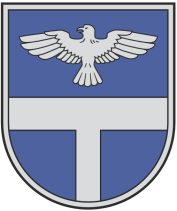 Līvānu novada domeLīvānu novada izglītības attīstības stratēģija 2022.-2027.Līvāni 2022Līvānu novada izglītības attīstības stratēģija 2022. - 2027. gadam ir vidēja termiņa nozares plānošanas dokuments, kas nosaka Līvānu novada izglītības attīstības prioritātes, rīcības virzienus un konkrētas darbības, kā arī to īstenotājus izglītības nozares attīstības mērķu īstenošanai. Līvānu novada izglītības attīstības stratēģijas 2022. - 2027. gadam mērķis ir sniegt objektīvu ieskatu par Līvānu novada izglītības iestādēm, to piedāvātajiem pakalpojumiem un izglītības jomas situāciju kopumā, kā arī atspoguļot Līvānu novada izglītības attīstības stratēģiskos virzienus, prioritāros mērķus un galvenās plānotās rīcības 6 gadu periodam.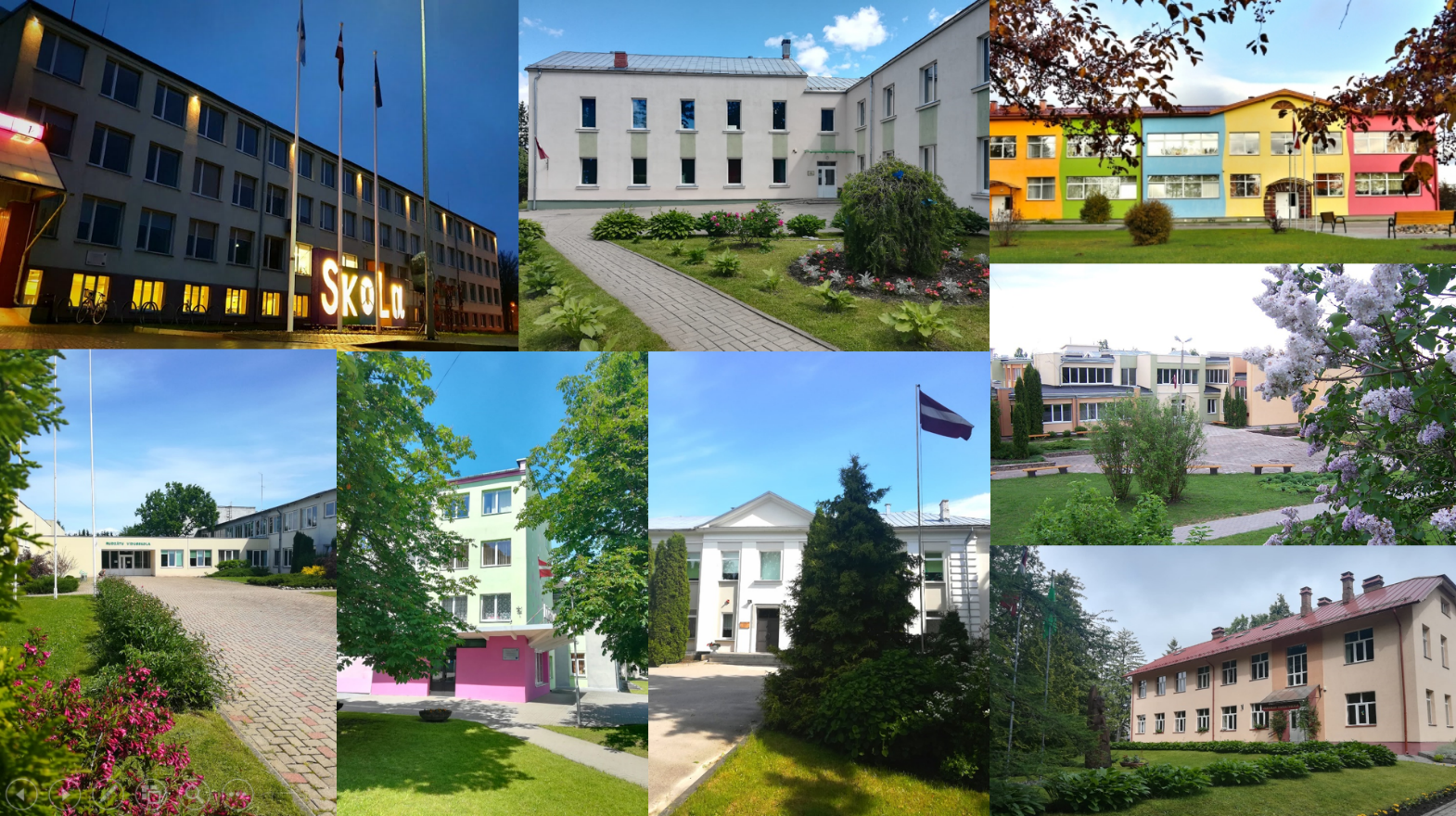 Plānošanas dokuments izstrādāts pamatojoties uz “Attīstības plānošanas sistēmas likumu”, “Reģionālās attīstības likumu”, “Teritorijas attīstības plānošanas likumu”, “Jaunatnes likumu”, “Izglītības likumu”, likuma „Par pašvaldībām” 14.pantā noteikto, kā arī balstoties uz spēkā esošiem Līvānu novada pašvaldības attīstības plānošanas dokumentiem. Līvānu novada izglītības attīstības stratēģija 2022. - 2027. gadam ir apstiprināta Līvānu novada domē 2022.gada 24.novembrī un ir pamats Līvānu novada pašvaldības rīcību un investīciju mērķtiecīgai plānošanai izglītības nozarei.Informācijas apkopojums, situācijas analīze, secinājumi un definētie nākotnes rīcību virzieni, kas minēti šajā dokumentā, tika balstīti uz publiski pieejamās dokumentācijas un sekundāro datu izpēti, uz izglītības iestāžu vadības un pārvalžu viedokļu un vajadzību izzināšanu, uz individuālās intervijās ar skolu direktoriem iegūto informāciju, kā arī sanāksmēs un diskusijās paustās informācijas un viedokļu apkopojumu. Par minētās informācijas, datu un statistikas precizitāti un objektivitāti ir atbildīgi attiecīgo pētījumu veicēji vai informācijas sniedzēji. Atbildību par tālākām rīcībām un to rezultātiem un/vai sekām, kas izriet no šī dokumenta vai kādas tā daļas izmantošanas (ieviešanas dzīvē), uzņemas Pasūtītājs. Pasūtītājs: Līvānu novada pašvaldība Izpildītājs: M.Env.Sc. Marika Rudzīte-Griķe (SDV), mob. 29443621, mrudzitegrike@gmail.comPamatojums: līgums nr. LNP/2.13.1.3/22/70 (no 24.05.2022.) par “Līvānu novada izglītības attīstības stratēģijas 2022.- 2027.gadam” izstrādiIzstrādes periods: 2022. gada maijs – 2022. gada oktobrisDokuments ietver apkopotus Līvānu novada pašvaldības un tās izglītības iestāžu vadības viedokļus un nākotnes redzējumuIzstrādes vadītāja: M.Env.Sc. Marika Rudzīte-Griķe (mrudzitegrike@gmail.com, +371 29443621)SATURSTerminu skaidrojums Lietotie saīsinājumiI IevadsIzglītības attīstības stratēģijas tiesiskais pamats Līvānu novada izglītības attīstības stratēģija 2022.-2027.gadam ir vietējās nozīmes vidēja termiņa izglītības nozares plānošanas dokuments, kas izstrādāts saskaņā ar “Attīstības plānošanas sistēmas likumu”, “Reģionālās attīstības likumu”, “Teritorijas attīstības plānošanas likumu”, “Jaunatnes likumu”, “Izglītības likumu”, likuma „Par pašvaldībām” 14.pantā noteikto, kā arī balstoties uz Izglītības attīstības pamatnostādnēm 2021.-2027. gadam un spēkā esošiem Līvānu novada pašvaldības attīstības plānošanas dokumentiem. Stratēģijas dokumentā ir analizēta Līvānu novada izglītības jomas esošā situācija, noteikta novada izglītības jomas nākotnes attīstības vīzija un galvenās prioritātes, kā arī konkrētas rīcības un plānotie projekti, kas pašvaldības administrācijai un izglītības iestādēm palīdzēs izstrādāt savus darbības plānus nākamajam darba ciklam. Izglītības attīstības stratēģijas 2022.-2027.gadam sasaiste ar nozīmīgākajiem attīstības plānošanas dokumentiemIzglītības stratēģija sagatavota, ņemot vērā šādus augstākstāvošus plānošanas dokumentus: Tabula 1: Izglītības attīstības stratēģijas sasaiste ar nozīmīgākajiem attīstības plānošanas dokumentiemProblēmu formulējums izglītības attīstības stratēģijas kontekstā  Iedzīvotāju skaita samazinājumsViens no galvenajiem izaicinājumiem izglītības attīstības stratēģijas kontekstā saistīts ar joprojām pastāvīgo iedzīvotāju skaita samazinājumu Līvānu novadā. Jau vairāk kā 30 gadus Līvānu novada iedzīvotāju skaits (līdzīgi kā Latvijā kopumā) pastāvīgi samazinās – ja 1990.gadā novada teritorijā dzīvoja 18085 iedzīvotāji, 2022.gadā – tikai 11357 iedzīvotāji (LR Iedzīvotāju reģistra dati uz 01.01.) – skat. Attēlu 1. Attēls 1: Iedzīvotāju skaita izmaiņas Līvānu novadā 2016.-2022.gados (pēc LR Iedzīvotāju reģistra datiem uz gada 01.01.)Kopējā iedzīvotāju skaita un arī bērnu un jauniešu skaita samazinājuma dēļ, kā arī kopējā Līvānu novada skolu tīkla optimizācijas dēļ 2018.gadā tika slēgta Līvānu novada Sutru pamatskola, 2020.gadā - pēc 20 gadu pastāvēšanas - savu darbību pārtrauca arī Līvānu novada Vakara (maiņu) vidusskola. Analizējot pēdējo gadu dzimstības datus, nav novērojama stabila jaundzimušo skaita pieauguma tendence (2016.gadā piedzimuši 77 bērni, 2017.gadā – 87, 2018.gadā – 90, 2019.gadā – 72, 2020.gadā – 76),  izņemot ievērojamu palielinājumu 2021.gadā, kad novadā piedzima 95 mazuļi. Šis aspekts ir ņemts vērā, izstrādājot novada izglītības jomas attīstības nākotnes stratēģiju.Ņemot vērā iedzīvotāju skaitu, nepieciešamība pēc jaunu izglītības infrastruktūras objektu būvniecības līdz 2027.gadam nav prognozējama. Tā vietā nepieciešams uzlabot un efektīvi izmantot esošo skolu ēkas, palīgēkas, laukumus, apkārtējo teritoriju, nodrošināt kvalitatīvus tehniskos un sociālos savienojumus (internets, ceļu tīkls, autobusu pārvadājumi utt.) un attīstīt izglītības pakalpojumu kvalitāti un pieejamību katram izglītojamajam. Esošās infrastruktūras ietvaros iespējams veidot un piedāvāt jaunus izglītības pakalpojumus visu vecumu iedzīvotājiem. Globalizācijas procesiPēdējo gadu notikumi pasaulē pierādījuši, cik visi esam saistīti un savstarpēji atkarīgi. Globālās ietekmes un globālā konkurence ir nenovēršama mūsdienu laikmeta parādība, kas kādam var pavērt plašas iespējas pasaulē, atrodoties tepat Līvānu novadā, bet kādam citam atņemt “vienīgo iespēju”. Lai jaunietis pēc izglītības iestādes absolvēšanas būtu gatavs pasaules izaicinājumiem, mācību procesā jāiekļauj t.s. “globālās / attīstības izglītības” aspekti - ar mērķi palīdzēt skolēniem izprast mūsdienu strauji mainīgo, savstarpēji saistīto pasauli, t.sk. kā lokālais iekļaujas globālajā. Globālajā (attīstības) izglītībā galvenā uzmanība tiek pievērsta nevis faktu un statistikas datu par tālām pasaules vietām mācīšanai un iegaumēšanai, bet gan sapratnes un skaidrības radīšanai par to, kādā veidā esam saistīti ar citiem pasaules cilvēkiem un vietām (sociāli, politiski, ekonomiski, kulturāli vai vides ziņā) un kā katrs pats esam atbildīgi par saviem panākumiem.Attālinātā mācību procesa pieredze kopš 2020.gada ļāvusi apgūt un pieņemt dažādus formātus izglītības un nodarbinātības jomā. Paredzams, ka arī nākotnē darba formu maiņa, kad no darbinieka kā no pašnodarbinātas personas tiek pirkti pakalpojumi, nevis viņš tiek pieņemt darbā “parastajā kārtībā”, saglabāsies. Šādas elastīgas darba attiecības bieži vien ir abpusēji ērtas un izdevīgas – tāpēc freelancer jeb ārštata darbinieku kultūra kļūst arvien populārāka. Bez tam moderno tehnoloģiju un IKT iespējas pieļauj, ka darbinieks, piemēram, fiziski var atrasties Līvānu novada attālākajā nostūrī un sniegt savu pakalpojumu, strādāt pie darba devēja jebkurā vietā pasaulē. Digitālās prasmes kā vienas no pamata prasmēmLai jaunais cilvēks izaugtu par konkurētspējīgu (augstāka vai zemāka līmeņa) speciālistu, spētu efektīvi funkcionēt sabiedrībā, izmantot pieejamās iespējas, atrast darbu globālās konkurences apstākļos, vispārējās izglītības posmā svarīgi koncentrēties nevis uz šauras jomas specifisku zināšanu apgūšanu, bet uz t.s. 21.gadsimta prasmju attīstību. Blakus tādām mūsdienās svarīgām prasmēm kā personīgā laika un budžeta plānošana, sadarbība un līderība, kritiskā domāšana un problēmu risināšana, pielāgošanās prasmes un spēja ātri pārorientēties, iniciatīva, komunikācija un svešvalodu prasmes, spēja atrast informāciju un to kritiski analizēt, radošums un iztēle, inovatīvu un ilgtspējīgu risinājumu pārzināšana, vienas no galvenajām prasmēm ir digitālās prasmes. Digitalizācijas procesi norit praktiski visās dzīves jomās, t.sk. izglītības sektorā. Svarīgi nodrošināt materiāli tehniskos līdzekļus, datortehniku un programmatūru, lai digitālās prasmes un digitālo kompetenci varētu apgūt gan audzēkņi, gan (tikpat būtiski!) arī pedagogi. Pedagoģiskais nodrošinājumsLatvijas izglītības satura reforma, attīstot uz kompetencēm balstītas prasmes, kļuvusi par “obligātu pieeju”. Šādu prasmju attīstības nodrošināšanai nepieciešami kompetenti un prasmīgi pedagogi. Svarīgi paredzēt atbilstošus pasākumus ne tikai pedagogu sagatavošanai (jo viņu līdzdalība ir visbūtiskākais elements), bet valstiski risināt izaicinājumus saistībā ar atbilstošu mācību materiālu nodrošinājumu – jo kā pierāda vairāku gadu pieredze un kā atzinuši lielākā daļa no šīs stratēģijas izstrādes procesā intervētajiem ekspertiem un Līvānu novada izglītības iestāžu pārstāvjiem, kompetenču pieeja mācību saturu nepadara vieglāku, bet gan grūtāku. Lai arī pedagoģiskā personāla nodrošinājums (izņemot atbalsta personālu) Līvānu novada izglītības iestādēs šobrīd uzskatāms par optimālu un/vai pietiekamu, tomēr pedagogu pašsajūta, pārgurums un neskaidrība par nozīmīgiem stratēģiskiem jautājumiem rada ievērojamus riskus izglītības pakalpojumu kvalitatīvai nodrošināšanai turpmākajos gados. Resursu izmantošanas efektivitāteŅemot vērā Covid19 pandēmijas un kara Ukrainā globālo ietekmi, kā arī paredzamo smago ekonomisko situāciju vismaz līdz 2025.gadam, resursu pieejamībai un to efektīvai izmantošanai būs kritiski svarīga nozīme pašvaldības funkciju (t.sk. daudzveidīgu izglītības pakalpojumu) nodrošināšanā. 2021.gadā Līvānu novadā pastāv 11 izglītības iestādes - pirmsskolas, sākumskolas, pamatskolas un vidusskolas posmā novadā), kas piedāvā vispārējās, interešu, profesionālās ievirzes un speciālās izglītības programmas. Paredzams, ka arī turpmāk Līvānu novada pašvaldība izglītības jomai veltīs vairāk kā 40-45% no pašvaldības ikgadējā budžeta, lai nodrošinātu esošā izglītības iestāžu tīkla pakalpojumu kvalitāti līdz 2027.gadam.Radošums un jaunradeLai arī vārdi “radošums” un “jaunrade” varētu tikt vairāk saistīti ar t.s. radošo profesiju (komponistu, rakstnieku, dzejnieku, amatnieku, mākslinieku) specifiku, tomēr tā nav. Jaunrade ir ļoti plašs jēdziens, kas jāattiecina un jāattīsta kā kultūrā un zinātnē, tā arī uzņēmējdarbībā, sportā vai izglītībā. Piemēram, jaunrades rezultātā radītie jaunie komerciālie produkti spēj izkonkurēt citus un ir nākotnes ekonomikas pamats. Radošuma procesā atrasts risinājums kādai sociālai vai personīgai problēmai spēj sakārtot nevēlamo situāciju un ir jaunu panākumu pamats. Kā uzsvērts “Latvijas ilgtspējīgas attīstības stratēģijā līdz 2030. gadam”: cilvēkkapitāls ir Latvijas svarīgākais resurss, savukārt, jaunrade – viens no būtiskākajiem attīstības dzinuļiem. Jaunrade izriet no spējas radīt jaunas idejas, jēdzienus, metodes, rīcības formas vai arī sasaistīt esošās idejas, konceptus, metodes un rīcības jaunā veidā..  Ņemot vērā augstākminēto globālo konkurenci (un ne tikai biznesa vidē), izglītības iestādēm ir kritiski svarīgi veidot tādu mācību saturu, mācību procesu un mācību vidi, lai veicinātu skolēnu radošumu un jaunradi dažādos veidos.  Izglītības attīstības stratēģijas veidošanas mērķis, uzdevumi un pamatprincipiLīvānu novada izglītības attīstības stratēģijas izstrādes mērķis ir sekmēt saskaņotu pasākumu plānošanu un ieviešanu tā, lai visa novada teritorijā nodrošinātu mūsdienīgu izglītības piedāvājumu un atbalstošu vidi ikviena cilvēka potenciāla atklāšanai, izaugsmei un laimīgai dzīvei, iemācot mācīties un ieaudzinot vēlmi darboties visa mūža garumā. Izglītības iestāžu tīkla attīstība Līvānu novadā tiek plānota, lai: pirmsskolas un sākumskolas (1.-6. klases) posmā nodrošinātu izglītības pakalpojumu pieejamību visiem attiecīgā vecuma bērniem pēc iespējas tuvāk izglītojamo dzīvesvietai;pamatskolas pēdējā posmā (7.-9. klase) un vidējās izglītības (10.-12 klase) posmā vadošais kritērijs ir izglītojamo skaits attiecīgajās klašu grupās, kas ir pamats efektīvai resursu piesaistei, izmantošanai un kvalitatīvas izglītības nodrošināšanai.Izglītības attīstības stratēģijas uzdevums ir nodrošināt jebkuru plānoto izglītības jomas attīstības pasākumu saskaņotību ar 8 būtiskiem apakšmērķiem (kā virzienu rādītājiem, kuri izriet no augstākstāvošiem Latgales, Latvijas un Eiropas izglītības nozari ietekmējošiem plānošanas dokumentiem):Attēls 2: 8 būtiski apakšmērķi – kā “virziena rādītāji” – saskaņā ar augstākstāvošiem Latgales, Latvijas un Eiropas izglītības nozari ietekmējošiem plānošanas dokumentiemStratēģijas uzdevums ir sekmēt Līvānu novada pašvaldības, novada izglītības iestāžu, ar izglītības jomu saistīto NVO un privāto partneru saskaņotu darbību un uzlabojumus izglītības pakalpojumu nodrošināšanā, lai ikvienam Līvānu novada iedzīvotājam un daudziem blakus esošo novadu iedzīvotājiem piedāvātu iespēju iegūt vispārējo pirmsskolas, pamata un vidējo izglītību, profesionālās ievirzes un interešu izglītību, ka arī iespēju robežās nodrošinātu kvalitatīvas augstākās izglītības iegūšanas iespējas, tādējādi veicinot katra indivīda 21.gadsimta kritisko prasmju attīstību un zinātkāras, komunikablas, radošas un uzņēmējspējīgas personības veidošanos.Izstrādājot Līvānu novada izglītības attīstības stratēģiju 2022.-2027., ievēroti šādi attīstības dokumenta izstrādes galvenie pamatprincipi, t.sk.ilgtspējības princips - lai saglabātu un veidotu esošajām un nākamajām paaudzēm kvalitatīvu izglītības vidi, līdzsvarotu sociāli ekonomisko attīstību, kultūras u.c. mantojuma attīstību novadā; pēctecības princips - lai izvērtētu jau spēkā esošos attīstības plānošanas dokumentus un to īstenošanas praksi un izglītības attīstības stratēģiju veidotu uz to bāzes;vienlīdzīgu iespēju princips - lai izglītības infrastruktūras tīkla uzturēšanā un turpmākajā attīstībā vērtētu un ņemtu vērā katra pagasta iedzīvotāju un sabiedrības kopējās intereses un kopsakarības, tādējādi veicinot Līvānu novada teritorijas līdzsvarotu attīstību; atklātības princips – lai izglītības attīstības plānošanā un stratēģijas dokumenta izstrādē iesaistītu visu izglītības iestāžu vadītājus un atbildīgos darbiniekus informācijas un lēmumu pieņemšanas atklātuma nodrošināšanai;daudzveidības princips – lai izglītības sistēmas uzlabošanu un izglītības pakalpojumus plānotu, ņemot vērā materiāli tehniskās infrastruktūras, dabas, kultūrvides un cilvēku resursu reālo apjomu, pieejamību, daudzveidību un konkurētspēju novadā, reģionā un valstī.Izglītības attīstības stratēģijas struktūra Līvānu novada izglītības attīstības stratēģija 2022.-2027.gadam sastāv no četrām pamata daļām:Attēls 3: Līvānu novada izglītības attīstības stratēģijas 2022.-2027. struktūrshēmaII Esošās situācijas raksturojums Līvānu novada izglītības attīstības stratēģija 2022.-2027.gadam aptver Līvānu pilsētas un 5 pagastu (t.sk. Rožupes, Rudzātu, Sutru, Turku, Jersikas pagastu) teritoriju, kurā kopējais iedzīvotāju skaits uz 01.07.2022. saskaņā ar LR Iedzīvotāju reģistra datiem ir 11357. 67% no novada iedzīvotājiem dzīvo pilsētā, 23% atrodas pagastu teritorijās – kā redzams Attēlā 4.Analizējot LR Iedzīvotāju reģistra datus par pēdējiem 7 gadiem, novērojama stabila iedzīvotāju skaita samazinājuma dinamika, kas tika atspoguļota jau iepriekš Attēlā 1. Pēdējo gadu laikā vērojama daudzu jaunu iedzīvotāju pārcelšanās uz Līvāniem saistībā ar vietējo uzņēmumu paplašināšanos un jaunu darba vietu radīšanu. Taču neskatoties uz to, kopējais iedzīvotāju skaits turpina kristies. Nodrošinot kvalitatīvu un konkurētspējīgu izglītības programmu piedāvājumu, Līvānu novadam tomēr ir potenciāls piesaistīt jaunus iedzīvotājus un palielināt izglītojamo skaitu.Kopējais izglītojamo skaits saskaņā ar novada izglītības iestāžu reģistrētajiem datiem 2021./2022.mācību gadā ir 1542 izglītojamie (sākot no pirmskolas līdz vidusskolai). Šajā skaitā nav ietverti augstākās izglītības un mūžizglītības programmu dalībnieki. Kā atspoguļots Attēlā 5, lielākais izglītojamo īpatsvars (64,27%) izglītības pakalpojumus saņem Līvānu pilsētā, bet 35,73% - lauku teritoriju skolās, nodrošinot izglītības pakalpojumu maksimāli tuvu dzīvesvietai.Attēls 5: Audzēkņu skaita izmaiņas Līvānu novada vispārējās izglītības iestādēs kopā pēdējo 3 gadu laikā (2019.-2021.)Izglītības pakalpojumus Līvānu novadā kopā nodrošina 11 Līvānu novada pašvaldības izglītības iestādes, realizējot vispārējās izglītības, interešu izglītības, profesionālās ievirzes izglītības, kā arī speciālās izglītības programmas. Attēlā 6 shematiski atspoguļots Līvānu novada pašreizējais izglītības iestāžu tīkls un piedāvājums (2022).Līvānu novada esošais izglītības iestāžu tīkls (2022):Attēls 6Attēls 6: Līvānu novada pašreizējais izglītības iestāžu tīkls un piedāvājums (2022)Līvānu novada pašvaldības budžeta daļa izglītības jomai pēdējos gados sastādījusi vidēji 44-47% no kopējā pašvaldības budžeta (saistībā ar Līvānu peldbaseina “UPE” būvniecību 2018.gadā izglītības jomas izdevumi kopējā pašvaldības struktūrā sasniedza 53,5% no kopējā pašvaldības budžeta). Attēli 7 un 8 atspoguļo pamatbudžeta izdevumu salīdzinājumu pa gadiem izglītībai 2019.-2021.gadā.   Attēls 7: Pamatbudžeta izdevumi IZGLĪTĪBAI 2019.-2021.gadā                       Attēls 8: Pamatbudžeta izdevumi IZGLĪTĪBAI 2019.-2021.gadā                              (% kopējā izdevumu struktūrā)                                                                                                 (milj. EUR)Valsts izglītības satura centrs 2017./2018. mācību gadā uzsāka kompetenču pieejā balstītu vispārējās izglītības mācību satura aprobāciju, kurā starp 100 Latvijas izglītības iestādēm kā pilotskolām ir arī Līvānu 1.vidusskola un Līvānu novada pirmsskolas izglītības iestāde “Rūķīši”. 2017.gada aprīlī 7 novada skolas uzsāka dalību ESF projektā „Karjeras atbalsts izglītojamajiem vispārējās un profesionālās izglītības iestādēs”. Novada skolās strādā 3 pedagogi karjeras konsultanti. Ar 2017.gada novembri Līvānu 1.vidusskola, Rudzātu vidusskola un Jaunsilavas pamatskola piedalās ESF projektā “Atbalsts izglītojamo individuālo kompetenču attīstībai”, kas turpinās līdz pat šim brīdim.2020. gadā Līvānu novadā 5 izglītības iestādēs turpinās ESF projekta «Karjeras atbalsts vispārējās un profesionālās izglītības iestādēs» īstenošana. Visas novada skolas ir iesaistījušās programmā “Latvijas skolas soma”, kura tika uzsākt 2018.gadā Latvijas valsts simtgades pasākumu cikla ietvaros. 2020.gadā Rudzātu vidusskola, Jersikas pamatskola un Rožupes pamatskola turpina dalību projektā “Atbalsts priekšlaicīgas mācību pārtraukšanas samazināšanai”, ar 2020.gada oktobri projektā iesaistījās arī Jaunsilavas pamatskola. Novada izglītības iestādes iesaistās ESF projekta “Veselības veicināšanas un slimību profilakses pasākumu īstenošana Līvānu novada iedzīvotājiem” aktivitātēs.Novadā nav nevienas profesionāli tehniskās vidusskolas (profesionālās skolas vai koledžas), līdz ar ko profesionālās vidējās izglītības iegūšanai tiek izmantoti blakus esošajos novados un citur Latvijā pieejamie profesionālās vidējās izglītības pakalpojumi.Līvānu pamatskolas (bij. Līvānu novada Vakara (maiņu) vidusskolas) telpās sadarbībā ar Rēzeknes Tehnoloģiju akadēmijas (kādreizējā Rēzeknes Augstskola) mācībspēkiem jau 5 gadus tiek nodrošināta I līmeņa profesionālās augstākās izglītības studiju programmas “Mašīnbūves speciālists” realizācija.Daudzi no absolventiem atgriežas arī strādāt Līvānu novadā. Kopējais bezdarba līmenis pēdējo 7 gadu laikā ir konstanti samazinājies līdz 7,9% 2022.gadā (skat. Attēlu 9).Attēls 9: Bezdarba līmeņa izmaiņas Līvānu novadā pēdējo 7 gadu laikā (% no darbaspējīgo iedzīvotāju skaita)2.1. Pirmsskolas izglītība Vispārīgs apskats Līvānu novada pašvaldībā pilnīgi visiem Līvānu novada bērniem pirmsskolas vecumā, kuri tiek laicīgi pieteikti iestādē un kuru vecāki izpilda normatīvo aktu prasības attiecībā uz nepieciešamo izziņu iesniegšanu, tiek nodrošinātas vietas pirmsskolas izglītības grupās. Bērnus atbilstoši LR normatīvajiem aktiem pirmsskolas izglītības grupās uzņem no 1,5 gadu vecuma. Gan PII „Rūķīši”, gan visās pagastu skolās esošās pirmsskolas izglītības grupās pedagogi cenšas bērnus pilnvērtīgi sagatavot skolai atbilstoši katra bērna spējām. Pirmsskolas izglītību Līvānu novadā atbilstoši LR likumdošanas un normatīvajiem aktiem un Līvānu novada pašvaldības saistošajiem noteikumiem nodrošina:  pirmsskolas izglītības iestāde „Rūķīši”, 5 vispārizglītojošās izglītības iestādes (Līvānu 1.vidusskola, Rudzātu vidusskola un 3 pamatskolas), kā arī Rudzātu speciālā pamatskola:Tabula 2: Pirmsskolas izglītības piedāvājums Līvānu novadā Lielākā pirmsskolas izglītības nodrošinātāja Līvānu novadā ir PII “Rūķīši”, kur iestādes vadība aktīvi seko līdzi pirmsskolas izglītības nozares tendencēm, piedalās dažādos projektos un programmās, t.sk. pārmaiņu programmā “Līderis manī”. Kopš 2017.gada iestāde ievieš kompetenču pieeju mācību saturā (“Skola 2030” ietvaros), turpina īstenot e-TAP – tikumiskās audzināšanas programmu, sadarbojas ar dažādiem partneriem, īsteno papildus sporta un veselības veicināšanas aktivitātes. 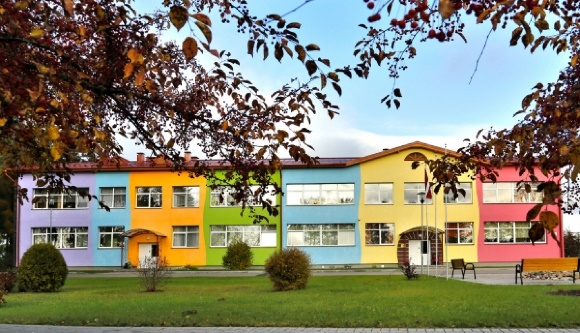 Visās pirmsskolas grupās – gan PII “Rūķīši” Līvānos, gan pirmsskolas grupās pagastu teritorijās – tiek realizētas dažādas tradīcijas, iesaistot tajās izglītojamo vecākus un citus speciālistus, tiek pastāvīgi pilnveidotas sadarbības formas ar vecākiem, tiek organizētas sapulces, radošās darbnīcas, individuālās pārrunas ar grupu skolotājām. Izglītojamo vecāki pēc izglītojamo pirmsskolas absolvēšanas saņem vērtējuma aprakstu par bērna sasniegumiem un gatavību skolai. Novērojumi liecina, ka pirmsskolas programmu bērni apgūst atbilstoši savām spējām, kas ir dažādas. Lai audzēkņus pienācīgi sagatavotu 1.klasei, ļoti būtiska ir arī vecāku iesaiste, atbalsts un sadarbība.Bērnu dzimstības dinamika un bērnu skaits pirmsskolas izglītības programmāsSaskaņā ar LR Centrālās statistikas pārvaldes publiskās datu bāzes datiem dzīvi dzimušo bērnu skaits Līvānu novadā pēdējo 6 gadu laikā bijis mainīgs, taču ar pieaugošu tendenci pēdējo 3 gadu laikā. Kā redzams Attēlā 10, ka kopš 2019.gada katru nākamo gadu dzimušo bērnu skaits pakāpeniski pieaudzis, 2021.gadā sasniedzot 100 bērnus. Ņemot vērā, ka nav paredzams ļoti ievērojams dzimstības pieaugums, pirmsskolas izglītības attīstības virzienu un mērķu noteikšanu un konkrētu rīcību izvēli var balstīt uz šādu piedzimušo bērnu skaitu arī turpmākajos gados.Attēls 10: Līvānu novadā dzīvi dzimušo skaita dinamika (Avots: CSP)Analizējot jaundzimušo sadalījumu pa dzimumiem (vīrieši / sievietes), redzams, ka pēdējos 3 gados nedaudz vairāk piedzimuši puiši (53-58% no dzimušo skaita), taču kopumā Līvānu novads veidojas dzimumu ziņā salīdzinoši vienlīdzīgs (Attēls 11). Papildus dzimumu sadalījumu koriģē Līvānu novadā iebraukušās ģimenes ar bērniem, kuri dzimuši citos novados (un pat valstīs) un šajā statistikā neietilpst.Attēls 11: Līvānu novadā dzīvi dzimušo skaita dinamika sadalījumā pa dzimumiem (Avots: CSP)Kopš 2019.gada kopējais pirmsskolas audzēkņu skaits Līvānu novadā ir nedaudz samazinājies: no 464 bērniem (2019./2020.m.g.) līdz 434 bērniem (2021./2022.m.g.). 2021./2022.mācību gadā Līvānu novada PII „Rūķīši” un pirmsskolas grupiņas vispārizglītojošās skolās kopā apmeklēja 429 izglītojamie, papildus vēl 5 bērni apmeklēja Rudzātu speciālās pamatskolas pirmsskolas grupu - skat. Attēlu 12. Ar 2021.gada 1.janvāri Līvānu novadā sāka darboties vienotais pašvaldības izglītības iestāžu bērnu pirmsskolas pieteikumu reģistrs, kurā uz 01.01.2021. bija reģistrēti 89 pirmsskolas vecuma bērni, taču izglītības procesa uzsākšanas laiks ir atšķirīgs, tāpēc faktiski rinda kā tāda nebija.Papildus attēlā 12 ietvertajam pirmsskolas izglītības audzēkņu skaitam, katru gadu ir 3-5 bērni, kuri apgūst pirmsskolas izglītību Rudzātu speciālajā pamatskolā. Kopš 2020.gada ir slēgta pirmsskolas izglītības grupa Līvānu pamatskolā (bijušā Līvānu 2.vidusskola).Attēls 12: Pirmsskolas izglītojamo skaita dinamika Līvānu novadā pēdējo 3 gadu laikā (izņemot Rudzātu speciālo pamatskolu)Līvānos esošo PII “Rūķīši” apmeklē 67,6% no visiem pirmsskolas izglītojamiem. No lauku teritoriju skolām vispārizglītojošo skolu vidū līdere pirmsskolas izglītības programmu realizēšanā ir Jaunsilavas pamatskola - 10,5% no visiem pirmsskolas izglītojamiem Līvānu novadā savu pirmsskolas izglītību izvēlas apgūt Jaunsilavas pamatskolā. Uz kopējā iedzīvotāju un bērnu fona pirmsskolas izglītības nodrošināšana ir ļoti būtiska visās lauku skolās, t.sk. Rožupē un Jersikā, kur pirmsskolas grupu pieejamība ir svarīgs priekšnoteikums izglītības pakalpojumu nodrošināšanai tuvu dzīvesvietai.Pedagoģiskais nodrošinājums izglītības iestāžu pirmsskolas grupāsNovadā izveidots profesionāls pirmsskolas pedagogu pedagoģiskais sastāvs, augsts kvalifikācijas līmenis, izveidojies spēcīgs darbinieku pamatkodols. Visas pirmsskolas izglītības programmas atbilst IZM izstrādātajiem izglītošanas nosacījumiem, PII “Rūķīši” mācību process norit pēc izstrādātām valsts paraugprogrammām. Pedagogiem tiek nodrošināta demokrātiska, radoša pieeja izglītošanas darba plānošanai. Administrācija atbalsta pedagogus jaunāko pedagoģisko atziņu ieviešanā pirmsskolā un iespēju robežās nodrošina metodisko palīdzību. Mācību procesu 2022./2023.mācību gadā Līvānu novada pirmsskolas grupās nodrošina kopā 63 pirmsskolas pedagogi, t.sk. 41 pedagogs strādā PII “Rūķīši” un 22 pedagogi strādā vispārizglītojošo skolu pirmsskolas grupās. Pirmsskolas pedagogi mācību procesā iespēju robežās izmanto dažādu metodiku (t.sk. Montesori un Valdorfa skolas metožu elementus, brīvdabas pedagoģijas (dabas vides izmantošanu) elementus, Zemessardzes tematiku u.c.) Izvērtējot šādu metožu pozitīvo ietekmi uz bērnu attīstību, šo noteikti būtu iespējams attīstīt vairāk un īstenot plašāk, taču to ierobežo pedagogu jau esošā noslodze un obligāto prasību izpilde, kā arī ierobežotais finansējums atbilstošu apstākļu radīšanai minēto metožu īstenošanai (piemēram, PII “Rūķīši” jau vairākus gadus vēlas izveidot atbilstošu āra vidi brīvdabas pedagoģijas īstenošanai (ne tikai spēlēšanās) 5-6-gadniekiem PII filiālē Avotu ielā 2, Līvānos).Līvānu novada izglītības stratēģijas izstrādes procesā veikto interviju laikā visas izglītības iestādes uzsvērušas nepieciešamību pēc papildus atbalsta personāla, kas ne tikai palīdzētu risināt konkrētas situācijas un izaicinājumus, bet celtu pedagogu vispārējo labbūtību darba vietā. Varētu tikt organizēti arī centralizēti pieredzes apmaiņas, iedvesmas, kompetences paaugstināšanas (arī atpūtas) pasākumi, kas palīdzētu katrai iestādei veidoties kā mācīšanās organizācijai, kur pedagogi mācās viens no otra un sadarbojas ar līdzdarbīgiem vecākiem un ārējiem ekspertiem. Pedagogiem ir plaša inovatīvu mācību materiālu pieejamība, mācību līdzekļu klāsts, arī IT līdzekļu izmantošanas iespējas. Pēdējos gados PII “Rūķīši” telpās ir ievērojami uzlabota interneta pieslēguma kvalitāte, kas pedagogiem ļauj pilnvērtīgi izmantot mūsdienu tehnoloģiju iespējas. Joprojām pastāv nepieciešamība pēc papildus atbalsta personāla – tam pamatā, galvenokārt, ir profesionāļu ar atbilstošām zināšanām, prasmēm un attieksmēm nepietiekamība novadā. Apkopojot PII “Rūķīši” un vispārizglītojošo izglītības iestāžu darbības pieredzi un nopietnākos šķēršļus, kas traucē veikt maksimāli efektīvu pedagoģisko darbu, tiek minēta šādu papildus amata vienību  (1 pilna likme) nepieciešamība katrā izglītības iestādē: a) Direktora vietnieks / Metodiķis, b) Psihologs, c) Logopēds. Tabulā 3 apkopota esošā situācija par atbalsta personālu Līvānu novada izglītības iestādēs 2022./2023. gadā. Tabula 3: Atbalsta personāla nodrošinājums novada izglītības iestādēs (Avots: Līvānu novada Izglītības pārvalde) Ir gadījumi, kad kāda atbalsta personāla speciālista trūkums izglītības iestādē izslēdz iestādes iespēju piedalīties vērtīgos projektos un/vai programmās (piemēram, PII “Rūķīši” pagaidām nav iespējama dalība programmā “STOP 4-7” jeb "Kopā uz ceļa esam stiprāki", kas ir multimodāla agrīnās intervences programma bērniem ar uzvedības problēmām, vienlaikus atsevišķās grupās strādājot gan ar bērnu, gan vecākiem, gan skolotājiem). Iestādes, kuras piedalās šajā programmā, var izmantot iespējas regulāri attīstīt pedagogu profesionālās kompetences vietējos un starptautiskos kursos, veidot iestādē vēl atvērtāku komunikāciju un pievilcīgāku vidi bērna izaugsmei).Papildus ir apzināta nepieciešamība pēc vairākiem speciālistiem, kas varētu nebūt katra skolā, bet gan centralizēti Līvānu novada Izglītības pārvaldē un sadarboties ar visām skolām. Vieni no šādiem speciālistiem ir bērnu autistu terapeits un silto smilšu terapeits. Katru gadu autiskā spektra traucējumus atklāj aizvien lielākam skaitam bērnu. Lai arī Latvijā un Līvānu novadā nav precīzu statistikas datu par konkrētu bērnu skaitu ar šo diagnozi, tomēr PII personāls atzīst, ka šādu bērniņu kļūst arvien vairāk.  Nākotnē nepieciešams turpināt nodrošināt efektīvu informācijas apriti pirmsskolas pedagogu kolektīvos iekšienē, kā arī veicināt sabiedrības (sevišķi vecāku) izpratni par pirmsskolas izglītības posma nozīmi un lomu bērna tālākā dzīvē un mūžizglītības procesā. Kā pierāda daudzi psiholoģijas pētījumi, tieši pirmsskolas izglītībai un tam, ko bērns saņem līdz 7 gadu vecumam, ir izšķiroša loma tālākā intelektuālajā attīstībā dzīvē, t.sk. cilvēka zemapziņas ieprogrammēšanā. Turpmāko gados nepieciešams organizēt izglītojošas dienas, pēcpusdienas vai vakarus vecākiem, kā arī Līvānu novada domes mājas lapā vai informatīvajā izdevumā “Līvānu novada vēstis” publicēt izglītojoša satura informāciju. Pirmsskolas grupu uzturēšanas izdevumi Līvānu novada pašvaldība vairāku gadu garumā plānveidīgi veikusi izglītības iestāžu fiziskās vides uzlabošanu un atjaunošanu, kā rezultātā bērniem pieejama salīdzinoši estētiska un droša apkārtējā vide, t.sk. tiek nodrošināta bērnu ar īpašām vajadzībām iekļaušana. Novada pagastos, saglabājot pirmsskolas grupas pie vispārizglītojošām skolām, bērniem ir nodrošināta pirmsskolas izglītības pieejamība tuvu dzīvesvietai, kas ir pozitīvs faktors lauku teritoriju sociālās vides un apdzīvotības saglabāšanai. Attēlā 13 atspoguļots valsts un pašvaldības pamatbudžeta izdevumu apjoms pirmsskolas izglītības programmu nodrošināšanai Līvānu novadā.Attēls 13: Pirmsskolas izglītības izdevumu salīdzinājums 2017.-2021.gados (Avots: Līvānu novada pašvaldības publiskie pārskati par budžeta izpildi, www.kase.gov.lv)Kopējā pirmsskolas izglītības izdevumu struktūrā 97-99% sastāda uzturēšanas izdevumi un 1-3% (atkarībā no gada) sastāda kapitālie izdevumi. Papildus valsts apmaksātajām 1.-4.klašu audzēkņu brīvpusdienām Līvānu novada pašvaldība pilnībā finansē bērnu brīvpusdienas obligātās pirmsskolas izglītības programmas bērniem (5-6 gadi) - tā ir ievērojama novada konkurētspējīgā priekšrocība salīdzinājumā ar citiem novadiem Latvijā.Kā galvenās vājās puses pirmsskolas izglītībā Līvānu novadā, kam nepieciešami papildus uzturēšanas līdzekļi no pašvaldības puses (vai arī piesaistot kādu ārējo finansējumu projektu veidā), jāmin telpu nepietiekamība atsevišķu interešu izglītības nodarbību organizēšanai uz vietas PII vai skolās (piemēram, PII “Rūķīši” ir vecāku pieprasījums pēc angļu valodas, tautas deju, robotikas, mākslas nodarbībām), būtu nepieciešama arī t.s. sensorā (sajūtu) telpa individuālam darbam. Ņemot vērā nepieciešamību pēc papildus atbalsta personāla un apzinoties ierobežoto pamata finansējumu, jāizskata iespējas piesaistīt ārējo finansējumu atsevišķu projektu veidā, t.sk. sadarbojoties ar NVO vai privātiem partneriem (arī ārpus novada un Latvijas). Jāturpina attīstīt un uzlabot materiāli tehnisko bāzi, kā arī jāpārskata esošo resursu (piemēram, telpu) savstarpējas, kopīgas un efektīvākas izmantošanas iespējas pirmsskolas interešu izglītības aktivitāšu nodrošināšanai, t.sk. sadarbībā ar Līvānu Bērnu jauniešu centru. Pie esošās ekonomiskās situācijas, kas paredzama vismaz tuvākos 3-5 gadus, maksimāli efektīvi jāizmanto esošie fiziskās infrastruktūras resursi, tos uzlabojot / rekonstruējot / atjaunojot, bet neveidojot ko pilnīgi jaunu.Pirmsskolas izglītība novadā kopējā SVID analīze Tabula 4: Līvānu novada PIRMSSKOLAS izglītības jomas SVID analīze2.2. Pamatizglītība un vidējā izglītība Vispārīgs apskatsVisu Līvānu novada pamatizglītībā un vidējā izglītībā iesaistīto iestāžu mērķis ir veidot un uzturēt tādu izglītības vidi, lai varētu kvalitatīvi īstenot un indivīda izaugsmi orientētu mācību un audzināšanas procesu un lai nodrošinātu valsts pamatizglītības standartā noteikto mērķu sasniegšanu.Līvānu novadā plašu un daudzveidīgu vispārējās pamatizglītības un vidējās izglītības programmu piedāvājumu nodrošina 6 vispārizglītojošās skolas (4 pamatskolas un 2 vidusskolas) – skat. kopsavilkumu par vispārējās pamatizglītības un vidējās izglītības piedāvājumu Tabulā 5.Tabula 5: Vispārējās pamatizglītības un vidējās izglītības piedāvājuma pārskats Līvānu novadāPapildus šīm programmām tiek realizētas vairākas speciālās pamatizglītības programmas – skat. 2.5.sadaļā “Speciālā izglītība”. Kā arī Rudzātu speciālā pamatskola īsteno 2 profesionālās pamatizglītības programmas (2 gadu programmas):Profesionālā pamatizglītības programma “Ēdināšanas pakalpojumi” (kods 22 811 021)Profesionālā pamatizglītības programma “Kokizstrādājumu izgatavošana” (kods 22 543 041)Šajās programmās uzņem audzēkņus ne tikai ar pedagoģiski medicīniskās komisijas atzinumu, bet jebkuru jau pamatizglītību ieguvušu audzēkni.Visu iestāžu uzdevumos ietilpst gan izglītības programmu īstenošana, gan audzināšanas darbs. Izglītojamiem tiek nodrošinātas iespējas apgūt zināšanas un prasmes, kas ir nepieciešamas personiskai izaugsmei un attīstībai, pilsoniskai līdzdalībai, nodarbinātībai, sociālajai integrācijai un izglītības turpināšanai. Skolas palīdz izkopt izglītojamā prasmi patstāvīgi mācīties un pilnveidoties, nodrošinot izglītojamo karjeras vadības prasmju apguvi un attīstīšanu, kas ietver savu interešu, spēju un iespēju apzināšanos tālākās izglītības un profesionālās karjeras virziena izvēlei, vienlaikus motivējot mūžizglītībai.Iestāžu vadība “skatās ārpus skolas sienām” un iesaistās dažādos projektos, programmās un pasākumos, kas vērtīgi papildina mācību procesu un audzināšanas darbu, piemēram, tikumiskās audzināšanas programmā "e-TAP" (par tikumiem, vērtībām, vēlmēm un vajadzībām, kā arī kiberterorizēšanu), ikgadējā LVM organizētajā Meža ekspedīcijā, Veselības Ministrijas projektā "Man ir tīri zobi" (par veselīga uztura pamatprincipiem un zobu kopšanu) u.c.Zemāk sniegts katras vispārizglītojošās skolas īss apraksts.PAMATSKOLAS Līvānu novadāJaunsilavas pamatskolaĪstenoto pamatizglītības programmu skaits: 1Izglītojamo skaits pamatizglītības programmā (2020./2021.) - 106Pedagogu skaits izglītības iestādē (2021, iestādē KOPĀ) - 28Interešu izglītības un fakultatīvo nodarbību programmu skaits (2022): 13Īpašais piedāvājums jeb izglītības iestādes specializācija:Skola lauku vidē ar pilsētas infrastruktūru (Līvānu pilsēta sasniedzama, ejot kājām vai braucot ar velosipēdu)Stabila izglītojamo skaita dinamikaVolejbola entuziasti (“Lāses kauss” volejbolā);Viena no līderēm ķīmijas atklātajās olimpiādēs un Jauno ķīmiķu konkursos Latvijā9.klases izglītojamo vidējais sniegums latviešu valodas, matemātikas un krievu valodas eksāmenos ir augstāks nekā vidējais rādītājs valstīĪpašs uzsvars uz valodu apguves kvalitāti UNESCO Asociētā skola (kultūras mantojuma izpēte un saglabāšana, cilvēktiesības u.c.)Aktīva ārējā finansējuma piesaiste projektu veidāNeierobežotas konsultāciju iespējas sevišķi angļu valodā, ķīmijā, vizuālajā mākslā, bioloģijā)CSDD apmācību un testu organizēšana, lai audzēkņi iegūtu velosipēda vadītāja tiesībasDalība tikumiskās audzināšanas programmā "e-TAP"Skolā mācās audzēkņi no blakus (citām) pašvaldībāmPedagogi saņēmuši Līvānu novada Radošo darbu stipendijuGalvenie sadarbības partneri: mācīšanās un mācību satura platformu uzturētāji, CSDD, biedrība “Volejbola klubs LĪVĀNI”Jersikas pamatskolaĪstenoto pamatizglītības programmu skaits: 1Izglītojamo skaits pamatizglītības programmā (2020./2021.) - 87Pedagogu skaits izglītības iestādē (2021, iestādē KOPĀ) - 20Interešu izglītības un fakultatīvo nodarbību programmu skaits (2022): 18Īpašais piedāvājums jeb izglītības iestādes specializācija:Ilggadēja dalība starptautiskajā Ekoskolu programmā (veselīgā un eko-izglītojošā vide), sadarbība ar ekoskolām Latvijā - ekoskolu nometnes ziemā un vasarāIegūts starptautiskais “Zaļā karoga” apbalvojums (jau 16.reizi)Plašas interešu izglītības iespējas bērniem ārpus pilsētas; Darbojas kā vietējās kopienas aktivitāšu centrs: t.sk. tikšanās vieta, bibliotēka, pieaugušo tālākizglītība sadarbībā ar NVA (Covid ietekmē šis ir pārtraukts, bet ir iespējas atjaunināt)Sabiedriskais interneta pieejas punkts, kurš ar savu skolas antenu nodrošina piekļuvi internetam arī tuvējām kaimiņu mājām un vietējam veikalam Skola kā novadpētniecības tūrisma aģentūra, popularizējot Jersikas vārdu (skolā iekārtota novadpētniecības istaba, kas tiek regulāri pilnveidota un kuru izmanto pat DU Vēstures fakultātes studenti)Pie skolas dīķa ierīkota brīvdabas “Zaļā klase”Skolai ir savs internāts un savs autobuss Aktīvs projektu darbs un ikgadējas uzvaras vides konkursos ar iespējām piesaistīt finansējumu skolai, braukt izzinošās ekskursijās, piedalīties dabas vides meistarklasēs u.c. Iniciatīvas vietējās teritorijas kultūrvēstures izpētē un dokumentēšanā (Jersikas pagasta vēsture), apkārtējās vides labiekārtošanā (Daugavas ielejas krasti un dīķis Daugavas ielejā, atpūtas laukumi, skolas apkārtne, augļu dārzs, liepu aleja u.c.)Sadarbības partneri: Vides izglītības fonds un Ekoskolu programma, Latvijas Vides fonds, Vītolu fonds, LVM Mamma daba, Latgales skolu atbalsta biedrība “Fonds Veronika”, biedrība “Daugavas savienība”Īstenoto pamatizglītības programmu skaits: 1Izglītojamo skaits pamatizglītības programmā (2020./2021.) - 78Pedagogu skaits izglītības iestādē (2021, iestādē KOPĀ) - 25Interešu izglītības un fakultatīvo nodarbību programmu skaits (2022): 9Īpašais piedāvājums jeb izglītības iestādes specializācija:Visas klašu telpas aprīkotas ar IKT - dators, internets, projektors, skaņa (taču daļa jāatjauno)Skolai ir savs “Vērtību nolikums”, kas tiek īstenots arī praktiski skolas dzīvēDaudzu gadu garumā notiek starpnovadu (Latgales mēroga) kausa izcīņas sacensības “Militarizētās šķēršļu joslas pārvarēšanā”Audzēkņiem ir ievērojami sasniegumi sportā reģiona un valsts mērogāSkolai ir pirmsskolas diennakts grupa Aktivitāšu vieta Jaunsardzes centra Latgales novada daļas 313 Līvānu vienībai (pārgājieni, nometnes, orientēšanās, kuros var piedalīties bērni no 10 gadu vecuma)Iniciatīvas un pasākumi skolas vēstures dokumentēšanā (piemēram, grāmatas “Skola Rožupē” izveide un izdošana sadarbībā ar Rožupes pamatskolas absolventiem – par skolas vēsturi no 1960. gada līdz mūsdienāmSkolā tiek organizētas vasaras nometnes bērniem no audžu un aizbildņu ģimenēmAktīvs projektu darbs, t.sk. realizēti tādi lokāli projekti kā “Labbūtības ceļa karte skolā”, “Dārza bioatkritumu pārstrāde un izmantošana”, dalība IZM programmā sadarbībā ar “Latvenergo”, lai skola saņemtu piecus - lietotus, bet jaudīgus – datorusSkolas sporta zona kalpo ne tikai kā skolas bērnu un jauniešu jēgpilnai laika pavadīšanai, bet ir kā visa pagasta iedzīvotāju (t.sk. blakus esošās sociālās mājas iedzīvotāju un 28 bērnu) sporta un aktīvās atpūtas zonaSadarbības partneri: Latvijas bērnu fonds, biedrība “Viduslatgales pārnovadu fonds”, JSPA, Biedrība “Junior Achievement Latvia”, Jaunsardzes centra Latgales novada daļas 313 Līvānu vienībaVIDUSSKOLAS Līvānu novadāIzglītojamo un klašu skaits Līvānu novada 6 vispārizglītojošajās skolās uz 01.09.2021. bija 1113 izglītojamie. Tabulā 6 attēlota izglītojamo skaita dinamika 6 gadu periodā. Tabula 6: Izglītojamo skaita dinamika Līvānu novada pamata un vispārējās vidējās izglītības programmās 2016.-2021.gadāAvots: Līvānu novada publiskā gada pārskata (2021) datiParedzams, ka audzēkņu skaits arī turpmākajos gados saglabāsies līdzīgs – tas tiek ņemts vērā, izstrādājot rīcību plānu līdz 2027.gadam.Vispārējo izglītības iestāžu audzēkņu sasniegumu dinamika bijusi atšķirīga un atkarīga no daudziem faktoriem (piemēram, no izglītības iestādes, no mācību priekšmeta, no pašu izglītojamo motivācijas, no pedagogiem, mācību materiāliem, infrastruktūras u.c.), taču Līvānu novads regulāri izceļas valsts mērogā ar sasniegumiem valsts mācību priekšmetu olimpiādēs, konkursos un čempionātos. Izglītojamie par augstiem sasniegumiem katru gadu saņem Līvānu novada domes piešķirtās naudas balvas. Attēlos 14, 15, 16, 17 atspoguļoti novada vidusskolas absolventu centralizēto eksāmenu rezultāti 4 mācību priekšmetos salīdzinājumā ar vidējo rādītāju valstī. Analizējot visu skolu audzēkņu centralizēto eksāmenu vidējos rezultātus, redzam, ka novada izglītības iestādes spēj sagatavot konkurētspējīgus jauniešus, jo lielā daļā mācību priekšmetu rādītāji ir augstāki nekā vidēji valstī.                                          Attēls 14                                                                                                                                      Attēls 15                                                Attēls 16                                                                                                                       Attēls 17Kā redzams attēlos augstāk, centralizēto eksāmenu vidējie rezultāti matemātikā, latviešu valodā un angļu valodā visos pēdējos 3 gados bijuši augstāki nekā vidējie rādītāji valstī. Tas pierāda Līvānu novada vidusskolu sniegtās izglītības kvalitāti. Šie sasniegumi viennozīmīgi iespējami, pateicoties pedagogu veiktajam audzēkņu sagatavošanas posmam un viņu dalībai mācību priekšmetu olimpiādēs. Attēlā 18 atspoguļots audzēkņu skaits, kas piedalījušies mācību priekšmetu olimpiādēs pēdējo 6 gadu laikā, savukārt, Attēlā 19 redzams kopējais mācību priekšmetu olimpiāžu skaits.                                                 Attēls 18                                                                                                                       Attēls 19Pēdējos gados – vairāku faktoru, t.sk. pandēmijas ietekmē - redzams samazinājums, kas turpmākajos gados varētu atkal paaugstināties. Mācību priekšmetu olimpiādēm ir svarīga pozitīva ietekme ne tikai izglītojamo  sasniegumu pārbaudes ziņā, bet jauno cilvēku prezentēšanas un uzstāšanās prasmju, publiskā tēla, pārliecības veidošanas un attīstīšanas ziņā. Olimpiādes palīdz trenēt jauniešu emocionālo noturību spriedzes apstākļos. Līvānu pamatskolā tiek pievērsta pat papildus uzmanība tam, lai bērni varētu trenēt uzstāšanos uz skatuves (jebkādā “formātā”), šīm iemaņas tiek veicinātas arī klases stundu ietvaros pašvērtības, pašapliecinājuma, uzņēmības veicināšanai, kas ļoti būtiski cilvēkam vēlāk visas dzīves laikā. Jāatzīst, ka gan pilsētas, gan lauku skolās pastāv risks, ka skolēnu skaits turpmākajos gados var samazināties un ka valsts izglītības politikas un valsts mērķdotāciju sadales rezultātā būs jāsamazina pedagogu skaits. Tāpēc pašvaldībai ļoti būtiski plānot pedagoģiskā personāla nodrošinājumu vai skolu tīkla izmaiņas pie dažādiem attīstības scenārijiem.Izglītības iestāžu pedagoģiskais nodrošinājums Līvānu novada sešās pamata un vispārējās vidējās izglītības iestādēs 2022.gadā kopā strādā 178 pedagogi (kā personas), neskaitot pirmsskolas pedagogus, vadošo, tehnisko un atbalsta personālu - skat. attēlu 20. Papildus Rudzātu speciālajā pamatskolā strādā 22 pamata izglītības pedagogi.Attēls 20: Pamata un vidējās izglītības pedagogu skaits Līvānu novada vispārizglītojošās izglītības iestādēs (2022./2023.m.g.)Visiem pedagogiem ir normatīvajos aktos noteiktā nepieciešamā izglītība un profesionālā kvalifikācija (vai tā tiek iegūta), lai nodrošinātu mācību un audzināšanas darbu. Lielai daļai pedagogu ir ne tikai bakalaura, bet arī maģistra grāds pedagoģijā. Pedagogi iespēju robežās seko līdzi jaunākajām pedagogu pilnveides iespējām, īpaši tām, kas šobrīd attiecas uz jauninājumiem mācību priekšmetu programmās, iesaistās pašizaugsmes pasākumos, cenšas paaugstinās savu kvalifikāciju, prasmes un iemaņas. Katru gadu kāds pedagogs vai iestādes vadības pārstāvis saņem Līvānu novada domes Atzinības rakstu nominācijā „Izglītība” (2019.gadā - Anita Reitere, Līvānu 1. vidusskolas angļu valodas skolotāja un valodu jomas koordinatore Līvānu novadā; 2020.gadā - Edgars Vaivods, Rudzātu speciālās pamatskolas direktors un Gatis Pastars, Līvānu 1. vidusskolas direktors; 2021.gadā - Inese Magdaļenoka, Līvānu 1.vidusskolas direktora vietniece).Taču stratēģijas izstrādes laikā veikto interviju rezultātā atklāti vairāki nopietni izaicinājumi, kas samazina pedagogu radošumu, motivāciju, vēlmi un pat fizisku spēju īstenot pašizaugsmes pasākumus ārpus “obligātās darba dienas programmas”. Nopietnākie izaicinājumi ir pedagogu pārslodze (līdz pat “izdegšanai”), obligāti izpildāmo atskaišu un prasību apjoms, mācību materiālu nepietiekamība (kas bieži jāgatavo pašiem, lai izpildītu kompetenču pieejas prasības, jo nav pieejamas mācību grāmatas), nepietiekams interneta ātrums vai interneta nepieejamība vispār. Apzināti arī citi iemesli, kāpēc pedagogiem un skolas vadībai pietrūkst laika mācību procesa kvalitātes jautājumu risināšanai: skolās aizvien palielinās aktīvu bāze, taču nav atbilstoša cilvēkresursu kapacitātes palielinājuma, kas aktīvus pārraudzītu un risinātu saimnieciska rakstura jautājumus - tāpēc tas bieži vien jādara skolas direktoriem; aizvien biežāk pamanāmas bērnu uzvedības problēmas un uzmanības deficīts, ir nepietiekošs atbalsta personāls - tāpēc bieži vien pedagogam jāiesaistās viena bērna emocionālas “krīzes” risināšanā, nespējot pievērsts uzmanību pārējiem klases audzēkņiem un mācību stundas saturiskai norisei. Bez tam novērota zināšanu nepietiekamība enerģijas vadības / menedžmenta jautājumos, arī nepietiekošas līderības prasmes un iemaņas, ir izteikta vēlme strādāt ērti un pierastajā veidā, nevis ieviest jaunus viedus risinājumus, kas ievērojami atvieglotu procesus.Visi pedagogi apzinās pieredzes apmaiņas nozīmi un vērtību, taču pārguruma dēļ un nepietiekošas izpratnes par jauninājumu nozīmi dēļ atsakās piedalīties pat saorganizētos pieredzes apmaiņas braucienos, papildizglītības kursos vai jaunu viedo (tehnoloģisko, sociālo, organizatorisko u.c.) risinājumu apguvē.Lai turpinātu sniegt kvalitatīvu, konkurētspējīgu vispārējo izglītību katram bērnam atbilstoši viņa veselības stāvoklim, garīgajai un fiziskajai attīstībai, spējām, talantiem, sociālajām problēmām un iespējām vispusīgi pilnveidoties, skolās nepieciešama pedagogu profesionālās meistarības pilnveide, pedagoģiskās un starp-personu kompetences attīstība individuālajam darbam ar bērniem. Pedagogu profesionālajā pilnveidē jāakcentē tādas kompetences kā radošums, līderība, IKT, svešvalodas.Jāizvērtē visi iespējamie risinājumi (galvenokārt finansēšanas modelis) pilnvērtīga / pilnīga atbalsta personāla komandas nodrošināšanai katrā izglītības iestādē, t.sk. logopēds, psihologs, sociālais pedagogs, skolas māsa un pedagoga palīgs. Nepietiekošs atbalsta personāls vai tā trūkums ir būtisks bremzējošs faktors audzēkņu potenciāla atklāšanai un attīstībai.Pieņemot, ka no valsts puses prasības un noteiktais darba apjoms nemainīsies, apzināti vairāki praktiski risinājumi pašvaldības līmenī minēto izaicinājumu mazināšanai: piemēram, lielāks centralizēts metodiskais atbalsts no Izglītības pārvaldes puses (koplietošanas dokumentu bāzes izveide, atbalsts vienotu atskaišu veidlapu pildīšanā, kopprojektu izstrādē, dažādu dokumentu (iesniegumu, budžeta tāmju u.c.) paraugu sagatavošanā, atbalsts vienotu mācību materiālu sagatavošanā kompetenču satura pieejas sekmīgākai ieviešanai, iekļaujošas izglītības veicināšanai sistēmiskā veidā, vienots atbalsts pedagogu tālākizglītībā vai darbā ar vecākiem), 1 pilnas slodzes štata vienību “Direktora vietnieks” un “Skolotāja palīgs” (vai cits atbalsta personāls) izveide katrā skolā; štata vienības “Skolas saimnieks” izveide katrā skolā (vai vismaz viens saimnieks uz visām novada skolām); izaugsmes mini kursi (vadības jautājumos) katrā direktoru sanāksmē; pedagogu pieredzes apmaiņas pasākumi vietējā un reģionālā mērogā (konkrētā mācību priekšmeta stundu vadīšana, vērošana un izvērtēšana; vai konkrētāk direktoru / bibliotekāru / IT speciālistu sadarbības pasākumi,), informācijas aprites uzlabošana (arī t.s. “kafijas paužu sadarbība”), izglītības iestāžu ciešāka sadarbība ar pašvaldības sociālo dienestu un bāriņtiesu, t.sk. pamata dzīvesprasmju mācīšana sociālā riska ģimenēm (arī vecākiem).Daži no turpmāko gadu nozīmīgākajiem pamata un vidējās izglītības jomas attīstības mērķiem (un vienlaicīgi arī nopietnākajiem izaicinājumiem) ir:IKT risinājumu ieviešana, interneta pieejamības nodrošināšana visās novada skolās un izglītības iestāžu digitalizācija (7.-9.klašu audzēkņu nodrošināšana ar datoriem) valsts mēroga programmas - ERAF specifiskā atbalsta mērķa 13.1.2. “Atveseļošanas pasākumi izglītības un pētniecības nozarē” pasākuma 13.1.2.2. “Izglītības iestāžu digitalizācija” – ietvaros (kas ietver nepieciešamību paredzēt papildus līdzekļus datoru bibliotēkas izveidei un uzturēšanai, IT sistēmu administrēšanai, platformu abonēšanai, tehniskajam, tehnoloģiskajam un metodiskajam atbalstam pedagogiem u.c.)STEM jomu tālāka attīstība (kas ietver nepieciešamību klašu papildināšanai ar interaktīvajām tāfelēm, programmatūru, printeriem, simulatoriem u.c., kvalitatīva interneta ātruma nodrošināšanu visās novada izglītības iestādēs)Pedagogu paaudžu nomaiņa (kas ietver skolu iekšējās vides tālāku sakārtošanu un mārketinga pasākumus, lai jaunie pedagogi izvēlētos Līvānu novadu par savu darba vietu)Attēls 21 parāda no jauno pedagogu skaitu, kuri uzsākuši darbu kādā no Līvānu novada skolām pēdējo 6 gadu laikā. Liela daļa no jaunajiem speciālistiem ir arī gados jauni, kas daļēji risina paaudžu nomaiņas izaicinājumus un mūsdienīgas pieejas izglītības iestāžu darbībā. Attēls 21: Jauno pedagogu skaits, kuri uzsāk darbu Līvānu novadāArvien vairāk jauno skolotāju ienāk skolā, pierādot savu iegūto zināšanu nozīmīgumu. Pedagogu profesionālā kompetence ļauj ne tikai veikt mācību darbu, bet arī sniegt metodisku palīdzību citiem novada skolotājiem attiecīgajās mācību priekšmetu jomās. Jaunu pedagogu, kā arī jaunu vadošo speciālistu (t.sk. direktoru, direktoru vietnieku) piesaiste novada skolām jāizceļ kā viena no vissvarīgākajām prioritātēm pedagoģiskā personāla nodrošinājumā turpmākajiem gadiem. Sadarbībā ar citām pašvaldības struktūrām, iestādēm un uzņēmumiem (t.sk. SIA “Līvānu dzīvokļu un komunālā saimniecība”) jārisina jau daudzus gadus sasāpējušie dzīvojamā fonda jautājumi – jo dzīvojamās telpas pieejamība ir viens no kritiski svarīgiem priekšnosacījumiem jauno pedagogu piesaistei novadam. Lielākā daļa vispārējās izglītības iestāžu uzsver nepieciešamību un apņemšanos koncentrēties un eksakto zinātņu popularizēšanu audzēkņu vidū, uz IT iespēju plašāku izmantošanu mācību procesā un kompetenču pieejā balstītu vispārējās izglītības satura ieviešanu izglītības iestādē. Lielā mērā ir apzināts un daļēji arī jau pārbaudīts jaunu sadarbības attiecību modelis “skolēns – skolotājs – skolas vadība – vecāki/ģimene” – lai modelis tiktu veiksmīgāk realizēts dzīvē, nepieciešama gan pedagogu tālākizglītība, gan intensīva vecāku izglītošana (sevišķi pagastu teritorijās).Svarīga katras skolas “savas nišas” vēl spēcīgāka noteikšana, attīstīšana un popularizēšana sabiedrībā (piemēram, Jersikas pamatskolas kā “Zaļās skolas” tēla veidošana, t.sk. ekoizglītības sasaiste ar katru mācību priekšmetu), skolas labo darbu popularizācija skolas vai pašvaldības mājas lapā.Daudzpusīgu un radošu personību attīstībai svarīgi paplašināt audzēkņu redzesloku ar dažādu ekskursiju, pieredzes apmaiņas braucienu un starp-novadu, pārrobežu pasākumu palīdzību. Iespēju robežās jāizvērtē skolēnu autobusu iegāde tām skolām, kurām to šobrīd nav.Izglītības iestāžu finansiālais nodrošinājumsLīvānu novada pašvaldība izglītības iestāžu infrastruktūrā pēdējo gadu laikā veikusi ievērojamus ieguldījumus, t.sk. veikta visu skolu ēku energoefektivitātes paaugstināšana (siltināšana), iestāžu informatizācija, vairāku ēku infrastruktūras pielāgošana personām ar funkcionāliem traucējumiem, dabaszinātņu apguvei atbilstošas materiālās bāzes nodrošināšana, izglītības, veselības un sociālās jomas uzlabošana, ēdamzāles vai aktu zāles rekonstrukcija atsevišķās skolās, materiāli tehniskā aprīkojuma uzlabošana, apkārtējās teritorijas labiekārtošana. Fakts, ka ieguldītas tik ievērojamas investīcijas skolu ēku sakārtošanā un energo-efektivitātes paaugstināšanā, lielā mērā arī pamato pašvaldības lēmumu apņemšanos nevienu skolu neslēgt, bet tā vietā meklēt integrētu pakalpojumu iespējas, ko skolas sniegs vietējām kopienām. Vairākos gadījumos novērota – un ļoti dažādi vērtēta – parādība, ka izglītības jomas budžeta plānošanā un apguvē tiek pielietota t.s. “emocionālā domāšana”, nevis saimnieciskā domāšana.Attēlā 22 atspoguļots valsts un pašvaldības pamatbudžeta izdevumu apjoms pamatizglītības un vidējās izglītības programmu nodrošināšanai Līvānu novadā. Redzams, ka kopējā pamatizglītības un vidējās izglītības izdevumu struktūrā 96-98% sastāda uzturēšanas izdevumi un 2-4% (atkarībā no gada) sastāda kapitālie izdevumi. Attēls 22: Pamatizglītības un vidējās izglītības izdevumu salīdzinājums 2017.-2021.gados(Avots: Līvānu novada pašvaldības publiskie pārskati par budžeta izpildi, www.kase.gov.lv)Viens no Līvānu novada izglītības jomas nozīmīgiem pozitīviem aspektiem ir brīvpusdienu nodrošināšana gan pirmsskolas vecumam (5-6 gadi), gan 5.-12.klašu skolēniem (papildus valsts apmaksātajām brīvpusdienām 1.-4.klašu audzēkņiem) – tas ir īpaši būtiski, jo pēdējos gados daudzās ģimenēs vērojama sociāli ekonomiskās situācijas pasliktināšanās, kā rezultātā kļūst izteiktāks neveselīgais dzīvesveids, atkarības, bezmērķīgums, kas secīgi ietekmē mācīšanos un sasniegumus.Lai pateiktos pedagogiem par labiem un izciliem sasniegumiem, pašvaldības izglītības budžetā katru gadu tiek iekļauta summa naudas balvām pedagogiem un audzēkņiem. Attēlā 23 atspoguļotas pēdējos 6 gados kopējās naudas balvās izmaksātās summas (pēdējo 3 gadu laikā summas ir samazinājušās).Attēls 23: Naudas balvām pedagogiem un audzēkņiem par labiem un izciliem sasniegumiempiešķirtās summas no pašvaldības budžeta EUR (pa gadiem)Rīcību plānā ietvertās galvenās rīcības turpmākajiem gadiem netiek mērķētas uz jaunas infrastruktūras veidošanu (izņemot iestāžu digitalizācijai nepieciešamo IT infrastruktūru), bet gan uz esošās infrastruktūras efektīvāku pārvaldību un kvalitatīva izglītības piedāvājuma un indivīda izaugsmi atbalstošas vides nodrošināšanu.  Lai iespēju robežās samazinātu uzturēšanas izmaksas, šobrīd pašvaldība testē SIA "Data Mining Solutions” izstrādātu enerģijas patēriņa kontroles sistēmu (www.energodati.lv), kas ļauj veikt precīzāku patēriņa monitoring un veikt nepieciešamās rīcības enerģijas patēriņa samazināšanai. Šajā gadījumā jārēķinās ar papildus uzturēšanas ikmēneša maksu skaitītāja datu apstrādei, kā arī energopārvaldības speciālista ārpakalpojuma ikmēneša izdevumiem (saistībā ar šo tiek apsvērta arī energopārvaldnieka amata ieviešanas iespēja pašvaldībā). Pašvaldības vadība apzinās energoefektivitātes jomas sakārtošanas un stingras uzraudzības nozīmi, tāpēc tuvāko gadu laikā iespēju robežās tai tiks plānotas arī investīcijas. Kā zināms, lai sekmētu valsts izglītības sistēmas digitalizācijas procesus, Latvijā tiek ieviesti vairāki projekti. Arī Līvānu novadā šobrīd aktīvā fāzē ir uzsācies IZM projekts “Izglītības iestāžu digitalizācija 7.-9. klasēm, kas paredz pašvaldības izglītības iestāžu skolēnu nodrošināšanu ar datortehniku, t.sk. 1.-6.klasēs – 1 dators uz 3 skolēniem, 7.-9.klasēs – 1 dators uz 2 skolēniem, 10.-12.klasēs – 1 dators katram skolēnam. 2022.gada beigās tiek plānotas jau pirmās piegādes 7.-9.klasēm, taču ne pilnā apjomā. Šis jaunas datortehnikas atbalsts ir ļoti vērtīgs gan kopējā mācību procesa digitalizācijas mērķu sasniegšanai, gan arī finansiālā atbalsta ziņā. Taču pašvaldība jau apzinājusi arī būtiskus izaicinājumus saistībā ar visas jaunās datortehnikas uzturēšanu, apkopi, uzskaiti, drošības aspektiem u.c. Apzinātas vairākas vajadzības, kas ir kopīgas praktiski visām izglītības iestādēm, lai stratēģiski plānotu nepieciešamo līdzekļu apjomu, gan arī redzētu budžeta ietaupījuma iespējas (t.sk. skolu ēku, sporta zāļu un laukumu tehniskā stāvokļa audits un atjaunošanas plāna izstrāde, novecojušā datoraprīkojuma un interaktīvo tāfeļu audits un atjaunošanas plāna izstrāde, audzēkņu dažādo apbalvojumu sistēmas (t.sk. “Par piedalīšanos”) pārskatīšana un izvērtēšana no dažiem apbalvojumiem nākotnē atteikties, ēdināšanas nodrošināšanas modeļa pārskatīšana un iespējama maiņa (nodrošina darbinieki skolā vai tiek iepirkts ārpakalpojums), LEAN pieejas izmantošana visos izglītības jomas procesos (t.sk., dažādu dokumentu aprites procesu audits un digitalizācija).Un apzinātas vairākas individuālas vajadzības un iespējas katrā skolā, kā piemēram, apkures sistēmas sakārtošana Jersikas pamatskolā (jo kopš sporta zāles pieslēgšanas sistēmai esošā apkures katla jauda ir par mazu) vai Līvānu peldbaseina “Upe” atdalīšana no Līvānu 1.vidusskolas un peldēšanas kā profesionālās ievirzes izglītības piedāvājuma izveide (t.sk. peldēšanas trenera nodrošināšana baseinā), vai arī Līvānu pamatskolas aktu zāles ar kvalitatīvu pilnīgu gaismas un skaņas aprīkojumu plašāka publicitāte un maksas pakalpojumu mērķtiecīgāka attīstība.Turpmākajos gados ieteicams mērķtiecīgāk plānot un izmantot dažādus Eiropas Savienības finansējuma instrumentus izglītības jomas attīstībai (t.sk. pašvaldības budžetā paredzot līdzekļus projektu pieteikumu izstrādei un projektu vadībai – vai nu kā ārpakalpojumu, vai Izglītības pārvaldē radot jaunu izglītības projektu vadītāja štata vienību). ES fondu finansējuma piesaistīšanā lielāku uzmanību ieteicams pievērst sadarbībai vairākām skolām savā starpā vai ar līdzīgām skolām citās valstīs, sadarbojoties arī ar NVO un/vai privāto sektoru.Viens no visai izplatītiem modeļiem Latvijas izglītības sistēmā, ko noteikti jāveicina arī Līvānu novada izglītības jomā, ir sadarbība ar vietējām vai reģionālām NVO un biedrībām, kad biedrība ir dibināta ar mērķi atbalstīt mācību, audzināšanas darba un/vai ārpusskolas aktivitāšu īstenošanu un palīdzēt piesaistīt ārējo finansējumu (skat. Attēlu 24) 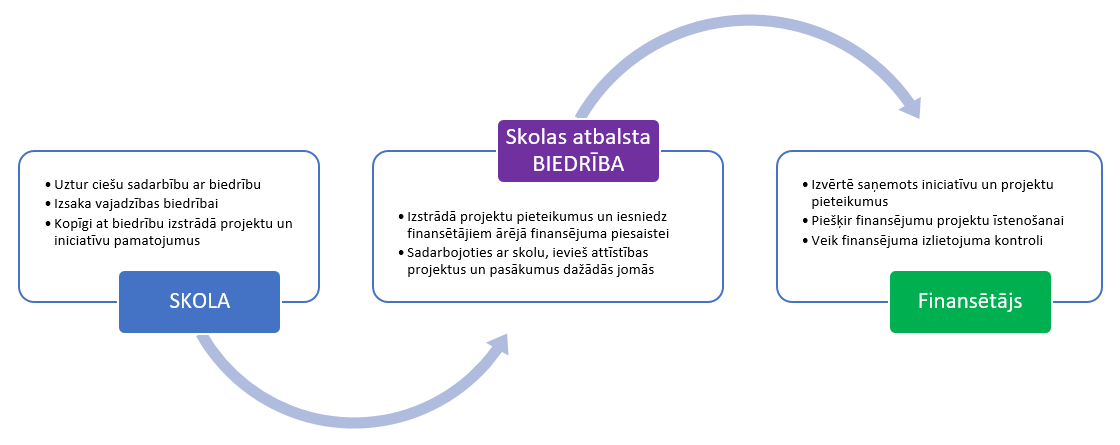 Attēls 24: Sadarbības modelis ar vietējām vai reģionālām NVO un biedrībāmVairākām Līvānu novada izglītības iestādēm šāda atbalsta biedrība ir, citām ir bijusi, bet šobrīd nav. Ņemot vērā plašo dažādu programmu finansējuma piedāvājumu turpmākajos gados, katrai izglītības iestādei ieteicams veidot šādu sadarbību, lai kopīgi īstenotu dažādas attīstības ieceres.Katru gadu novada izglītības jomas budžetu papildina arī ziedojum un dāvinājumi (skat. pēdējo gadu ziedojumu / dāvinājumu apjomu Attēlā 25). Attēls 25: Ziedojumu / Dāvinājumu apjoms izglītības jomai (EUR, gadā)Papildus noteikti jāmin uzņēmu atbalsts ne finansiālā ziņā, bet veltītā laika ziņā, ko viņi velta bērniem un jauniešiem karjera izglītības, “Karjeras nedēļu” vai ”Ēnu dienu” ietvaros.Ņemot vērā pašvaldības apņemšanos saglabāt visas esošās izglītības iestādes novadā, kā arī turpmāk nodrošināt bezmaksas brīvpusdienas visiem izglītojamiem visos vecuma posmos, pašvaldībai jāplāno ievērojamas budžeta proporcijas novirzīšana izglītības jomai – visdrīzāk šī proporcija būs ne mazāk kā 40% no kopējā pašvaldības budžeta un pieaugs ar katru gadu.   Skolu tīkla saglabāšanas ietvaros nepieciešams efektivizēt lauku teritoriju izglītības iestāžu ēku (telpu) izmantošanu ne tikai izglītības programmu realizācijai un izglītības pakalpojumu nodrošināšanai (t.sk. lauku vides priekšrocību aktīvākai izmantošanai mācību procesā), bet arī vietēju un reģionālu sabiedrisko aktivitāšu atbalstam - t.s. “Kopienas skolu (centru)” modeļa attīstīšanai - skolu kā daudzfunkcionālu centru (kopienas skolu) veidošanai. Viens no piemēriem ir Jersikas skolas internāta iespēju vēl plašāka izmantošana.Jāatzīst, ka pat šajā gadījumā pastāv risks neizpildīt kādas no MK noteikumu prasībām, kā rezultātā būs vēlreiz jāpārskata izglītības iestāžu tīkla optimizācija.Pašvaldības vadības, izglītības iestāžu vadības un pedagogu kolektīvu kopīga atbildība ir meklēt starpvalstu projektu un papildus ārējā finansējuma piesaistes iespēju meklēšana materiāli tehniskā nodrošinājuma modernizācijai, pedagogu tālākizglītībai, skolēnu apmaiņām, t.sk. skolotāju kvalitatīva darba stimulēšanai.Izglītības iestāžu kopējā SVID analīze Tabula 6: Līvānu novada pamata un vidējās izglītības iestāžu SVID analīze2.3. Interešu izglītība Vispārīgs apskatsInterešu izglītībai ir ļoti būtiska vieta personības vispusīgā izglītošanā. Tā ir iespēja katram bērnam pilnveidot sevi kvalitatīvās, daudzveidīgās, sev interesantās interešu izglītības jomās bez maksas vai nelielu samaksu. Katram skolēnam ārpus obligātā mācību procesa ir iespēja pilnveidoties dažādās jomās, tā attīstot savus talantus, vai arī tieši otrādi - atklājot savus talantus. Interešu izglītību Līvānu novadā nodrošina Līvānu Bērnu un jauniešu centrs (LBJC), vispārizglītojošās iestādes, kā arī daži privātā sektora pakalpojumu sniedzēji. 2.3.2.apakšnodaļā sniegts 2022./2023.mācību gadā pieejamo interešu izglītības programmu un fakultatīvu saraksts, kas atspoguļo Līvānu novadā pieejamo plašo interešu izglītības programmu piedāvājumu. Katram ir iespēja atrast savam vecumam atbilstošu aktivitāti, izmēģināt un attīstīt savas spējas dažādās jomās, ir iespēja darboties citā vidē (ārpus skolas telpām), ar citiem pedagogiem, iepazīties ar citu izglītības iestāžu bērniem, darboties kopā ar brāļiem, māsām vai pat vecākiem.Ņemot vērā ierobežoto valsts mērķdotācijas apjomu un pašvaldības budžetu, LBJC iespēju robežās izstrādā projektus, lai piesaistītu papildus ārējo finansējumu inventāra, materiāli tehniskā nodrošinājuma uzlabošanai vai konkrētu aktivitāšu rīkošanai. Daži nozīmīgākie projekti, kuri izstrādāti un/vai apstiprināti pēdējā pusgada laikā, ir: “Līvānu novada pašvaldības izglītības iestāžu pašpārvalžu attīstības un darbības veicināšana” (iesniegts Jaunatnes starptautisko programmu aģentūrā, Izglītības un zinātnes ministrijas Jaunatnes politikas valsts programmas 2022.-2024. gadam ietvaros);“Jauniešu vajadzībās balstītas darba ar jaunatni stratēģijas un tās ieviešanas sistēmas izstrāde Līvānu novadā” (iesniegts Jaunatnes starptautisko programmu aģentūrā, Jaunatnes politikas valsts programmas 2022.-2024. gadam atklāta projektu konkursa “Atbalsts jaunatnes politikas īstenošanai vietējā līmenī” ietvaros);“Inspirational Personal Development Game "Life's Cards"” / Iedvesmojoša personīgās izaugsmes spēle “Dzīves kārtis” (iesniegts Jaunatnes starptautisko programmu aģentūrā, iesniegts KA210-YOU - Maza mēroga partnerības projektu jaunatnes jomā konkursa ietvaros)“Līvānu 279.mazpulka darbības uzlabošana un popularizēšana” (iesniegts Latvijas Jaunatnes Padomē, Eiropas Jaunatnes gada vietējo iniciatīvu grantu konkursā).Jāatzīst, ka Līvānu Bērnu un jauniešu centra un izglītības iestāžu interešu izglītības programmu piedāvājums, galvenokārt, mērķēts uz skolas vecuma bērniem un jauniešiem (līdz 17-18 gadu vecumam). Interešu izglītības piedāvājums jauniešiem no 18-25 gadiem ir ļoti ierobežots – notiek vien dažas iniciatīvas no Multifunkcionālā jaunatnes iniciatīvu centra “Kvartāls” puses. Papildus aktivitātes organizē jauniešu biedrība “Sava kabata” vai dažādi interešu klubi, taču daļā gadījumu (ja vien aktivitāte nenotiek kāda ES finansēta projekta ietvaros) tās ir par maksu, kas samazina dalībnieku iespējas piedalīties.Izteikta pieprasījuma dēļ PII “Rūķīši” vadība izteikusi vēlmi pēc interešu izglītības programmu “Tautu dejas”, “Angļu valoda”, “Vizuālā māksla”, “Robotika” uzsākšanas arī 5-gadniekiem. Ierobežojošais faktors šobrīd ir finansiālie apsvērumi programmu vadītāju atalgojumam, kā arī nepieciešamo materiālu inventāra u.c. nodrošināšanai (piemēram, tautas tērpu iegādei /izveidei u.c.). Kopš Līvānu peldbaseina “UPE” izveides, novada bērniem un jauniešiem pieejama jauna interešu izglītības programma “Peldēšana”, kas nebija līdz tam. Peldbaseins ir ārkārtīgi vērtīgs papildinājums kopējam interešu izglītības piedāvājumam novadā.Nākotnē ieteicams veicināt un atbalstīt interešu izglītības programmas, kas sekmē inovāciju, radošumu, STEM novirziena interešu izglītības pulciņu un piedāvājumu izstrādi (t.sk. atbilstoši valsts norādēm un ieteikumiem), dažādu “Dzīves pratības” programmu izstrādi un ieviešanu, svešvalodu un digitālo prasmju veicināšanu. Lai nodrošinātu sasaisti ar jaunatnes jomu, LBJC jāstrādā ciešā sadarbībā ar multifunkcionālo jaunatnes iniciatīvu centru “Kvartāls”. Ieteicams plānot abu centru apvienošanas modeli, kas ļautu interešu izglītības un jaunatnes jomas attīstību plānot un īstenot daudz efektīvāk. Interešu izglītībā iesaistīto audzēkņu skaits 2021./2022.mācību gadā Līvānu novada izglītojamie papildus vispārējās izglītības procesam ir iesaistīti 84 interešu izglītības programmās, kurās kopā darbojās 875 audzēkņi. Galvenā interešu izglītības iestāde novadā ir Līvānu Bērnu un jauniešu centrs (LBJC), kurš 2022./2023.gadā ne tikai nodrošina 30 programmu realizāciju (aptverot 50% no visiem interešu izglītībā iesaistītajiem audzēkņiem), bet arī koordinē novada interešu izglītības procesus atbilstoši (Valsts izglītības satura centra (VISC) norādēm un ieteikumiem. Attēls 26 parāda, ka piedāvāto programmu skaits bijis līdzīgs pēdējos 6 gadus, izņemot pandēmijas smagāk skarto 2020.gadu.Attēls 26: Līvānu novadā piedāvāto interešu izglītības programmu skaits 2016. – 2021.Kā redzams Attēlā 27, 2021./2022.mācību gadā pandēmijas ietekmē interešu izglītības programmās iesaistīto audzēkņu skaits kopumā bija samazinājies (jo pulciņu nodarbības joprojām nevarēja notikt ierastajā režīmā), bet 2022./2023.mācību gadā interešu izglītībā atkal jau iesaistīti 1346 izglītojamie, kas ir augstākais skaits pēdējo 6 gadu laikā.Attēls 27: Audzēkņu skaita izmaiņas interešu izglītības programmās (2016.-2021.)LBJC audzēkņu skaits ir pieaudzis no 404 bērniem 2019.gadā līdz 434 audzēkņiem 2021.gadā.Analizējot interešu izglītībā iesaistīto audzēkņu skaitu attiecībā pret vispārizglītojošo skolu audzēkņu kopējo skaitu, redzam, ka interešu izglītībā iesaistīto audzēkņu skaits daudzos gados ir bijis lielāks nekā audzēkņu kopējais skaits skolās. Tas norāda uz faktu, ka daļa bērnu un jauniešu piedalās vairāk kā vienā interešu izglītības aktivitātē vai fakultatīvajā nodarbībā. Ņemot vērā, ka interešu izglītībai ir būtiska loma daudzpusīgas, radošas, uzņēmējspējīgas un aktīvas personības veidošanā, arī turpmāk jāpievērš uzmanība izglītojamo motivācijas veicināšanai, lai visi iesaistītos interešu izglītībā. Izstrādājot stratēģijas ieviešanas rezultatīvos rādītājus 2027.gadam, plānotais interešu izglītībā iesaistīto audzēkņu skaits noteikts ar domu, ka ikviens bērns un jaunietis darbojas vismaz vienā interešu izglītības programmā vai fakultatīvā. Finansējums un apstiprinātās interešu izglītības programmas2022./2023.gadā Līvānu novada bērniem un jauniešiem pieejamas šādas apstiprinātās interešu izglītības programmas un fakultatīvi – skat. tabulu 7 un 8.Tabula 7: LBJC un vispārējās izglītības iestāžu interešu izglītības programmu piedāvājums 2022./2023.m.g.Tabula 8: Izglītības iestāžu piedāvātie fakultatīvi 2022./2023.m.g.Attēlā 28 atspoguļots valsts mērķdotācijas un pašvaldības pamatbudžeta izdevumu apjoms interešu un profesionālās ievirzes izglītības programmu nodrošināšanai Līvānu novadā. Redzams, ka kopējā izdevumu struktūrā 94-99% sastāda uzturēšanas izdevumi un 1-6% (atkarībā no gada) sastāda kapitālie izdevumi. Attēls 28: Interešu un profesionālās ievirzes izglītības izdevumu salīdzinājums 2017.-2021.gados (Avots: Līvānu novada pašvaldības publiskie pārskati par budžeta izpildi, www.kase.gov.lv)Līvānu novadā atšķirībā no daudziem citiem Latvijas novadiem par izglītībai paredzētās valsts mērķdotācijas sadalījumu lemj Līvānu novada Izglītības pārvalde. Izvērtējot citu pašvaldību pieredzi, arī Līvānu novadā atbildību un mērķdotācijas sadalījuma funkciju ieteicams nodot LBJC – kā vadošajai interešu izglītības iestādei novadā. LBJC spētu vispusīgāk pārraudzīt visu interešu izglītības jomu, t.sk. veikt pamatotāku, efektīvāku un mērķa grupai atbilstošāku valsts mērķdotācijas pārdali.  Metodiskais darbs interešu izglītībāPar metodisko darbu interešu izglītībā Līvānu novadā atbild LBJC metodiķis, kurš koordinē un metodiski atbalsta ne tikai LBJC interešu izglītības programmu ieviešanu, bet visu novadā apstiprināto interešu izglītības programmu īstenošanu, t.sk. Līvānu novada dalību valsts vai starptautiskos konkursos, dziesmu un deju svētkos u.c. Ņemot vērā mūsdienu laikmeta specifiku, metodiskajam darbam interešu izglītībā pastiprināti jāveicina interešu izglītības programmu virzība uz tehnoloģiju un pētniecību, uz radošuma attīstīšanu un jaunu ideju ģenerēšanu, uz līderības un komunikācijas prasmju attīstību, kā arī karjeras izglītības sekmēšanu. Lai bērns veidotos par daudzpusīgu, atbildīgu, radošu, patstāvīgu un uzņēmējspējīgu personību, jācenšas interešu izglītība iesaistīt pilnīgi visus audzēkņus gan pilsētā, gan pagastos. Ārpusskolas aktivitāšu pieredze ir tikpat būtiska kā mācību process skolās.Starp lielākajiem izaicinājumiem jāmin LBJC darbības nodrošināšana ārkārtīgi ierobežota finansējuma apstākļos, t.sk. kritiski nepieciešama centra mēbeļu, inventāra un aprīkojuma atjaunošana.Jāturpina pieredzes apmaiņas un sadraudzības pasākumi ar citiem BJC Latvijā, sadarbības projektu izstrāde ar citiem BJC Latvijā un ārpus valsts robežām.Lai stratēģiskāk, saskaņotāk un efektīvāk plānotu un īstenotu interešu izglītības un neformālās izglītības piedāvājumu Līvānu novadā, jāturpina izskatīt LBJC un MJIC “Kvartāls” apvienošanas modeļi.Interešu izglītības kopējā SVID analīze Tabula 9: Līvānu novada interešu izglītības jomas SVID analīze2.4. Profesionālās ievirzes izglītība Vispārīgs apskatsProfesionālās ievirzes izglītību Līvānu novadā realizē divas skolas: J. Graubiņa Līvānu Mūzikas un mākslas skola (LMMS) un Līvānu Bērnu un jaunatnes sporta skola (LBJSS). J. Graubiņa Līvānu Mūzikas un mākslas skolaJēkaba Graubiņa Līvānu Mūzikas un mākslas skola ir viens no Līvānu novada un Latgales reģiona kultūras dzīves centriem, tā nodrošina mūzikas un mākslas izglītības ieguves iespējas Līvānu novada un apkārtējo pagastu bērniem un jauniešiem un darbojoties kā mūzikas un mākslas pasākumu iniciētāja un ieviesēja. Skola ir izvietota 3 ēkās, no tām 1 ēkā tiek pasniegtas mūzikas profesionālās ievirzes programmas un 2 ēkās - mākslas profesionālās ievirzes programmas. Jau vairākus gadus tiek apsvērta iespēja paplašināt vienu no skolas ēkām, lai Līvānu mūzikas un mākslas skola atrasties vienā ēkā. 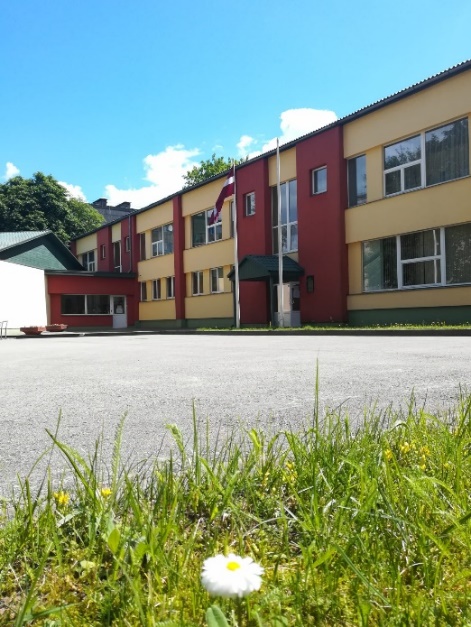 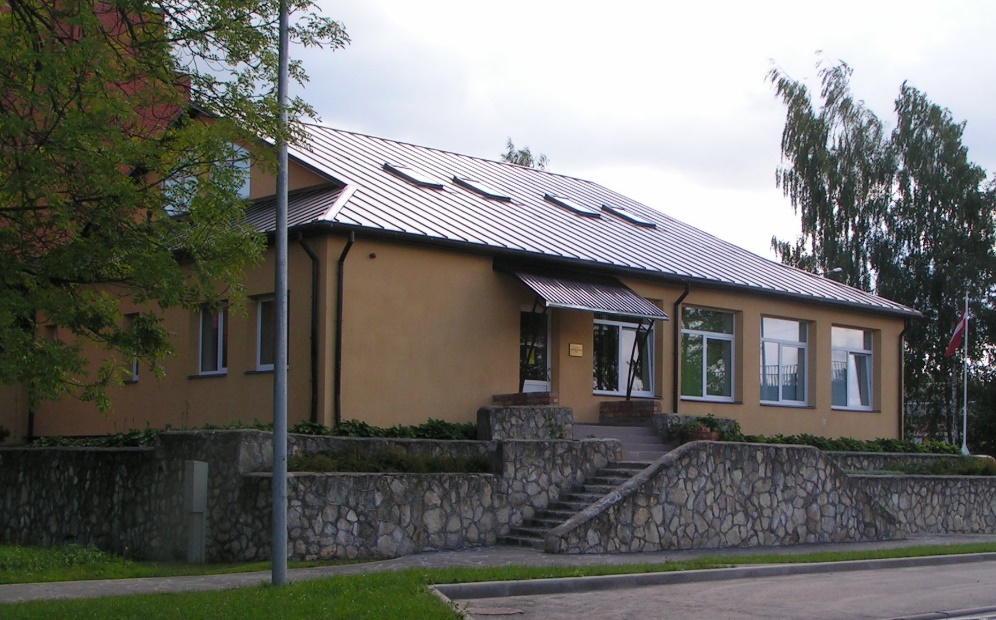  Attēls 29: Divas no J. Graubiņa Līvānu Mūzikas un mākslas skolas ēkāmLīvānu mūzikas skola dibināta 1959. gadā. Savukārt Līvānu mākslas skola -1988. gadā. 2011.gadā notika skolu reorganizācija, kad abas profesionālās ievirzes skolas tika apvienotas un tika izveidota Jēkaba Graubiņa Līvānu Mūzikas un mākslas skola. Skolai kopš 1990. gada ir izveidots arī savs izstāžu nams, kas pilda galerijas funkcijas - izstāžu apskate ir bezmaksas. Nams ir pieejams gan novada iedzīvotājiem, gan viesiem. Ļoti lielu apmeklētāju daļu veido novada skolu audzēkņi un skolēni. Visu šo gadu laikā ir regulāri organizētas izstādes - vidēji gada laikā tiek organizētas 10-12 izstādes, lielākoties sadarbībā ar novada un reģiona māksliniekiem. Izstāžu namā ir bijuši izstādīti arī Latvijā zināmu mākslinieku darbi - tekstilmāksliniece Iveta Vecenāne, arhitekte Mary Zhang, keramiķis Aleksandrs Zobens, gleznotāja Kristīne Zobena Zālīte, Latvijas Mākslas Akadēmijas studenti, J. Rozentāla Mākslas vidusskolas absolventi. J. Graubiņa Līvānu Mūzikas un mākslas skola sniedz bērniem un jauniešiem iespēju iegūt profesionālās ievirzes izglītību mūzikā un mākslā, sekmē vērtību orientētu kultūrizglītībā personības veidošanos, un skolas audzēkņiem sniedz bezmaksas iespēju piedalīties reģionālos, valsts un starptautiskajos konkursos, festivālos mūzikā un mākslā. Skolas telpās darbojas arī Līvānu bērnu un jauniešu centra interešu izglītības vokālā studija „Spurgaliņas”.Katram Līvānu mūzikas un mākslas skolas audzēknim tiek nodrošināta individuāla pieeja mācību programmas apgūšanai. Audzēkņiem tiek piedāvāta iespēja iznomāt mūzikas instrumentus. Līvānu mūzikas un mākslas skolas audzēkņu vajadzībām pieejama bibliotēka. Bibliotēkas krājumā tiek piedāvāts gandrīz 3400 vienības dažādu mācību materiālu krājums, t.sk. grāmatas, nošu dokumenti un periodiskie izdevumi.Līvānu mūzikas un mākslas skolas mūzikas profesionālās ievirzes programmas ir beiguši tādi sabiedrībā zināmi cilvēki, kā Valdis Muktupāvels, Juris Kulakovs, Juris Vaivods, Vineta Elksne, Atis Auzāns. Savukārt, mākslas profesionālās ievirzes programmās ir mācījušies: Juris Rotčenkovs – arhitekts, Liene Kancāne – interjera dizainere, Maksims Kuļgajevs – reklāmas dizains, Elīna Reitere – kino zinātniece, kā arī daudzi citi.Līvānu Bērnu un jaunatnes sporta skolaMūsdienās bez sporta nav iedomājama sabiedrības attīstība. Sportam ir ļoti daudzpusīga ietekme ne tikai uz sabiedrības veselību, bet arī uz ekonomiku. Līvānu Bērnu un jaunatnes sporta skola (LBJSS) ir novada jaunatnes sporta kustības veicinātāja un attīstītāja Līvānu novadā, kā arī augstas klases sportistu gatavotāja. Skola pirmo reizi tika akreditēta 2005.gadā, un akreditācija tiek veikta ik pēc 6 gadiem, nodrošinot profesionālās ievirzes izglītības kvalitāti. Skola palīdz veidot fiziski, garīgi un emocionāli attīstītas personības, motivējot aktīvam, kustīgam dzīvesveidam, veicinot apzināties sporta pozitīvo ietekmi, personības izaugsmi un veidošanos.LBJSS darbojas Līvānu 1. vidusskolas sporta zāles telpās un sporta skolā tiek uzņemti jaunieši no 7 līdz 18 gadu vecumam, kuri trenējas licencētās profesionālās ievirzes sporta izglītības programmās 5 sporta veidos.LBJSS nodrošina ne tikai licencētu profesionālās ievirzes sporta izglītības programmu un interešu izglītības programmu realizāciju, bet arī organizē sporta sacensības un veic sporta metodiski – organizatoriskā centra funkcijas. Sporta skola var nodrošināt sporta sacensības un pasākumus ar datorizētu rezultātu apstrādi, kopēšanas pakalpojumiem, telefonu/faksu un pieeju internetam, pasākuma filmēšanu, fotografēšanu, preses konferenču mazo zāli.Treniņu nodarbību organizēšanai galvenokārt tiek izmantots Līvānu 1.vidusskolas stadions, Līvānu 1. vidusskolas sporta zāle, Līvānu pamatskolas sporta zāle, jaunizveidotā vieglatlētikas arēna. Papildus audzēkņi var izmantot Līvānu novadā esošo sporta infrastruktūra, kas pieejama ne tikai pilsētā, bet visos novada pagastos. Jāatzīst, ka pagastos esošie sporta laukumi daudzos gadījumos ir ļoti nolietoti un tiem nepieciešama atjaunošana. Kopš 2018. gada daļa treniņnodarbību notiek jaunajā Līvānu peldbaseinā “UPE” (t.sk. sporta baseins 11 x 25 metri (4 celiņi), bērnu baseins 5 x 7 metri).Audzēkņiem tiek nodrošināts izvēlētajam sporta veidam piemērots inventārs un augsti kvalificētu treneru pakalpojumi. Lai paaugstinātu treneru kvalifikāciju un sporta nodarbību organizēšanas prasmes, papildinātu savas zināšanas ar jaunām treniņu nodarbību vadīšanas metodēm, treneriem nepieciešams nodrošināt plašākas iespējas apmeklēt tālākizglītības kursus (gan Latvijā, gan ārzemēs), kā rezultātā pedagogi iegūtu lietderīgu informāciju un iemaņas, kas nepieciešamas darbā ar Līvānu Bērnu un jaunatnes sporta skolas audzēkņiem. Vairāki treneri kursus savās iespēju robežās cenšas apmeklēt un maksāt no personiskajiem līdzekļiem, jo pašvaldības (sporta skolas) budžets diemžēl nav pietiekošs. 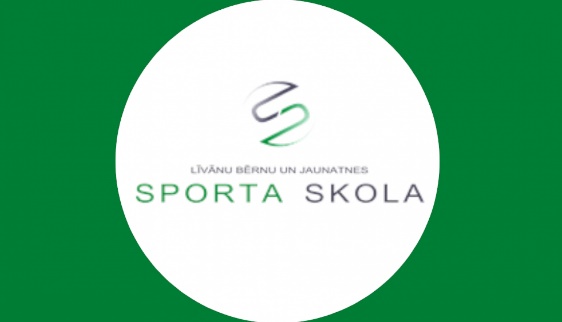 Stabilais audzēkņu skaits liecina par to, ka treneri spēj saistoši parādīt sportošanas un treniņu ieguvumus veselībai un nākotnei, spēj demonstrēt Līvānu Bērnu un jaunatnes sporta skolā pieejamo inventāru, kā arī piedalīties sacensībās un rīkot sporta nometnes. Līvānu novada jaunie sportisti aktīvi piedalās valsts un starptautiskās sacensībās, uzrādot augstus un pat ļoti augstus rezultātus.Realizētās profesionālās ievirzes izglītības programmasProgrammu nodrošināšanai ir nepieciešamais pamata telpu aprīkojums, materiāli, iekārtas, darba instrumenti, kā arī metodiskā literatūra, video ieraksti un uzskates materiāli. LMMS papildus profesionālās ievirzes programmām īsteno arī divas interešu izglītības programmu “Vizuāli plastiskā māksla 5-7 gadi” un ” Vokālā studija Spurgaliņas pirmskolas grupa.”LBJSS papildus profesionālās ievirzes programmām īsteno arī 3 interešu izglītības programmas: “Iepazīsti sportu” (sporta vingrošana un akrobātikas elementi 5.-7.gadu veciem bērniem), “Peldēšana” (5-6 gadi) un “Peldēšana” 1.-9.klasei) - kopā 57 audzēkņi.Audzēkņu skaita dinamikaLai bērnus un jauniešus ieinteresētu mūzikas un mākslas zināšanu ieguvei, katru gadu tiek rīkoti koncerti, kas vienlaikus kalpo kā skolu popularizējošs pasākums. Līvānu mūzikas un mākslas skolas pārstāvji brauc uz izglītības iestādēm un stāsta par iespējām, ko mūzikas un mākslas skola piedāvā, tādā veidā reprezentējot skolu. Lai parādītu sporta programmu saturu un pievilcību, katra gada sākumā tiek rīkotas LBJSS “Atvērto durvju dienas”, kad jebkurš bērns, jaunietis un vecāks var nākt uz skolu, iepazīties ar sporta veidiem, ar treneriem, uzdot visus interesējošos jautājumus.Profesionālās ievirzes izglītībā iesaistīto audzēkņu skaita dinamika pēdējo 3 gadu laikā atspoguļota Attēlā 30.  Audzēkņu skaits profesionālās ievirzes izglītības iestādēs ievērojami samazinājās pēc 2020.gada saistībā ar Covid-19 saslimstības mazināšanai noteiktajiem ierobežojumiem, kad treniņi un nodarbības nevarēja notikt ierastajā režīmā.Attēls 30 : Izglītojamo skaits profesionālās ievirzes izglītības iestādēs Līvānu novadā (2019.-2021.)Audzēkņu sadalījums pa dzimumiem dažādās programmās ir dažāds, taču ir programmas, kur izteikti lielāks ir viena dzimuma audzēkņu skaits. Piemēram, LBJSS 2020.gada Akreditācijas ekspertu komisijas ziņojumā ieteikts: izglītības programmai “Vieglatlētika” – izstrādāt sistēmu, kādā veidā uz vieglatlētikas nodarbībām piesaistīt vairāk zēnus. Izglītības iestāžu pedagoģiskais nodrošinājumsLīvānu mūzikas un mākslas skolas (LMMS) Mūzikas nodaļa strādā 18 pedagogi, mākslas nodaļā – 6 pedagogi. Skolā ir stabils pedagoģiskais un tehniskais personāls. Regulāri tiek domāts par jaunu pedagogu piesaisti. Skolas kolektīvā valda ļoti labvēlīgs mikroklimats. Pedagogi un darbinieki ir savstarpēji pieklājīgi un toleranti. Kolektīvs ir radošs, saprotošs, izpalīdzīgs, tādēļ psiholoģiskā gaisotne ļoti draudzīga. Vienmēr var savstarpēji uzticēties, pārrunāt pedagoģiskās situācijas, pajautāt un saņemt padomu. Mākslas nodaļas pedagogiem lielākais izaicinājums ir jaunā izglītības satura ieviešana un šī satura apguves sistēmas izveide atbilstoši mākslas izglītības standarta un laikmetīguma prasībām.LMMS pedagogi sekmē un atbalsta izglītojamo dalību reģionālos, Latvijas mēroga konkursos un festivālos. Tas gan ļauj pārliecināties par savu iegūto prasmju un spēju noderīgumu, gan arī salīdzināt savas un citu iestāžu izglītojamo prasmes. Paredzams, ka nebūs vienkārši ieviest pārstrukturēto mākslas izglītības standartu, kas tiek veidots līdz 2023.gadam, kā jaunas vadlīnijas un jauni mācību plāni. Jaunais standarts balstīsies bērncentrētas izglītības pieejā, kā arī pievienosies vairākas nozīmīgas izmaiņas mācību darba īstenošanā- pievienosies jauni mācību priekšmeti, atšķirīgs mācību stundu sadalījums pa priekšmetiem. Skolas kolektīvs orientēsies uz savstarpējas sadarbības veicināšanu starp pedagogiem.Izglītības iestādes vadītājs plāno un motivē pedagoģisko personālu regulāri profesionāli pilnveidoties. Izglītības iestādē pedagogu slodzes tiek plānotas savlaicīgi, atbilstoši iespējām un ņemot vērā pedagogu noslodzi citās darba vietās. Šobrīd seši izglītības iestādes pedagogi ir novērtēti ar 2. kvalitātes pakāpi un viens ar 3. kvalitātes pakāpi. Pedagogi savas profesionālās darbības pilnveidi īsteno gan apmeklējot kursus, gan arī savstarpēji daloties pieredzē izglītības iestādes kolektīvā, gan aktīvi sadarbojoties ar reģionālo metodisko centru.Izteikts izaicinājums LMMS ir pedagogu paaudžu nomaiņa, jo aptuveni 50% pedagogu pēc 5-7 gadiem sasniegs pensijas vecumu. Lai veicinātu jaunu pedagogu piesaisti, tiek uzturēti kontakti ar augstskolām, ar to absolventiem, mēģinot ieinteresēt izvēlēties LMMS par savu darba vietu.Līvānu bērnu un jaunatnes sporta skolā (LBJSS) piedāvāto treniņu nodarbību vadīšanai tiek nodarbināti 16 augsti kvalificēti darbinieki (vidējais vecums 40-45 gadi), kuri visi ir sava darba entuziasti. Treneri ir motivēti sagatavot izlašu komandu dalībniekus. Sporta skolas vadība un Līvānu novada pašvaldība atbalsta sporta nometņu rīkošanu, lai varētu profesionāli sagatavoties sezonai. Treneru darbs ir profesionāls un mērķtiecīgs, virzīts uz programmā paredzēto mērķu sasniegšanu, izkopjot izglītojamo motivāciju trenēties un veicinot pozitīvu konkurenci un audzēkņu sportisko izaugsmi. Treneri atbilstoši grupu kvalifikācijai un apgūstamās programmas saturam izmanto dažādas treniņu metodes, paņēmienus un līdzekļus. Apmācību saturs treniņu procesā tiek regulāri uzraudzīts, regulāri notiek pedagogu individuālās pārrunas ar vadību. Mācību gada beigās plānotajās Pedagoģiskās padomes sēdēs tiek analizēts un izvērtēts mācību – treniņu darbs sporta veidos. Treneri analizē mācību treniņu grupu programmu prasību izpildi un sniedz pašvērtējumu savam darbam un grupām. Administrācija sniedz savu vērtējumu. Tas tiek iesniegts LR IZM Sporta departamentā, sporta veidu federācijās.Izglītības iestāžu finansiālais nodrošinājums Līvānu novada pašvaldība ieguldījusi ievērojamus budžeta līdzekļus abu profesionālās ievirzes izglītības iestāžu uzturēšanā un energoefektivitātes palielināšanā. Stratēģijas 2.3.3. nodaļā (“Interešu izglītība”) ietvertais Attēls 28 atspoguļo interešu un profesionālās ievirzes izglītības izdevumus pēdējos gados. 2021.gadā kopējie izdevumi interešu un profesionālās ievirzes izglītības jomā sastādīja 774477 EUR. Redzams, ka trīs pēdējos gados kopējā izdevumu struktūrā uzturēšanas izdevumi sastāda 94-99% un 1-6% (atkarībā no gada) sastāda kapitālie izdevumi. LMMS no valsts mērķdotācijas sedz pedagoģisko darbinieku algas (t.sk. pievienojot vēl pašvaldības finansējuma daļu). Visu administrācijas darbinieku, tehnisko darbinieku algas un ēku uzturēšanas izdevumi tiek pilnībā segti no pašvaldības budžeta. Skola arī pati saviem spēkiem, piesaistot ārējo finansējumu projektu veidā, spējusi nedaudz uzlabot materiāli tehnisko bāzi mākslas nodaļā, taču ierobežotais budžets ļoti limitē izglītības kvalitātes paaugstināšanu (dažos gadījumos pat nodrošināšanu – piemēram, kad transporta izdevumu dēļ nav iespējams aizvest audzēkņus uz izstādēm citās pilsētās vai nav iespējams atjaunināt programmas, kas tiek izmantotas datorgrafikas stundām).LMMS turpmākajiem 7 gadiem ir ieplānoti vairāki jauni projekti un pasākumi, kas ievērojami uzlabotu mācību vidi un kvalitāti, taču šo projektu realizācijai noteikti jāmeklē ārējais finansējums papildus valsts un pašvaldības budžetam, t.sk. brīvdabas mini estrādes izbūve LMMS dārzā Raiņa ielā 4, instrumentārija atjaunošana, kosmētiskie remonti vairākās telpās, jauni plaukti fondu glabāšanai, izstāžu nama iekšpagalma ierīkošana par plenēru un vasaras nometņu vietu (t.sk. iekšpagalmā esošā šķūņa pārbūve jaunām funkcijām), telpu atjaunošana Lāčplēša ielā 1, datortehnikas iegāde Datorgrafikas mācībām u.c.Arī LBJSS pedagoģisko darbinieku algas tiek segtas no valsts mērķdotācijas, bet visu administrācijas darbinieku, tehnisko darbinieku algas un ēku uzturēšanas izdevumi tiek pilnībā segti no pašvaldības budžeta. Nopietnākās LBJSS finansiālās vajadzības nākošajos gados ietver papildus transporta nepieciešamību komandu vadāšanai uz sacensībām (vai arī nokļūšanai uz starptautiskām sacensībām, gaismas sistēmas nomaiņa Līvānu1.vidussskolas sporta zālē (lai varētu turpināt organizēt sacensības atbilstoši visiem telpu tehniskajiem standartiem), trenažieru zāles apkope un atjaunošana manēžā, visas sporta bāzes tehniskā apkope, papildus līdzekļi bērnu un jauniešu sporta nometņu organizēšanai.Profesionālās ievirzes izglītības SVID analīze Tabula 10: Līvānu novada profesionālās ievirzes izglītības jomas SVID analīze2.5. Speciālā izglītībaRealizētās izglītības programmasGalvenā izglītības iestāde Līvānu novadā, kura īsteno speciālās izglītības programmas ir Rudzātu speciālā pamatskola (Lūzenieki, Rudzātu pagasts). Izglītības iestāde darbojas jau kopš 1981.gada, kad 1953.gadā celtā skolas ēka tika pielāgota skolas un internāta vajadzībām.  Skolai ir labi attīstīta skolas infrastruktūra ar mācību korpusu, skolas internātu, kokapstrādes mācību darbnīcu un rehabilitācijas centru. Audzēkņiem ir iespēja piedalīties vasaras nometnēs, sporta pasākumos, ir plašs un daudzveidīgs atbalsts izglītojamiem ārpusstundu pasākumiem un brīvā laika pavadīšanai. Rudzātu speciālajā pamatskolā mācās daudzi izglītojamie no blakus (citām) pašvaldībām, un notiek regulāra sadarbība ar ne tikai ar Līvānu novada pašvaldības Sociālo dienestu, Bāriņtiesu, bet arī ar citām pašvaldībām, no kurām skolā mācās bērni. Ar skolas vadību sazinās un konsultējas citu Līvānu novada izglītības iestāžu pārstāvji un direktori gadījumos, kad nepieciešama konsultācija vai jāmeklē risinājums kādā konkrētā specifiskā audzēkņa gadījumā. Tiek nodrošināta arī mājmācība.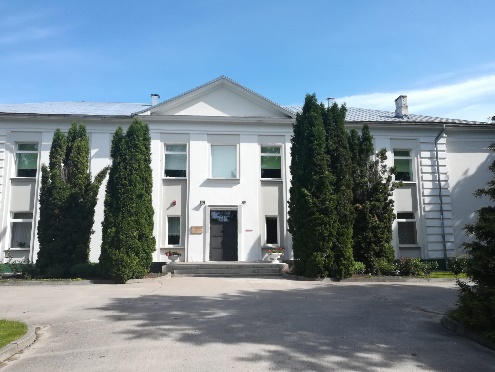 Tabulā 11 attēlots visu novadā realizēto speciālās izglītības programmu apkopojums. Papildus Rudzātu speciālai pamatskolai speciālo izglītību Līvānu novadā nodrošina arī PII “Rūķīši” un 3 vispārizglītojošās skolas (2 pamatskolas un Līvānu 1.vidusskola), kopā piedāvājot pietiekoši daudzveidīgu speciālās pirmsskolas un pamatizglītības programmu piedāvājumu.Tabula 11: Speciālās pirmsskolas un pamatizglītības piedāvājuma pārskats Līvānu novadāRudzātu speciālā internātpamatskola īsteno arī 2 profesionālās pamatizglītības programmas (2 gadu programmas):Profesionālā pamatizglītības programma “Ēdināšanas pakalpojumi” (kods 22 811 021)Profesionālā pamatizglītības programma “Kokizstrādājumu izgatavošana” (kods 22 543 041)Šajās programmās uzņem bērnus ne tikai ar pedagoģiski medicīniskās komisijas atzinumu, bet jebkuru jau pamatizglītību ieguvušu audzēkni.Izglītojamo skaita dinamikaSpeciālajā izglītībā iesaistīto izglītojamo skaita dinamikā Līvānu novadā pēdējos gados nav bijušas ievērojamas izmaiņas. Kā redzams Attēlā 31, Rudzātu speciālās pamatskolas audzēkņu skaits pamatizglītības programmās bijis nemainīgs pēdējos 3 noslēgtajos gados. Jāatzīst gan, ka tas arī ir minimālais nepieciešamais, lai izglītības iestāde varētu turpināt programmu īstenošanu, saņemot finansējumu no valsts gan pedagoģiskā personāla nodrošināšanai, gan skolas ēkas infrastruktūras uzturēšanai.Attēls 31: Rudzātu speciālās pamatskolas audzēkņu skaita dinamika 2019.-2021.Mazais audzēkņu skaits ir viens no nopietnākajiem draudiem saistībā ar jaunā pamatizglītības standarta prasību ieviešanu valstī, speciālās izglītības iestāžu tīkla pilnveidošanu un augstas kvalitātes speciālās izglītības nodrošināšanu. Domājot par izglītības iestāžu kopējo tīklu novadā, nepieciešams veicināt visu novada vispārējās izglītības iestāžu sadarbību ar novadā esošo speciālās izglītības iestādi - Rudzātu speciālo pamatskolu, bērnu ar mācīšanās grūtībām vecākiem mērķtiecīgi iesakot virzīt savus bērnus uz Rudzātu speciālo pamatskolu, kur ir visatbilstošākā vide un resursi tieši speciālās izglītības programmu īstenošanai.Kā minēts Izglītības un zinātnes ministrijas izstrādātajā informatīvajā ziņojumā „Par speciālās izglītības iestāžu tīkla izvērtējumu”: turpinot iepriekšējā Izglītības attīstības pamatnostādņu periodā uzsāktās pārmaiņas, 2021. -2027. gadā viens no uzdevumiem ir augstas kvalitātes speciālās izglītības nodrošināšana. Šī uzdevuma sasniegšanai tiks turpināta speciālās izglītības iestāžu tīkla sakārtošana, mācību vides un infrastruktūras uzlabošana un materiāltehniskā nodrošinājuma pilnveide, lai paaugstinātu speciālās izglītības iestāžu kapacitāti kvalitatīvas speciālās izglītības nodrošināšanā un sniegtu nepieciešamo atbalstu bērniem ar speciālām vajadzībām. Ziņojumā teikts: “Speciālās izglītības iestāžu tīkla kārtošanu sadarbībā ar pašvaldībām plānots veikt pakāpeniski - līdz 2027. gadam. Tā kā speciālās izglītības iestāžu dibinātāji ir pašvaldības, tām būs jāizvērtē savā administratīvajā teritorijā esošo speciālās izglītības iestāžu turpmākā attīstība, lai nodrošinātu kvalitatīvu speciālo izglītību un attīstītu iekļaujošo izglītību sava novada vispārizglītojošās skolās”  Pedagoģiskais nodrošinājumsVisu speciālās izglītības programmu ieviešanu Līvānu novadā nodrošina atbilstoši kvalificēts personāls. Rudzātu speciālajā pamatskolā 2020./2021.mācību gadā strādāja 24 pedagogi. Visiem ir nepieciešamā kvalifikācija, t.sk. apgūta profesionālās pilnveides programma (36 stundas) “Kompetenču pieeja mācību saturā un audzināšanas darbā izglītojamajiem ar speciālām vajadzībām”.Visi pedagogi un darbinieki zina savus pienākumus un atbildības jomas, spēj darboties komandā, komunicēt, argumentēt un kopīgi atrast labākos risinājumus jebkādās konfliktsituācijās. Izglītojamiem ar smagiem garīgās attīstības traucējumiem Rudzātu speciālā pamatskola spēj īpaši augstā profesionālā līmenī nodrošināt mācīšanās atbalstu, maksimālu pedagoģisko, psiholoģisko, medicīnisko korekciju un rehabilitāciju. Skola palīdz iegūt profesiju, veic konsultatīvo darbu. Rudzātu speciālā pamatskola īsteno gan speciālās pamatizglītības programmas izglītojamiem ar garīgās (un smagiem) attīstības traucējumiem (kurās uzņem bērnus tikai ar pedagoģiski medicīniskās komisijas atzinumu), gan 1.līmeņa profesionālās pamatizglītības programmas (kurās uzņem jauniešus ne obligāti ar pedagoģiski medicīniskās komisijas atzinumu).Viena no pedagogu īpašībām, kas īpaši izceļas skolās, kuras īsteno speciālās izglītības programmas, ir cieša savstarpēja sadarbība un komunikācija, jo sevišķi meklējot piemērotākos risinājumus konkrētām situācijām un gadījumiem. Rudzātu speciālās pamatskolas vadība darbojas arī kā novada vadošais speciālās izglītības konsultatīvais centrs. To pierāda arī 2020.gadā Edgaram Vaivodam, Rudzātu speciālās pamatskolas direktoram, pasniegtais Līvānu novada domes apbalvojums nominācijā „Izglītība”.Līdzīgi kā vispārizglītojošajās skolās un programmās, arī speciālajā izglītībā ir nepietiekošs atbalsta personāls. Rudzātu speciālajā pamatskolā ir psihologs, logopēds, pedagoga palīgs, atbalsta nodarbībās pieejama koriģējošā vingrošana, taču jau ilgāku laiku nav izdevies aizpildīt sociālā pedagoga štatu. Finansiālais nodrošinājums Izglītojamie speciālo izglītību iegūst klātienē latviešu valodā un atbilstoši spēkā esošajiem normatīvajiem aktiem atrodas pilnā vai daļējā valsts apgādībā. Izglītības programmu īstenošanas un skolas uzturēšanas izdevumi tiek finansēti no Valsts budžeta. Budžeta apjoms pa gadiem ir mainīgs, taču saglabājas robežās no 600000 – 640000 EUR (skat. Attēlā 32).Attēls 32: Rudzātu speciālās pamatskolas budžets 2019.-2021. (EUR)Turpmāko gadu lielākie plānotie projekti ir “Izglītības iestāžu digitalizācija 7.-9.klašu izglītojamiem”, “Digitalās plaisas mazināšana sociāli neaizsargātām grupām un izglītības iestādēm”. Rudzātu speciālā pamatskolā nepieciešams plānot līdzekļus, lai atjaunotu materiāltehnisko bāzi, iegādātos 2 datorus, jaunu instrumentu komplektu kokapstrādei, kā arī atjaunotu virtuves aprīkojumu, bērnu rotaļu laukuma aprīkojumu un izveidotu Spēļu istabu.Uzturēšanas izmaksu samazināšanai jāpievērš uzmanība optimālākajai apkures sistēmas izvēlei. Ieteicams arī izvērtēt un plānot sadarbību ar iespējamiem sociālajiem uzņēmumiem vai sociālās uzņēmējdarbības projektiem ēdināšanas pakalpojumu un kokapstrādes jomā. Nepieciešams skaidrāk apzināt un aprakstīt Rudzātu speciālās pamatskolas ēkas un telpas, kas var tikt izmantotas saimnieciskās darbības ieņēmumu veidošanai – piemēram, skolai ir internāta ēka ar 16 vietām (vairākām dzīvojamās telpām, savu sanitāro mezglu, saimes istabu un virtuvi 1.stāvā), kā arī bijušā rehabilitācijas centra ēka, ko iespējams piedāvāt nomā. Tas palīdzēs skolai nodrošināt pastāvēšanai nepieciešamos finansiālos līdzekļus.Speciālās izglītības SVID analīzeTabula 12: Līvānu novada speciālās izglītības SVID analīze2.6. Augstākās izglītības iespējas Vispārējs apskatsLīvānu novadā uz vietas nav nevienas vidējās profesionālās vai augstākās izglītības iestādes, tāpēc novada iedzīvotāji pamatā izmanto vai nu reģionā esošās mācību iestādes vai dodas tālāk uz Rīgu, Jelgavu, Liepāju, Ventspili, Valmieru un citur. Taču kopš 2016.gada septembra darbību uzsāka un joprojām turpina Rēzeknes Tehnoloģiju akadēmijas (RTA) Līvānu filiāle, kurā ir iespēja 2,5 gados iegūt I līmeņa profesionālo augstāko izglītību studiju programmā “Mašīnbūve”. Studējošo skaits pa gadiem bijis mainīgs (skat. attēlu 33), taču katru gadu saglabājot minimālo nepieciešamo studentu skaitu programmā (10 studenti), lai RTA turpinātu programmas īstenošanu. Studiju programmā studenti apgūst tādus studiju priekšmetus kā mehatronika, metālapstrāde, elektronika, mehānika, konstruēšanas pamati u.c. Blakus teorētiskajām nodarbībām (kas notiek Līvānos), praktiskās nodarbības tiek organizētas RTA laboratorijās Rēzeknē. Mācību plānā paredzētās studiju prakses notiek Līvānu novada uzņēmumos (piemēram, SIA “LīvMet”, SIA “Light Guide Optecs International” un SIA “CeramOptec”. Studentiem uz vietas Līvānos ir iespēja gan studēt, gan iziet praksi un veidot pamatus potenciālajām darba attiecībām uzņēmumos turpmāk. Attēls 33: RTA Līvānu filiālē uzņemto studentu skaits "Mašīnbūves" programmā kopš programmas uzsākšanas 2016.gadā2018.gadā papildus tika uzsākta arī programmu “Programmēšana un datortīklu administrēšana” un “Būvniecība” īstenošana, ar 2020.gada 1.septembri tika piedāvātas programmas “Apģērbu dizains un tehnoloģijas” (kurā studijas uzsāka 6 studenti) un 2. līmeņa pilna laika profesionālajā izglītības programma “Mehatronika” (kurā tika uzņemti 10 studenti). Studijas notika t.s. “hibrīd-formātā” – teorētiskā daļa galvenokārt attālināti un praktiskā daļa klātienē, kad studenti dodas uz Rēzekni. Augstākās izglītības piedāvājuma analīzeSadarbība ar Rēzeknes Tehnoloģiju akadēmiju (bijusī Rēzeknes Augstskola) un augstskolas filiāles izveide Līvānos lielā mērā bija vietējo uzņēmēju iniciatīva, lai risinātu nepietiekošā kvalificētā darbaspēka izaicinājumus novadā un reģionā. Tika apzinātas pieprasītākās profesijas, kam ir labas izredzes darba tirgū un karjeras izveidē – profesija “Mašīnbūves speciālists” bija un joprojām ir pieprasīta vairākos Līvānu novada uzņēmumos (jaunieši, jau studējot, atrod darba vietu kādā no vietējiem uzņēmumiem). Iniciatīvas mērķis bija gan nodrošināt vietējos uzņēmumus ar nepieciešamajiem speciālistiem, gan veicināt aktuālu un pieprasītu profesiju apguvi jauniešiem un tehniskajā jomā jau strādājošajiem, kuri nav ieguvuši diplomu. Sadarbības modelis vērtējams kā ļoti veiksmīgs.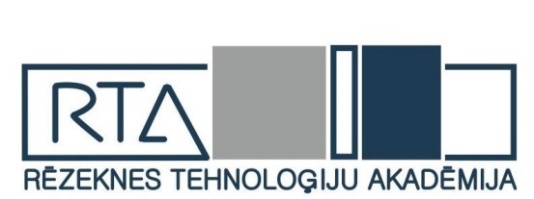 Augstākās izglītības attīstības mērķi Līvānu novadā ir saglabāt esošo I līmeņa profesionālās augstākās izglītības studiju programmas “Mašīnbūve” realizāciju un iespēju robežās atjaunot citu iepriekš īstenoto programmu pieejamību, t.sk. jo īpaši “Būvniecība”. Saistībā ar vairāku būvniecības uzņēmumu attīstību un izaugsmi Līvānu novadā, prioritāri ieteicams izskatīt iespējas profesionālās augstākās izglītības studiju programmas būvniecības jomā uzsākšanu novadā (tālmācības vai daļējas tālmācības formātā). Papildus ieteicams sekot līdzi vietējo uzņēmumu un iestāžu attīstībai novadā un elastīgi sadarboties ar reģiona augstākās izglītības iestādēm (sevišķi RTA), lai operatīvi piedāvātu citas augstākās izglītības programmas maksimāli tuvu dzīvesvietai.Ņemot vērā, ka augstākās izglītības piedāvājums novada iedzīvotājiem uz vietas pieejams tikai attālināti vai daļēji attālināti, liela daļa iedzīvotāju izmanto augstskolu pakalpojumus ārpus novada teritorijas citur Latgalē, Latvijā, kā arī ārzemēs. Zemāk sniegts augstākās izglītības iestāžu uzskaitījums ar atrašanās vietu vai filiāļu atrašanās vietu Latgales reģionā.Lai finansiāli atbalstītu Līvānu novada jauniešus ar labām un teicamām sekmēm augstākās izglītības iegūšanā, Līvānu novada pašvaldība sadarbībā ar nodibinājumu "Viduslatgales pārnovadu fonds" katru gadu rīko Stipendiju konkursu, kurā piesakoties un pierādot savas sekmes mācībās, iespējams saņemt studiju stipendiju. Līvānu novada pašvaldībai ir noslēgts sadarbības līgums ar nodibinājumu "Viduslatgales pārnovadu fonds" par stipendiju programmas Līvānu novada jauniešu studijām augstskolās organizēšanu un katru gadu stipendiju konkursa ietvaros vairākiem desmitiem studējošo jauniešu tiek izmaksātas stipendijas kopā aptuveni 40 000 EUR apmērā.  Līdzekļus stipendijām ziedo vietējie uzņēmēji - ģenerālsponsors SIA “Light Guide Optics International”, SIA “Līvānu kūdras fabrika”, SIA „Hansahold” un Latgales apgabaltiesas zvērināta notāre Gunta Daugaviete u.c. Šis ir būtisks vietējās pašvaldības un uzņēmēju atbalsts Līvānu novada jauniešu augstākās izglītības iegūšanai ārpus sava novada, kas potenciāli veicina jauniešu atgriešanos novadā pēc studiju beigšanas.2.7. Pieaugušo mūžizglītības iespējas, neformālā izglītība	Pieaugušo izglītība ir viens no mūžizglītības posmiem, kas palīdz pilnveidot pašpieredzi, attīstīt jau esošas vai jaunas prasmes un iemaņas, kā arī realizēt jaunas vajadzības (piemēram, atrast darbu nepārtraukti mainīgajā darba tirgū). Latvijā LR Ekonomikas ministrija sadarbībā ar Darba tirgus prognozēšanas konsultatīvo padomi katru gadu izstrādā darba tirgus prognozes. Saskaņā ar tām, šobrīd pieprasījums pēc darbaspēka aug lēnāk nekā valsts ekonomika, kuras izaugsme skaidrojama ar produktivitātes pieaugumu (t.sk. tehnoloģiju attīstību un plašāku pielietošanu).	Ņemot vērā pēdējo gadu straujās globālās izmaiņas, informācijas ātruma pieaugumu, tehnoloģisko attīstību, pieaugušo mūžizglītības mērķi galvenokārt saistīti ar indivīda daudzpusības, pārkvalifikācijas un adaptēšanās spēju un prasmju attīstību. Attēlā 34 atspoguļoti divi pieaugušo mūžizglītības Līvānu novadā pamata virzieni līdz 2027.gadam: 1) mūžizglītības iespēju veicināšana perspektīvās nozarēs jeb nozarēs, kurās līdz 2027. gadam visvairāk būs nepieciešamas jaunas darba rokas (IT pakalpojumi, rūpniecība, loģistika, veselības aprūpe, alternatīvā enerģija u.c.), 2) pašizaugsmes un pašizglītošanās veicināšana (veidojot daudzpusīgas, radošas un spēcīgas personības).Attēls 34: Pieaugušo mūžizglītības Līvānu novadā 2 pamata virzieni līdz 2027.gadam	Lielā daļā nozaru pieprasījums pēc mazkvalificēta darbaspēka samazināsies, bet palielināsies pieprasījums pēc augsti kvalificētiem darbiniekiem ar augstāko izglītību vai augsti kvalificētām individuālām prasmēm. Paredzams, ka pieprasītākie būs zinātnes un inženierzinātņu speciālisti, IKT jomas speciālisti, elektrisko un elektronisko iekārtu operatori, alternatīvās enerģijas speciālisti, komercdarbības un pārvaldes speciālisti, pārtikas produktu pārstrādes un kokapstrādes speciālisti, sociālās un veselības aprūpes / rehabilitācijas speciālisti, kultūras lietu, komunikācijas (svešvalodu) speciālisti u.c.Ņemot vērā demogrāfijas tendences, atbilstošās kvalifikācijas darbaspēka piedāvājums nākotnē visdrīzāk būtiski saruks, līdz ar to pieaugs profesionālās vidējās izglītības loma, augstākās izglītības loma, kā arī pieaugušo mūžizglītības piedāvājuma loma. Laika periodā līdz 2030. gadam Eiropā tiek prognozēta mazkvalificētu darba vietu samazināšanās par 25%. Tas nozīmē, ka mazkvalificētajiem darbiniekiem, lai nezaudētu darbu, ir jādomā par savu profesionālo prasmju un iemaņu papildināšanu un kvalifikācijas paaugstināšanu, ir jāizmanto pieejamās pieaugušo izglītības (tālākizglītības) iespējas.Pieaugušo mūžizglītības piedāvājums uz vietas Līvānu novadā ir ļoti limitēts – šī ir izglītības joma novadā, kur ir ļoti daudz attīstības un uzlabojumu iespēju. Līvānu novads iekļaujas Latgales mūžizglītības tīklā. Blakus nelielajam vietējam piedāvājumam, novada iedzīvotāji izmanto Daugavpilī, Rēzeknē, kā arī Jēkabpilī pieejamās pieaugušo izglītības un tālākizglītības programmas.	Neformālās izglītības piedāvājums novadā ir ierobežots. MJIC “Kvartāls” organizē jauniešu neformālās apmācības skolas vecuma jauniešiem, taču jauniešiem pēc 18 gadu vecuma neformālās izglītības aktivitātes pagaidām netiek piedāvātas. Neformālā izglītība ir joma, kur turpmākajos gados ir plašas pilnveides iespējas (sevišķi jāveicina neformālās izglītības piedāvājums iedzīvotājiem virs 18 gadiem). 	Vēlreiz jāuzsver viens no Līvānu novada pašvaldības labās prakses piemēriem, kad pašvaldība ar mecenātu palīdzību realizē Līvānu novada domes „Studiju fonda” darbību, kas ir sava veida motivators jauniešu atgriešanai novadā pēc studiju beigšanas. Fonda mērķis ir mazināt “smadzeņu aizplūšanu”, atbalstīt centīgu, atbildīgu un spējīgu jauniešu izglītību, kā arī mudināt vietējos uzņēmējus būt sociāli/korporatīvi atbildīgiem. Šī atbalsta iniciatīva paredzēta jauniešiem, kuri studē vai plāno studēt akreditētā augstskolā, kuriem ir izcilas, teicamas un labas sekmes, un kuri ir vietējie Līvānu novada iedzīvotāji.Lielākais Studiju fonda mecenāts ir Daumands Pfafrods (SIA „Light Guide Optec International” īpašnieks), kurš labprāt iegulda līdzekļus šādā ilgtermiņa programmā, veido ilgtermiņa sadarbību ar vietējo pašvaldību. Visiem uzņēmējiem, kuri ziedo līdzekļus Studiju fondam, ir iespēja skaidri sekot līdzi ziedojuma izlietojumam. Augstas konkurences situācijā prioritāte stipendijas saņemšanai ir tiem jauniešiem, kuri izvēlas studēt matemātiku, dabas zinības, eksaktos priekšmetus.Lai veicinātu pieprasījumu pēc pieaugušo mūžizglītības piedāvājuma, jāsekmē pieaugušo izglītības saņēmēju izpratne par mainīgajiem dzīves un darba apstākļiem. Lai apmierinātu pieprasījumu pēc pieaugušo tālākizglītības pakalpojumiem, nepieciešams tālāk attīstīt sadarbību ar reģiona izglītības iestādēm, sekot līdzi darba tirgus izmaiņām un prasībām un veicināt vietējo izglītības pakalpojumu sniedzēju veidošanos un attīstību. 2.8. Metodiskā darbība un atbalstsLīvānu novada izglītības jomas metodiskā darba prioritāte līdz 2027.gadam ir kompetenču pieejā balstīta mācību satura sekmīga ieviešana visos izglītības līmeņos. Metodiskā darba mērķi ir veicināt mūsdienīgu skolu vidi un tādus apstākļus, lai atklātos un attīstītos katra skolēna individuālās spējas un daudzveidīgi talanti, kas palīdzēs jaunajiem cilvēkiem turpmākajā profesionālajā un personīgajā dzīvē. Mācību procesā, attīstot un vērtējot katru audzēkni kā personību, jāņem vērā katra individuālās spējas un unikālā iepriekšējā pieredze, kā arī jāspēj rast balansu starp skolēnu akadēmisko spēju un emocionālās inteliģences vērtējumu. Liela nozīme šajā procesā ir tieši pedagogu metodiskajai darbībai.Tā kā Latvijā ne nacionālo normatīvo aktu līmenī, ne arī vietējā novada skolu līmenī nav konkrēti noteikts, kā jāorganizē izglītības jomas metodiskais darbs - katra pašvaldība un katra izglītības iestāde metodisko darbu organizē atšķirīgi. Stratēģiski plānota pieeja ir būtisks priekšnoteikums ne tikai atsevišķo mācību jomu sekmīgai attīstībai, bet visas Līvānu novada izglītības attīstības stratēģijas veiksmīgai ieviešanai. “Sistēmas” galvenokārt ietver materiāli tehnisko un IT sistēmu (aprīkojuma, programmatūras u.c.) nodrošinājumu, kā arī izveidotās cilvēkresursu struktūras pašvaldībā un izglītības iestādēs. “Sadarbība” galvenokārt ietver cilvēkresursu pieejamību, kvalifikāciju, savstarpējas sadarbības vēlmi, praktisku atbalstu sniegšanu, lai esošās sistēmas varētu tikt prasmīgi pielietotas stratēģijā nosprausto mērķu sasniegšanai.Līvānu novada izglītības iestādes izmanto vairākas skolvadības, mācību procesa u.c. sistēmas. Arī nākotnē jāturpina izmantot pieejamās un jaunās sistēmas:Skolvadības sistēma www.eklase.lv efektīvai informācijas apmaiņai starp izglītojamajiem, skolotājiem un vecākiem,Portāls www.uzdevumi.lv patstāvīgai tēmu apgūšanai dažādos mācību priekšmetos, tiešsaistes mājas darbu vai pārbaudes darbu pildīšanai,Platforma www.soma.lv e-grāmatu, drukājamu un interaktīvu darba lapu piekļuvei, t.sk. metodiskie līdzekļi, interaktīvie mācību materiāli, video materiāli, pašpārbaudes darba lapas,Platforma www.edurio.com atgriezeniskās saites iegūšanai no izglītojamajiem, vecākiem un pedagogiem, aptaujas rezultātu apkopošanai,www.letonika.lv, www.skolo.lv u.c. Ļoti būtiska komponente gan metodiskā darba kontekstā, gan Izglītības stratēģijas rīcību (sevišķi Rīcības 1.3.) praktiskā īstenošanā ir pietiekošs datoraprīkojums, IT sistēmas un programmatūra. Līvānu novadā izglītības iestādēs atrodas 698 dažāda veida datori, kas ir aptuveni 80% no visa pašvaldībai piederošā datoraprīkojuma. Tabulā 13 atspoguļots stacionāro datoru, portatīvo datoru, planšetdatoru sadalījums pa izglītības iestādēm 2022./2023.mācību gadā.Tabula 13: Stacionāro datoru, portatīvo datoru, planšetdatoru sadalījums pa izglītības iestādēm 2022./2023.mācību gadāNākošajos gados saistība ar izglītības iestāžu digitalizāciju plānots ne tikai datoru skaita ievērojams pieaugums (un datoru bibliotēkas izveide), bet nepieciešams plānot arī interaktīvo tāfeļu no projektoru nomaiņu vairākās mācību telpās.Līvānu novada Izglītības attīstības veicināšanai un atbalstam 2022./2023. mācību gadā izdalītas 11 mācību jomas:Pirmsskolas un sākumskolas mācību jomaSociālā un pilsoniskā mācību jomaValodu mācību jomaTehnoloģiju mācību joma Veselības un fiziskās aktivitātes mācību jomaKultūras izpratnes un pašizpausmes mākslā mācību jomaMatemātikas mācību jomaDabaszinātņu mācību jomaIekļaujošās izglītības mācību jomaIzglītības tehnoloģiju mācību jomaPlašākas skolēna izglītības pieredzes mācību jomaKatrai mācību jomai ir noteikts atbildīgais koordinators (pedagogs kādā novada izglītības iestādē), kurš pārzina jomas specifiku, audzēkņu vecumposmu īpašības un spēj stratēģiski palīdzēt attiecīgās jomas attīstībai kopējā izglītības procesā. Ievērojot valstī noteikto izglītības stratēģiju, attiecīgās jomas pedagogiem tiek sniegta palīdzība mācību un audzināšanas procesa pilnveidošanai.Galvenie darbības virzieni katrai mācību jomai ir pedagoģisko darbinieku radošās darbības veicināšana, mācību metodisko materiālu un rekomendāciju izstrāde, mācību priekšmetam atbilstošu metodisko līdzekļu atlase dažādu inovāciju ieviešanai, atbalsts pedagoģisko darbinieku tālākizglītošanai un profesionālās meistarības pilnveidei, kā arī pedagoģisko darbinieku profesionālās sadarbības veicināšana starp-priekšmetu saikņu veidošanai un mācību satura integrācijai, komandas darba pilnveidošanai un psiholoģiskā klimata uzlabošanai.Līvānu novada izglītības iestāžu pedagogu un tehnisko darbinieku darba kvalitātes un efektivitātes paaugstināšanai tiek izmantotas dažādas darba formas, t.sk. pedagoģisko darbinieku sanāksmes, semināri, lekcijas, kursi, metodiskās dienas, radošās darbnīcas, skolēnu projektu nedēļas, metodisko ideju apmaiņas pasākumi, konferences, radošo grupu darbs, izziņas un pieredzes mācību braucieni; iesaistīšanās organizēšanā un dalība mācību priekšmetu olimpiādēs, konkursos, radošajās pēcpusdienās, izglītojamo zinātniski pētniecisko darbu konferencēs.Lai nodrošinātu svarīgāko komponenti Līvānu novada izglītības attīstības stratēģijas 2022.-2027.gadam ieviešanas kontekstā – CILVĒKRESURSUS - galvenie metodiskā darba mērķi Līvānu novadā līdz 2027.gadam iedalīti 2 daļās:Būtiskākā loma metodiskās darbības veicināšanā ir Līvānu novada Izglītības pārvaldei. Nākošajā plānošanas periodā metodiskā darba ietvaros nepieciešams Līvānu novada Izglītības pārvaldes darbību, lai sniegtu praktisku atbalstu pedagogiem (sadarbībā ar mācību jomu koordinatoriem):inovāciju izpratnē, jaunāko metodisko paņēmienu izpētē, veicinot to iedzīvināšanu izglītības iestāžu vidē;vienotu mācību materiālu sagatavošanā kompetenču satura pieejas sekmīgākai ieviešanai;regulāru tikšanos organizēšanā, labākās pedagoģiskās pieredzes izzināšanā, apkopošanā un popularizēšanā (piemēram, lai  izvērtētu kompetenču pieejas īstenošanu);pedagogu sadarbības un pieredzes apmaiņas sekmēšanā (vietējā, nacionālā un starptautiskā mērogā);metodisko un sadarbības projektu izstrādē un īstenošanā;ar skolotāju profesionālo pilnveidi saistītu jautājumu plānošanā un praktiskā organizēšanā (piemēram, kopapmācību organizēšanā);digitālās koplietošanas vides izveidē (digitalizācija operacionālā līmenī), kur būtu pieejama visām iestādēm noderīgu dokumentu bāze (vienotu atskaišu veidlapu paraugi, iesniegumu, budžeta tāmju u.c. paraugi) un kur glabātos olimpiāžu rezultāti, ciklogrammas, pasākumu kalendāri, sertifikāti un apliecības, u.c.Lai paaugstinātu profesionālo kvalifikāciju, Līvānu novada domes speciālistiem un vadošajiem darbiniekiem jau ir bijusi iespēja apmeklēt dažādus kursus un apmācības - gan organizējot pašvaldības darbinieku braucienus uz citu novadu un ārvalstu pašvaldībām, gan uzņemot citu pašvaldību pārstāvjus Līvānu novadā, tai skaitā no ārvalstīm. Apkopojot izglītības iestāžu esošās vajadzības un izvērtējot pedagogu kapacitātes atbilstību mūsdienu (t.sk. globālās (attīstības) izglītības) prasībām, zemāk izdalītas vairākas izaugsmes kursu tēmas, kuras nākošo gadu laikā ieteicams ietvert novada pedagogu profesionālās pilnveides programmās (vai nu kā atsevišķus seminārus, vai kā apmācību pasākumu ciklu):Minēto tēmu apguve var norisināties 2 veidos – vai nu apmācību speciālistu aicināšana uz novadu, vai arī novada pedagogu došanās uz kursiem / semināriem, uz kādu no profesionālās tālākizglītības centriem (piemēram, SIA "Eiropas Tālmācības centrs", SIA “Datorzinību centrs” u.c.).Atzinīgi vērtējama pašvaldības iniciatīva pedagogiem piešķirt naudas balvas par audzēkņu labiem un izciliem sasniegumiem, kas pierāda arī metodiskā darba kvalitāti. Attēlā 36 atspoguļotas pēdējos 6 gados naudas balvām pedagogiem un audzēkņiem par labiem un izciliem sasniegumiem piešķirtās summas no pašvaldības budžeta.Attēls 36: Naudas balvām pedagogiem un audzēkņiem par labiem un izciliem sasniegumiem piešķirtās summas no pašvaldības budžetaLīvānu novada pedagogi par radošu pieeju mācību procesam un izciliem sasniegumiem izglītības darbā saņem SIA „Light Guide Optics International” valdes priekšsēdētāja Daumanta Pfafroda iedibināto naudas balvu, kura sadarbībā ar nodibinājumu “Viduslatgales pārnovadu fonds” tiek piešķirta kā Radošā darba stipendija. Gan pašvaldības un uzņēmēju atbalsts, gan izglītības iestāžu individuāli veikti skolu popularizējoši pasākumi (piemēram, Līvānu 1.vidusskolas direktora Gata Pastara veidotas īsas video filmiņas Facebook par skolas dzīves aktualitātēm) – tas viss veicina jaunu pedagogu piesaisti novadam un sekmē paaudžu vismaz daļēju nomaiņu. Katru gadu vairāki pedagogi uzsāk darbu Līvānu novadā – attēlā  37 redzams jauno pedagogu skaits, kuri uzsākuši darbu Līvānu novadā 6 pēdējo gadu laikā.Attēls 37: Jauno pedagogu skaits, kuri uzsākuši darbu Līvānu novadā 6 pēdējo gadu laikāPlānojot un īstenojot izglītības metodisko darbību, svarīgi ņemt vērā ne tikai lokālos un reģionālos aspektus, bet arī globalizācijas aspektus.Vairākus gadus atpakaļ Eiropas Komisijas programmas ietvaros realizētā projekta “Skolas kā satelīti attīstības izglītībā” ietvaros tika izstrādātas “Vadlīnijas attīstības / globālajā izglītībā” , kuras saistībā ar pēdējo gadu globālajiem notikumiem atkal ieguvušas izteiktu aktualitāti. Vadlīnijas skaidro, ka par globālās izglītības tēmām ir svarīgi runāt arī Latvijas skolās, jo sabiedrību kopumā ietekmē tas, kas notiek ārpus mūsu valsts robežām. Mūsu ikdienas lēmumus un rīcības, kas saistītas, piemēram, ar dzīves vietas izvēli, nākotnes profesiju, drošības sajūtu, apgūstamajām valodām, pārtiku, medijiem, ko lasām un kam uzticamies, valstis, uz kurām ceļojam, attiecībām ar vidi, tieši vai netieši ietekmē ārpus Latvijas robežām notiekošais – Eiropas Savienībā un ārpus tās. Zināšanas un izpratne par šīm ietekmēm palīdz novērtēt situāciju, pieņemt apdomātākus lēmumus un aktīvi iesaistīties savas un Latvijas labklājības veidošanā. Tāpat arī katrs no mums tiešā vai netiešā veidā ietekmē to, kas notiek gan pie mums Latvijā, gan pasaulē – pērkot kādas noteiktas preces, līdzdarbojoties pilsoniskās iniciatīvās, paužot savu viedokli internetā, iestājoties pret konfliktiem vai dodoties strādāt ārpus Latvijas. Zināšanas par savu lomu un ietekmi palīdz ieraudzīt to, ka katram no mums ir pietiekami daudz spēka un katram no mums ir potenciāls, ko iespējams izmantot labākas pasaules veidošanai.Kopumā zināšanas par citur notiekošo un par lietu savstarpējo saistību palīdz iegūt daudz objektīvāku skatu pašiem uz sevi un savu valsti – apzināties, ka dzīvojam vienā no attīstītākajiem pasaules reģioniem, ka mums ir daudz tādu iespēju, kādu nav lielākajai daļai pasaules iedzīvotāju, ka dzīvojam nosacītā pārticībā un drošībā; tajā pašā laikā arī apzināties, ka pastāv daudz dažādu attīstības modeļu un skatījumu uz dzīvi un mūsējas nav viennozīmīgi vispareizākais. Ņemot vērā arvien pieaugošo informācijas apjomu un Latvijas un pasaules notikumu dažādās interpretācijas, globālā izglītība mudina uz izziņu un izpēti, uz sava viedokļa formulēšanu un lietu kopsakarību meklēšanu. Globālā izglītība aicina neapmulst no viedokļu daudzveidības, bet gan apzināties mūsdienu pasaules pretrunīgumu, nebaidīties no tā un būt drosmīgākiem. Latvijas skolas un augstskolas pabeigušie arvien vairāk meklē iespējas studēt vai strādāt ārvalstīs. Viņu gatavību, aktivitāti, attieksmi pret citiem cilvēkiem un reakciju noteiktās situācijās lielā mērā nosaka viņu zināšanas un izpratne par pasaulē notiekošo.III Līvānu novada izglītības attīstības mērķi un rīcību virzieni - STRATĒĢIJADiskusiju un viedokļu apmaiņas rezultātā izstrādāta Līvānu novada izglītības attīstības VĪZIJA 2027:Lai šo vīziju sasniegtu, izglītošanas, mācību un audzināšanas process tiek fokusēts ne tikai uz sasniegumiem kādā konkrētā mācību priekšmetā vai teicamu un izcilu uzvedību, bet uz:daudzpusīgas PERSONĪBAS attīstību, kas spēs radīt savas dzīves panākumus jebkurā vietā, kur cilvēks izvēlēsies būt - tas nozīmē atvērtas, atbalstošas, draudzīgas un iedvesmojošas attiecības starp skolēniem, skolotājiem, skolas vadību un vecākiem; un tas nozīmē koncentrēšanos uz svarīgām 21.gadsimta prasmēm -personības veidošanu, komunikācijas spēju un prasmju attīstību, savas identitātes atklāšanu un noteikšanu, kritiskās domāšanas attīstību, sadarbošanās prasmju veidošanu un radošuma un iztēles veicināšanu (pēc Maikla Fulana) globālās (attīstības) izglītības aspektu integrēšanu visa mācību un ārpusskolas izglītības procesā - attīstības jeb globālās izglītības jomā ir populāra astoņu pamatjautājumu pieeja. Tā izceļ šādus galvenos jautājumus, kas ir svarīgi un nepieciešami kompetentu, spēcīgu personību un atbildīgas sabiedrības veidošanai (šos jautājumus ieteicams integrēt novada izglītības jomas saturā):(Avots: “Vadlīnijas attīstības/globālajā izglītība”projekta “Skolas kā satelīti attīstības izglītībā” ietvaros, 2011)3.1. Izglītības jomas attīstības stratēģiskie uzstādījumi (2022.-2027.) Līvānu novadā nozīmīgāko plānošanas dokumentu kontekstā Attēls: 38Izglītības jomas attīstības stratēģiskie uzstādījumi (2022.-2027.) Līvānu novadā nozīmīgāko plānošanas dokumentu kontekstā3.2. Līvānu novada izglītības jomas prioritārie RĪCĪBU VIRZIENI (apakšmērķi)Attēls 39: Līvānu novada izglītības jomas attīstības prioritārie rīcību virzieni un galvenie uzsvariIV RĪCĪBU PLĀNS Līvānu novada izglītības attīstības mērķu sasniegšanaiRīcību plāns Līvānu novada izglītības attīstības mērķu sasniegšanai līdz 2027.gadam sastāv no 34 rīcībām, kas sagrupētas 4 apakšsadaļās atbilstošu stratēģiskajām prioritātēm. Katrai rīcībai izstrādāti vairāki apakšpasākumi (apakšprojekti), kuru īstenošana nodrošinās uzrādīto rezultātu sasniegšanu. Katrs apakšpasākums var tikt veidots kā atsevišķs realizējams projekts, vai arī vairāki apakšpasākumi var tikt apvienoti kopīgā projektā. Zem Rīcības (projekta / pasākuma) nosaukuma norādīta saikne ar Līvānu novada pašvaldības integrētās attīstības programmas 2019.-2025.gadam saistošo rīcību (ja attiecināms).Rīcību īstenošanai norādīti potenciālie finansējuma avoti (nenorādot konkrētas projektu summas, kas var mainīties atkarībā no rīcību / projektu mēroga, ilguma, intensitātes un pieejamajiem kopējiem resursiem).Tabula 14: Līvānu novada izglītības attīstības rīcību plāns 2022.-2027.gadamRīcības plānu būs iespējams īstenot, ja papildus valsts mērķdotācijām un pašvaldības budžetam izglītības iestādes, Izglītības pārvalde (sadarbībā viena ar otru un sadarbībā ar vietējām NVO) piesaistīs ārējo finansējumu no ES fondiem un dažādām grantu programmām. Zemāk sniegts ārējā finansējuma iespējamo avotu plašāks saraksts: Valsts izglītības attīstības aģentūras (VIAA) un Jaunatnes starptautisko programmu aģentūras (JSPA) administrētās programmas (t.sk. “Erasmus +”, “Erasmus+ Sport”)ERAF, EKII, ESD, ES Mūžizglītības programmaNordplus programmasEiropas Lauksaimniecības fonds lauku attīstībai (ELFLA) un LEADER programmaLatvijas jaunatnes padomes administrētās valsts atbalsta programmasEEZ un Norvēģijas finanšu instrumentsLatvijas-Šveices sadarbības programmaEEZ un Norvēģijas finanšu instrumentu programma “Aktīvo iedzīvotāju fonds”Latvijas Kopienu iniciatīvu fonds (LKIF)Norvēģijas Valsts daudzkultūru izglītības centrsLatvijas Vides aizsardzības fondsLatvijas valsts mežu atbalstītā Latgales kultūras programmaValsts Kultūrkapitāla fondsASV, Zviedrijas u.c. valstu vēstniecības LatvijāLatvijas – Lietuvas pārrobežu sadarbības programmaBaltijas jūras reģiona (BSR) transnacionālā sadarbības programmaDažādas privātā sektora iniciatīvas, piem., “Samsung Skola nākotnei” (digitālās izglītības iniciatīva, ko realizē Samsung Electronics Baltics Latvijā)UNESCO Asociēto skolu projekts (ASP) pasaulēBritu padome LatvijāZiemeļvalstu un Baltijas valstu mobilitātes programma „Valsts administrācija”Junior Achievement programma u.c.V Izglītības attīstības stratēģijas rezultāti un rezultatīvie rādītāji to sasniegšanai Līvānu novada izglītības attīstības stratēģiju 2022. - 2027.pašvaldība sadarbībā ar izglītības iestādēm izvērtē un pārskata katru gadu. Ieviešanas uzraudzībai un analīzei tiek pielietoti zemāk redzamie 10 attīstības rādītāji, kas būs pamats vidējā termiņa izglītības prioritāšu un mērķu sasniegšanas izvērtējumam. Tabula 15: Attīstības rādītāji izglītības attīstības stratēģijas ieviešanas izvērtēšanaiVI Izglītības attīstības stratēģijas ieviešanas, novērtēšanas un uzraudzības kārtībaPar Līvānu novada izglītības attīstības stratēģijā ietverto rīcību izpildes izvērtēšanu un noteikto prioritāšu sasniegšanu, par stratēģijas ieviešanas koordinēšanu un uzraudzību ir atbildīga Līvānu novada Izglītības pārvalde (IP). Informāciju un datus IP apkopo sadarbībā ar visām novada izglītības iestādēm (kuras sniedz savu informāciju), kā arī ar citām iesaistītajām pusēm un sadarbības partneriem.Stratēģijas ieviešanas uzraudzības pamatuzdevums ir nodrošināt sekmīgu Līvānu novada izglītības attīstības stratēģijas 2022.-2027. gadam ieviešanu, t.sk. analizējot ikgadējo progresu un vajadzības gadījumā savlaicīgi veicot korektīvas darbības. Par stratēģijā ietverto rīcību praktisku īstenošanu ir atbildīgas visas iesaistītās puses, kas noteiktas Rīcību plānā. Stratēģijas ieviešanas progress tiek izvērtēts ne retāk kā reizi gadā. Ikgadējais stratēģijas ieviešanas novērtējuma ziņojums sastāv no:uzraudzības vispārējā pārskatavērtību fiksēšanas 10 uzraudzības rādītājosaktualizēta Rīcību plāna (ja attiecināms), iekļaujot esošo rīcību izmaiņas un jaunos pasākumusNovērtējuma ziņojumu Izglītības pārvalde prezentē Līvānu novada pašvaldības Sociālo, izglītības, kultūras un sporta jautājumu komitejai un pašvaldības vadībai. Stratēģijas ieviešanas ikgadējā novērtēšana tiek saskaņota un notiek sadarbībā ar Plānošanas un attīstības nodaļu, kas veic Līvānu novada pašvaldības integrētās attīstības programmas ieviešanas ikgadējo izvērtēšanu. To rezultatīvo rādītāju vērtības, kas ir ietvertas arī Līvānu novada pašvaldības integrētās attīstības programmas ieviešanas ikgadējā izvērtēšanā, IP nosūta Plānošanas un attīstības nodaļai. Savukārt, rezultatīvā rādītāja “Iedzīvotāju apmierinātība ar izglītības jomas pakalpojumiem novadā” vērtību Izglītības pārvaldei sniedz Plānošanas un attīstības nodaļa pēc iedzīvotāju kopējā viedokļa par pašvaldības attīstību apzināšanas. Aktualizēto rīcību plānu (ja attiecināms) Izglītības pārvalde iesniedz Plānošanas un attīstības nodaļai kopējā pašvaldības Investīciju plāna aktualizācijai. Investīciju plāns ir Līvānu novada pašvaldības Attīstības programmas sastāvdaļa. Tajā ietver plānotos visu jomu (t.sk. izglītības) investīciju projektus, norādot to īstenošanas termiņus, atbildīgos, plānoto investīciju projektu īstenošanai nepieciešamo indikatīvo finansējuma apjomu un avotus, kā arī sasniedzamos rezultātus. Arī Investīciju plānu pašvaldība aktualizē ne retāk kā reizi gadā, ņemot vērā tā īstenošanas virzību un kārtējā gada pašvaldības budžeta iespējas.“Līvānu novada izglītības attīstības stratēģijas 2022.-2027. gadam” Rīcības plāns ir cieši saistīts ar kopējo pašvaldības Investīciju plānu un veido tiešu saikni starp izglītības jomas attīstības plānošanu (mērķiem, rīcību virzieniem, konkrētiem pasākumiem un projektiem) un nepieciešamā budžeta plānošanu (reāli pieejamo finansējuma apjomu aktivitāšu un projektu īstenošanai). Rīcības plāns ir izstrādāts visam Izglītības attīstības programmas darbības periodam līdz 2027.gadam, bet Rīcību plānā ietvertie pasākumi tiek iekļauti Investīciju plānā un pašvaldības budžetā pakāpeniski, ņemot vērā budžeta iespējas, pieejamās ārējā finansējuma piesaistes iespējas un katru gadu izvēloties svarīgākos prioritāros projektus.Par resursu piešķiršanu rīcības plānā noteikto investīciju projektu īstenošanai atbild Līvānu novada dome, kura balstās uz Izglītības pārvaldes un Sociālo, izglītības, kultūras un sporta jautājumu komitejas ieteikumiem, lēmumiem un priekšlikumiem, kā arī uz Plānošanas un attīstības nodaļas izstrādāto Līvānu novada pašvaldības integrētās attīstības programmas kopējo Investīciju plānu.Līvānu novada izglītības attīstības stratēģijas 2022.-2027.gadam ikgadējās izvērtēšanas un uzraudzības ietvaros tiek izskatīti un objektīvi izvērtēti arī jebkuri neparedzēti attīstības scenāriji, pieņemot lēmumus par nepieciešamajām izmaiņām skolu tīkla optimizācijai, infrastruktūras un resursu efektīvākai izmantošanai, Rīcību plāna aktualizācijai utt., nemainot izglītības jomas attīstības kopējo vīziju, stratēģiskos mērķus, prioritātes un rīcību virzienus.VII KopsavilkumsLīvānu novada izglītības attīstības stratēģija 2022. - 2027. gadam ir vidēja termiņa nozares plānošanas dokuments, kas nosaka Līvānu novada izglītības attīstības prioritātes, rīcības virzienus un konkrētas darbības, kā arī to īstenotājus izglītības nozares attīstības mērķu īstenošanai. Līvānu novada izglītības attīstības stratēģijas 2022. - 2027. gadam mērķis ir sniegt objektīvu ieskatu par Līvānu novada izglītības iestādēm, to piedāvātajiem pakalpojumiem un izglītības jomas situāciju kopumā, kā arī atspoguļot Līvānu novada izglītības attīstības stratēģiskos virzienus, prioritāros mērķus un galvenos plānotos rīcību virzienus 6 gadu periodam.Līvānu novada izglītības attīstības stratēģija 2022. - 2027.gadam aptver Līvānu pilsētas un 5 pagastu (t.sk. Rožupes, Rudzātu, Sutru, Turku, Jersikas pagastu) teritoriju, kurā kopējais iedzīvotāju skaits uz 01.07.2022. saskaņā ar LR Iedzīvotāju reģistra datiem ir 11357. 67% no novada iedzīvotājiem dzīvo pilsētā, 23% atrodas pagastu teritorijās. Pamatdati Līvānu novada izglītības jomas kontekstā:Izglītības pakalpojumus Līvānu novadā kopā nodrošina 11 Līvānu novada pašvaldības izglītības iestādes, realizējot vispārējās izglītības, interešu izglītības, profesionālās ievirzes izglītības, kā arī speciālās izglītības programmas;Mācību procesu 2022./2023.mācību gadā Līvānu novada izglītības iestādēs kopā nodrošina 263 pedagogi, t.sk. 63 pirmsskolas pedagogi;Novadā ir 2 profesionālās ievirzes izglītības iestādes un interešu izglītības piedāvājums skolu audzēkņiem 2022./2023.mācību gadā ietver 83 interešu izglītības programmas un 46 fakultatīvus;Sadarbībā ar Rēzeknes Tehnoloģiju akadēmijas mācībspēkiem jau 5 gadus tiek nodrošināta I līmeņa profesionālās augstākās izglītības studiju programmas “Mašīnbūve” realizācija;Līvānu novada pašvaldības budžeta daļa izglītības jomai sastāda vidēji 44-47% no kopējā pašvaldības budžeta. Kopējā izglītības jomas izdevumu struktūrā 96-99% sastāda uzturēšanas izdevumi un 1-4% (atkarībā no gada) sastāda kapitālie izdevumi;Kopējais izglītojamo skaits 2021./2022.mācību gadā ir 1542 izglītojamie (sākot no pirmskolas līdz vidusskolai). 64,27% izglītojamo izglītības pakalpojumus saņem Līvānu pilsētā, bet 35,73% - lauku teritoriju skolās.SummaryThe Education Development Strategy of Livani District for 2022 - 2027 is a medium-term planning document that determines the education development priorities, main directions and concrete actions of Livani district, as well as the responsible parties for the implementation of the development goals of the education sector. The purpose of the Education Development Strategy is to provide an objective insight into the educational institutions of Livani municiaplity, their offered services and the situation in the field in general, as well as to reflect the strategic directions, priority goals and main action groups for the development of education for 6 years’ period.The Strategy covers the territory of the city of Livani as well as 5 villages (including Rozupe, Rudzati, Sutri, Turki and Jersika), where the total population as of 01.07.2022 according to the data of the Population Register of the Republic of Latvia, is 11357 inhabitants. 67% of the residents of the county live in the city, 23% are located in the rural territories.Basic data in the context of education in Livani municiaplity:Educational services in Livani municiaplity are provided by 11 municipal educational institutions, implementing general education, interest education, vocationally oriented education, as well as special education programmes;In the 2022/2023 academic year, a total of 263 pedagogues provide the educational process in the educational institutions of Livani district, incl. 63 preschool teachers;There are 2 vocational educational institutions in Livani district, and the interest education offer for school students in the 2022/2023 school year includes 83 interest education programmes and 46 optional courses;In cooperation with the teaching staff of the Rezekne Academy of Technology, the realization of the 1st-level professional higher education study programme "Mechanical engineering" has been ensured for 5 years;The part of the municipal budget of Livani district for the field of education is on average 44-47% of the total budget of the municipality. In the total expense structure in the field of education, 96-99% are maintenance expenses and 1-4% (depending on the year) are capital expenses;The total number of students in the 2021/2022 school year was 1542 students (from preschool to secondary school). 64.27% of students receive educational services in the city of Livani, and 35.73% - in schools in rural areas.Attālinātas mācības Klātienes izglītības procesa daļa, kurā izglītojamie mācās, tai skaitā izmantojot informācijas un komunikācijas tehnoloģijas, fiziski neatrodoties vienā telpā vai mācību vietā kopā ar pedagoguAttīstības plānošanaPrincipu, mērķu un to sasniegšanai nepieciešamās rīcības izstrāde nolūkā īstenot politiski noteiktas prioritātes un nodrošināt sabiedrības un teritorijas attīstībuAttīstības stratēģijaVidēja termiņa attīstības plānošanas dokuments, kurā noteikts attīstības redzējums, mērķi, prioritātes, telpiskās attīstības perspektīva un pasākumu kopums ilgtermiņa prioritāšu īstenošanai Augstākā izglītība Izglītības pakāpe, kurā iegūst akadēmisko kvalifikāciju atbilstoši piektajam, sestajam, septītajam un astotajam Latvijas kvalifikāciju ietvarstruktūras līmenim;Digitālie mācību līdzekļi un resursiElektroniski izdevumi un resursi, kuros ir iekļauts izglītības programmas īstenošanai nepieciešamais satursEkonomiski aktīvie iedzīvotājiAbu dzimumu personas, kas pārskata periodā piedāvā savu darbu materiālo vērtību ražošanai vai pakalpojumu sniegšanai. Ekonomiski aktīvie iedzīvotāji sastāv no nodarbinātajiem un nestrādājošiem iedzīvotājiem, kuri aktīvi meklē darbuE-pārvalde Atbilstoši Latvijas e-pārvaldes koncepcijai e-pārvalde tās šaurākajā nozīmē ir sabiedrisko pakalpojumu sniegšana, izmantojot elektroniskos līdzekļus (internetu). Plašākajā nozīmē e-pārvalde tiek lietota visaptverošu valsts pārvaldes darba pilnveidošanas programmu kontekstā, kur papildus pakalpojumu sniegšanas elektronizācijai tiek risināti arī citi valsts pārvaldes darbības pilnveidošanas jautājumi Formālā izglītībaSistēma, kas ietver pamatizglītības, vidējās un augstākās izglītības pakāpes, kuru programmu apguvi apliecina valsts atzīts izglītības vai/un profesionālās kvalifikācijas dokuments. Jebkura cita zināšanu, prasmju un kompetenču apguve, proti, neformālā izglītība un ikdienējā, mācīšanās notiek ārpus formālās izglītībasGlobālā / attīstības izglītībaSaukta arī par “izglītību globālām zināšanām” vai “izglītību globālai pilsonībai” - ar mērķi palīdzēt skolēniem izprast mūsdienu strauji mainīgo, savstarpēji saistīto pasauli, t.sk. kā lokālais iekļaujas globālajā. Globālajā izglītībā galvenā uzmanība tiek pievērsta nevis faktu un statistikas datu par tālām pasaules vietām mācīšanai un iegaumēšanai, bet gan sapratnes un skaidrības radīšanai par to, kādā veidā esam saistīti ar citiem pasaules cilvēkiem un vietām – sociāli, politiski, ekonomiski, kulturāli vai vides ziņā. Iekļaujošā izglītībaProcess, kurā tiek nodrošinātas atbilstošas visu izglītojamo daudzveidīgās vajadzības, palielinot ikviena izglītojamā līdzdalības iespējas mācību procesā, kultūrā un dažādās kopienās un samazinot izslēgšanas iespējas no izglītības un izglītības ieguves procesaInterešu grupasJuridisku un/vai fizisku personu kopums, kuras pārstāv savas intereses kādā konkrētā darbības jomāIlgtspējīga attīstībaAttīstība, kura apmierina šodienas vajadzības, neradot draudus nākotnes vajadzību apmierināšanai ( „Mūsu kopīgā nākotne”, 1972)Informācijas sabiedrībaSabiedrības (cilvēces) ilgtspējīgas attīstības process, kuru veicina augoša zināšanu pārvaldība, kurā sabiedrība veidojas un attīstās kā augsti izglītotu indivīdu kopiena un kurā zināšanu ekonomika sekmē visas sabiedrības un ikviena indivīda dzīves līmeņa pieaugumu. Termins kopumā atspoguļo pieaugošo zināšanu pārvaldību, sistematizēšanu un izplatīšanu sabiedrībā, papildu informācijai ietverot šajā jēdzienā izpratni, saprašanu, pieredzi, kvalifikāciju, kompetenci, spējas un gudrībuInovācijaDarbība jeb process, kurā jaunas zinātniskās, tehniskās, sociālās, kultūras vai citas jomas idejas, izstrādnes un tehnoloģijas tiek īstenotas tirgū pieprasītā un konkurētspējīgā produktā vai pakalpojumā. Pasaulē nav vienotas inovāciju jēdziena pielietošanas ideoloģijas. Tai pašā laikā visai izplatīta ir pamatnostādne, ka straujākā attīstība būs vērojama tikai tajās valstīs, kur inovācijas būs viena no svarīgākajām politiskajām un ekonomiskajām prioritātēmInterešu izglītībaPersonas individuālo izglītības vajadzību un vēlmju īstenošana neatkarīgi no vecuma un iepriekš iegūtās izglītības ir neformālās izglītības veids. Ievērojot to, ka Latvijā tradicionāli interešu izglītības programmas organizētas bērniem un jauniešiem, normatīvais regulējums paredz prasības interešu izglītības pedagoga statusa iegūšanai un interešu izglītības programmu finansēšanas kārtībai. Interešu izglītības programmu izplatītākās jomas ir dejas, mūzika, māksla, teātra māksla, folklora, tehniskā jaunrade, vides izglītība, sports utt. Interešu izglītības programmas palīdz attīstīt spējas un talantus, pilnveidot dažādas prasmes un saturiski pavadīt bērniem un jauniešiem brīvo laikuIntegrētIesaistīt kādā kopumā, veselumā, apvienot elementus, daļas, lai izveidotu vienu veselu kopumu, sasaistīt vienā veselumā ar ko cituInvestīciju plānsAttīstības programmas rīcības plāna sastāvdaļa laika posmam vismaz līdz 3 gadiem, kuru apstiprina pašvaldība. Investīciju plānu var aktualizēt katru gaduIzglītības atbalsta iestāde Valsts, pašvaldību un citu juridisko vai fizisko personu dibināta iestāde, kas nodrošina metodisko, psiholoģisko, zinātnisko, informatīvo un citu intelektuālo atbalstu pedagogiem, izglītojamajiem, izglītojamo vecākiem un izglītības iestādēmJaunietisPersona vecumā no 13 līdz 30 gadiem (atbilstoši Eiropas Komisijas definīcijai un plānotajiem LR “Jaunatnes likuma” grozījumiem) KarjeraIzglītības, darba un privātās dzīves mijiedarbība cilvēka mūža laikāKarjeras izglītībaPlānots pasākumu, kursu un programmu nodrošinājums izglītības iestādēs, lai palīdzētu izglītojamajiem attīstīt prasmes savu interešu, spēju un iespēju samērošanā, savu karjeras mērķu izvirzīšanā, karjeras vadīšanā; sniegtu zināšanas un izpratni par darba pasauli, tās saikni ar izglītību, par karjeras plānošanu un tālākizglītības iespējām, kā arī nodrošinātu efektīvu dalību darba dzīvēKlātieneIzglītības apguves forma, kurā izglītojamais izglītības saturu apgūst, apmeklējot izglītības iestādi, tai skaitā attālinātajās mācībās, atbilstoši izglītības iestādes īstenotajai izglītības programmaiKultūrizglītībaIzglītības sistēmas sastāvdaļa, kas aptver gan visu līmeņu (profesionālās ievirzes, vidējo un augstāko) profesionālo izglītību kultūras nozarēs un speciālistu tālākizglītības iespējas, gan arī ikviena indivīda radošo spēju un talantu izkopšanu formālajā un neformālajā izglītībā neatkarīgi no vecumaMācību līdzekļiIzglītības programmas īstenošanā un izglītības satura apguvē izmantojamā mācību literatūra drukātā vai digitālā formā (arī tiešsaistē), elektroniskie resursi, interaktīvas mācību platformas, spēles drukātā vai digitālā formā (arī tiešsaistē), rotaļlietas un piederumi, mācību vadības platformas, metodiskie līdzekļi, uzskates līdzekļi, mācību un saziņas programmatūras, izdales materiāli, mācību tehniskie līdzekļi, iekārtas un aprīkojums, individuālie mācību piederumi MetodoloģijaSkaidrojošā, teorētiskā pamatojuma un metodoloģiskā sadaļa, kurā atspoguļota attīstības programmas izstrādes normatīvā bāze, plānošanas dokumentu hierarhija un aprakstītas attīstības programmas sastāvdaļasModernās tehnoloģijasMūsdienu sakaru, informācijas, izklaides līdzekļi, resursu patēriņa uzskaites u.c. līdzekļi (piem., datori, mobilie telefoni, Internets, GPS, ūdens skaitītāji), mājsaimniecībā, personīgajā dzīvē un uzņēmējdarbībā nepieciešamās jaunās tehnoloģijasMonitoringsRegulāra novērošana, vērtēšana un pārskats par rīcībām un pārmaiņām attīstības programmas īstenošanāMūžizglītībaIzglītība visas dzīves garumā, kas paver iespējas ikvienam sabiedrības loceklim iegūt un/vai pilnveidot zināšanas, prasmes un kompetences atbilstoši darba tirgus prasībām, savām interesēm un vajadzībām. Mūžizglītība aptver formālo un neformālo izglītību, ka arī ikdienējo (informālo) mācīšanosNeformālā izglītībaĀrpus formālās izglītības organizēta interesēm un pieprasījumam atbilstoša izglītojoša darbība. Neformālā izglītība iekļauj sevī interešu izglītības programmas (tradicionāli organizētas bērniem un jauniešiem pedagogu vadībā) un pieaugušo neformālās izglītības programmas. Neformālā izglītība parasti neizvirza prasības izglītības procesa uzsākšanai un norisei (piemēram, iepriekš iegūtas izglītības līmenis vai vecums, izņemot, ja tas ir drošības noteikumu ievērošanas prasība vai izglītības programmas, kas ir sadalītas līmeņos kā valodu apgūšana vai, piemēram, dejošana). Neformālās izglītības programmas nosaka tās saturu un atbilstību sabiedrības pieprasījumam gan ar profesionālo darbību saistītajās jomās, gan uz iedzīvotāju personīgajām interesēm vērstu. Pēc neformālās izglītības programmas apgūšanas var izsniegt dokumentu, kas apliecina personas dalību (nevis apgūtās zināšanas un prasmes) neformālās izglītības programmā, bet tā nav obligāta prasībaNodarbinātības līmenisNodarbināto iedzīvotāju īpatsvars atbilstošās vecuma grupas iedzīvotāju kopskaitā, procentosPastāvīgie iedzīvotājiIedzīvotāji, kuru reģistrētā dzīvesvieta ir attiecīgā administratīvā teritorijaPārvaldībaPamats organizācijas (pašvaldības) resursu radīšanai, iegūšanai, uzkrāšanai, analīzei un efektīvai izmantošanai, kas sevī ietver arī resursu koplietošanu ar mērķi radīt papildus vērtību organizācijai vai pašvaldībai kopumāPedagogsFiziskā persona, kurai ir izglītību reglamentējošā likumā noteiktā izglītība un profesionālā kvalifikācija un kura piedalās izglītības programmas īstenošanā izglītības iestādē vai sertificētā privātpraksēPievienotā vērtībaPreces vai pakalpojuma vērtības pieaugums, pateicoties izmantoto izejvielu kvalitātei, pielietotajām metodēm un tehnoloģijām (t.sk. modernajām), ražotāja vai pakalpojuma sniedzēja intelektuālajam ieguldījumam, darbam un personīgajai attieksmei  PrioritāteAttīstības vispārējā aktualitāte, kuras risināšana tiek izvirzīta priekšplānā salīdzinājumā ar citām attīstības aktualitātēm. Prioritāte norāda objekta (mērķa) priekšrocības attiecībā pret citiem objektiem (mērķiem)Profesionālās ievirzes izglītībaAtšķirībā no interešu izglītības profesionālās ievirzes izglītība ir sistematizēta zināšanu un prasmju apguve, kā arī vērtīborientācijas veidošana mākslā, kultūrā vai sportā līdztekus pamatizglītības vai vidējās izglītības pakāpei, kas dod iespēju sagatavoties profesionālās izglītības ieguvei izraudzītajā virzienā. Izglītojamajam, kurš apguvis profesionālās ievirzes izglītības programmu, tiek izsniegta apliecība par profesionālās ievirzes izglītības ieguviProjektsPasākumu kopums, kas veicams noteiktu mērķu sasniegšanai noteiktā laika periodā ar iepriekš noteiktiem finansiālajiem, materiālajiem un cilvēku resursiemResursiApjomā vai laikā ierobežota fiziska lieta vai lielums. Resursiem mēdz būt ekonomiska vai sociāla nozīme. Galvenie izglītības nozares resursi ir ēkas, materiāli un aprīkojums, darbinieki un viņu zināšanas, prasmes, informācija, finanses, kā arī dabas resursi u.c.Rezultatīvais rādītājsRezultāta būtiskākas pazīmes, kas nodrošina iespējami objektīvu tā sasniegšanas progresa mērīšanu un kuru var izteikt kā skaitlisku vērtību. Vārdu savienojumos, kas norāda rezultatīvo rādītāju veidu, vārds "rezultatīvais" tiek aizstāts ar attiecīgā rādītāja veida nosaukumu (piemēram, ekonomiskās efektivitātes rādītājs, kvalitātes rādītājs).Rīcību plānsAttīstības programmas sadaļa, kas ietver konkrētu pasākumu kopumu un investīciju plānu attīstības programmā noteikto uzdevumu īstenošanaiUzņēmējspējasUzņēmēja īpašība, kas nosaka spēju un drosmi veikt uzņēmējdarbību, kā arī vēlmi uzņemties attiecīgos, galvenokārt finansiālos, riskus.VideEkonomiskā vides, sociālā vides un dabas vides apvienojums un mijiedarbībaVīzijaLakonisks ilgtermiņa nākotnes redzējums, kas vienlaikus parāda teritorijas vai nozares unikālās vērtībasBJRBaltijas jūras reģionsCSPCentrālā statistikas pārvaldeDMLDigitālie mācību līdzekļiDUDaugavpils universitāteEKEiropas KomisijaEMLR Ekonomikas ministrijaERAFEiropas Reģionālās attīstības fondsESEiropas SavienībaESFEiropas Sociālais fondsESKEkonomiskā un sociālā kohēzijaEiro FMLR Finanšu ministrijaIKPIekšzemes kopproduktsIKTInformācijas un komunikāciju tehnoloģijasIPIzglītības pārvaldeITInformācijas tehnoloģijasIUIndividuālais uzņēmumsIZMLR Izglītības un zinātnes ministrijaJAKJēkabpils agrobiznesa koledžaJSPAJaunatnes starptautisko programmu aģentūraKIFKopienu iniciatīvu fondsKMLR Kultūras ministrijakmkilometriKPFIKlimata pārmaiņu finanšu instrumentsLADLauku atbalsta dienestsLBJCLīvānu Bērnu un jauniešu centrsLBJSSLīvānu Bērnu un jaunatnes sporta skolaLDDKLatvijas Darba devēju konfederācijaLMLR Labklājības ministrijaLSACLīvānu stikla un amatniecības centrsLNCBLīvānu novada centrālā bibliotēkaLNKCLīvānu novada kultūras centrsLNPLīvānu novada pašvaldībaLPRLatgales plānošanas reģionsLRLatvijas RepublikaLULatvijas UniversitāteLVMLatvijas Valsts mežiMKMinistru KabinetsMJICMultifunkcionālais jaunatnes iniciatīvu centrs NAPLatvijas Nacionālais attīstības plāns 2021.-2027.gadamNVANodarbinātības valsts aģentūraNVONevalstiskā organizācijaOECDEkonomiskās sadarbības un attīstības organizācija (Organisation for Economic Co-operation and Development)PFIFPašvaldību finanšu izlīdzināšanas fondsPIIPirmsskolas izglītības iestādePIKCProfesionālās izglītības kompetences centrsPMLPPilsonības un migrācijas lietu pārvaldePPPPubliskā privātā partnerībaPVNPievienotās vērtības nodoklisRTARēzeknes Tehnoloģiju akadēmijaSDVSaimnieciskās darbības veicējsSFStruktūrfondiSIASabiedrība ar ierobežotu atbildībuSIFSabiedrības integrācijas fondsSMLR Satiksmes ministrijaSVIDStiprās un vājās puses, iespējas, draudi (to analīze)TEPTehniski ekonomiskais pamatojumsUNESCOApvienoto Nāciju Izglītības, zinātnes un kultūras organizācija (United Nations Educational, Scientific and Cultural Organization)URLR Uzņēmumu reģistrsVARAMLR Vides aizsardzības un reģionālās attīstības ministrijaVMLR Veselības ministrijaVIAAValsts izglītības attīstības aģentūraVIDValsts ieņēmumu dienests	VISCValsts izglītības satura centrsVKKFValsts kultūrkapitāla fondsVVIVispārējā vidējā izglītībaDokuments                         Galvenie uzsvari izglītības sektora kontekstā    EIROPAS mēroga plānošanas dokumentiEIROPAS mēroga plānošanas dokumentiANO ilgtspējīgas attīstības mērķi līdz 2030. gadamIlgtspējīgas attīstības mērķis “Nr. 4: Kvalitatīva izglītība” paredz nodrošināt iekļaujošu un kvalitatīvu izglītību un veicināt mūžizglītības iespējas.Ilgtspējīgas attīstības mērķis “Nr. 11: Ilgtspējīgas pilsētas un kopienas” tiecas padarīt pilsētas un apdzīvotas vietas iekļaujošas, drošas, pielāgoties spējīgas un ilgtspējīgas.Eiropas izglītības telpa 2025Dokumentā izvirzītas sešas dimensijas Eiropas izglītības telpas attīstībai: 1) kvalitāte, 2) iekļaušana un dzimumu līdztiesība, 3) zaļā un digitālā pārkārtošanās, 4) skolotāji un pasniedzēji, 5) augstākā izglītība, 6) ģeopolitiskā dimensija.Eiropas jaunatnes mērķi1.EIROPAS SAVIENĪBAS SAIKNE AR JAUNATNI. 2.DZIMUMU LĪDZTIESĪBA 3.IEKĻAUJOŠA SABIEDRĪBA. 4.INFORMĀCIJA UN KONSTRUKTĪVS DIALOGS. 5. GARĪGĀ VESELĪBA UN LABKLĀJĪBA. 6.LAUKU JAUNIEŠU ATTĪSTĪBAS VEICINĀŠANA. 7.KVALITATĪVA NODARBINĀTĪBA VISIEM. 8.KVALITATĪVA MĀCĪŠANĀS. 9.TELPA UN LĪDZDALĪBA VISIEM. 10.ILGTSPĒJĪGA ZAĻĀ EIROPA. 11. JAUNATNES ORGANIZĀCIJAS UN EIROPAS PROGRAMMAS.Erasmus+ programma 2021.-2027Mērķis: mūžizglītības veidā atbalstīt cilvēku izglītības, profesionālo un personisko attīstību izglītības, apmācības, jaunatnes un sporta jomā Eiropā un ārpus tās, tādējādi veicinot ilgtspējīgu izaugsmi, darbvietu kvalitāti un sociālo kohēziju, kā arī sekmējot inovāciju un stiprinot Eiropas identitāti un aktīvu pilsoniskumu. Prioritātes: 1.Iekļaušana un daudzveidība (t.sk. Invaliditāte, Veselības problēmas, Ar izglītības un apmācības sistēmām saistīti šķēršļi, Kultūras atšķirības, Sociālie šķēršļi, Ekonomiskie šķēršļi, Ar diskrimināciju saistīti šķēršļi, Ģeogrāfiskie šķēršļi), 2.Digitālā pārveide, 3. Vide un cīņa pret klimata pārmaiņām, 4. Līdzdalība demokrātiskajā dzīvē, kopējas vērtības un pilsoniskā iesaistīšanāsLATVIJAS mēroga plānošanas dokumentiLATVIJAS mēroga plānošanas dokumentiLatvijas ilgtspējīgas attīstības stratēģija līdz 2030. gadamMērķis: izveidot vienu no labākajām izglītības sistēmām ES un kļūt par līdervalstīm pieaugušo izglītībā (kad izglītības iestādes, mācībspēki, izglītojamie un vecāki uzņemas līdzatbildību kvalitatīvas izglītības nodrošināšanā; nostiprinās vispārējo, profesionālo un augstāko izglītības iestāžu sistemātiska sadarbība, veidojot mācību saturu un pilnveidojot pedagogu kompetences; izglītības sistēmai sadarbībā ar darba devējiem tiek veicināta mūžizglītības kultūra sabiedrībā)Latvijas Nacionālais attīstības plāns 2021.-2027. gadamRīcības virziena “Kvalitatīva, pieejama, iekļaujoša izglītība” mērķis: nodrošināt izglītības kvalitāti uzņēmējdarbībā un dzīvē izmantojamu zināšanu un prasmju ieguvei ikvienam valsts iedzīvotājam. Virzieni “Izglītības kvalitāte un izglītības sistēmas efektīva pārvaldība” (mācību procesa kvalitātes paaugstināšana, uzņēmējspēju, digitālo un STEM/STEAM prasmju apguves akcentēšana, izglītība ilgtspējīgai attīstībai, mācību vides uzlabojumi, izglītības procesa individualizācija, talantu attīstība, kvalitatīvi un vispusīgi interešu izglītības pasākumi, efektīva karjeras izglītība, sadarbības stiprināšana ar vecākiem u.c. partneriem)Virziens “Izglītība ekonomikas izaugsmei” (profesionālās izglītības iestāžu kā nozaru izcilības un inovācijas centru stiprināšanu un sabiedrības digitālo un jauno tehnoloģiju prasmju attīstību)Virziens “Pieaugušo izglītība” (pieaugušo iesaiste mūžizglītībā, stiprinot kvalitatīvu un elastīgu pieaugušo izglītības piedāvājumu un paplašinot pieejamību, efektīvi izmantojot izglītības iestāžu un pieaugušo izglītības centru resursus)Virziens “Iekļaujoša izglītības vide” (rūpes par fiziski un emocionāli drošu un atbalstošu vidi, katra bērna mācīšanos un izaugsmi atbalstošu sistēma, preventīvu un intervences pasākumu īstenošanu izglītības pārtraukšanas riska mazināšanai, visa veida vardarbības mazināšanai un sociālai integrācijai, vides pielāgošanu izglītības iestādēsIzglītības attīstības pamatnostādnes 2021.-2027. gadamVirsmērķis: nodrošināt kvalitatīvas izglītības iespējas visiem Latvijas iedzīvotājiem, lai veicinātu viņu potenciāla attīstību un īstenošanu mūža garumā un lai veidotu viņu spēju mainīties un atbildīgi vadīt pastāvīgās pārmaiņas sabiedrībā un tautsaimniecībā. Būtiski uzsvari: individualizēta mācību pieeja, sabalansēta un nākotnes vajadzībām atbilstošu prasmju apguve, izglītības iestāžu transformēšanās par “mācīšanās organizācijām”, pilnveidota izglītības pārvaldības sistēma1.mērķis “Augsti kvalificēti, kompetenti un uz izcilību orientēti pedagogi un akadēmiskais personāls” (pedagogu ataudze, izaugsme un motivācija) 2.mērķis “Mūsdienīgs, kvalitatīvs un uz darba tirgū augsti novērtētu prasmju attīstīšanu orientēts izglītības piedāvājums” (mācību satura, procesa un vides pilnveide, vispārējā izglītībā akcentējot iekļaujošu pieeju, starpdisciplinaritāti, STEAM un caurviju prasmes (digitālā pratība, pilsoniskā līdzdalība), sociāli emocionālo mācīšanos un mācīšanos iedziļinoties)3.mērķis “Atbalsts ikviena izaugsmei” (atbalsta mehānismu veidošana indivīdu atbalstam vispārējā, profesionālajā un pieaugušo izglītībā)4.mērķis “Ilgtspējīga un efektīva izglītības sistēmas un resursu pārvaldība” (izglītības sistēmas un iestāžu pārvaldības uzlabošana, t.sk. izglītības politikas veidotāju un īstenotāju stratēģiskās un analītiskās kapacitātes attīstība)Digitālās transformācijas pamatnostādnes 2021.-2027. gadamAttīstības joma “Digitālās prasmes un izglītība” paredz dažādu līmeņu digitālo prasmju un izglītības attīstīšanu visiem iedzīvotājiem. Rīcības virziens 4.1.1. “Sabiedrības digitālo prasmju attīstība izglītības procesā” paredz celt mācībspēku un izglītības iestāžu vadītāju digitālās prasmes un aktualizēt digitālo prasmju attīstību un izmantošanu izglītības procesā (veidot kvalitatīvu mācību saturu attālinātām mācībām, attīstīt karjeras un interešu izglītību tehniskās jaunrades jomā, piemēram, tehniskās koprades centri (maker space), digitālās ražošanas laboratorijas (fab lab), robotikas pulciņi, raķešu modelēšana, dalība sacensībās u.c. Rīcības virziens 4.1.2. “Sabiedrības digitālo prasmju attīstība no pamatprasmēm līdz augsta līmeņa prasmēm” paredz iespējas ikvienam iedzīvotājam apgūt digitālās prasmes no pamata līdz augsta līmeņa prasmēm, t.sk. pieaugušo izglītības funkcijas digitālo prasmju attīstīšanā.Jaunatnes politikas pamatnostādnes 2021.-2027. gadamMērķis: veicināt jauniešu pilnvērtīgu un vispusīgu attīstību, dzīves kvalitātes uzlabošanos un stiprināt jauniešu līdzdalību. Izglītības (jo sevišķi neformālās izglītības aspekti iekļauti visos 5 rīcību virzienos: “Darba ar jaunatni kvalitātes stiprināšana”, “Darba ar jaunatni sistēmas izveide un attīstība”, “Plašākas un aktīvākas jauniešu līdzdalības veicināšana”, “Darba tirgum un patstāvīgai dzīvei nepieciešamo prasmju un iemaņu apguves veicināšana”, “Jauniešu ar ierobežotām iespējām iekļaušanas veicināšana” Nacionālās industriālās politikas pamatnostādnes 2021.-2027. gadamMērķis: veicināt ilgtspējīgu ekonomikas izaugsmi un tautsaimniecības starptautisko konkurētspēju. Rīcības virziens “Cilvēkkapitāla stiprināšana” paredz celt darbaspēka konkurētspēju, t.sk. turpinot izglītības sistēmā iesāktās reformas, iedzīvinot mūžizglītības sistēmu, pilnveidojot gan bērnu un jauniešu, gan pieaugušo izglītības sistēmas (STEM un caurviju prasmes, bāzes zināšanas eksaktajos priekšmetos (fizika/ķīmija/bioloģija/matemātika) un vides aizsardzības zinātnēs, t.sk. to popularizēšana ārpusskolas interešu izglītībā un jaunrades pulciņos, atbalsts nozaru iniciētiem jaunatnes piesaistes un motivācijas projektiem)Latgales REĢIONA mēroga plānošanas dokumentiLatgales REĢIONA mēroga plānošanas dokumentiLatgales stratēģija 2030Stratēģiskais mērķis: GUDRĀ LATGALE (ko raksturo vārdi – tīklojums, sadarbība, ātrums)4 stratēģiskie virzieni: Prasmes: lai pielāgotos pasaules izaugsmes ātrumam un pastāvīgi pieaugošajām kvalitātes prasībām, nepieciešama pastāvīga mācīšanās un prasmju pilnveidošana visos vecumposmos Savienojumi: reģiona iekšējie un starptautiskie savienojumi, t.sk. ne tikai tehniskie (internets, ceļu infrastruktūra u.c.), bet arī sociālie savienojumi (biznesa kontakti, skolu sadarbība, sabiedriskā aktivitāte)Gudra pārvaldība: resursi un prasmes, lai nekavējoties uzņemtos teritoriju un visa reģiona ekonomiskās veicināšanas iniciatīvu. Pašvaldībām jāveidojas par reģiona attīstības dzinējspēku ar aktīvu, pašmotivētu un pašorganizētu sabiedrību Efektīvi uzņēmumi: mērķtiecīgs uzņēmējdarbības atbalstu, jau sākot no bērnudārza un skolas vecuma, lai jaunie cilvēki vairāk veidotu augstas produktivitātes un zināšanu ietilpīgus uzņēmumus kā reģiona ekonomiskās izaugsmes pamatuLatgales plānošanas reģiona Attīstības programma 2021.-2027.gadamSpecifiskās prioritātes stratēģiskajā virzienā “Prasmes”:“Ekselence”- sniegs atbalstu reģiona augstskolām: Daugavpils Universitātei, Rēzeknes Tehnoloģijas Akadēmijai un Malnavas koledžai; kā arī veicinās citu augstskolu filiāļu un programmu attīstību Latgalē. “Arods un mūžizglītība” - atbalstīs reģiona profesionālās izglītības iestādes, attīstīs reģionālo profesionālās orientācijas mehānismu, veicinās mūžizglītības principa iedzīvināšanu augstskolās un profesionālās izglītības iestādēs, kā arī uzlabos sadarbību ar NVA un tās sniegto atbalstu reģiona darbaspēkam.Līvānu novada PAŠVALDĪBAS mēroga plānošanas dokumentiLīvānu novada PAŠVALDĪBAS mēroga plānošanas dokumentiLĪVĀNU NOVADA ILGTSPĒJĪGAS ATTĪSTĪBAS STRATĒĢIJA 2013-20301.Stratēģiskais mērķis „Prasmes”: Līvānu novads nodrošina iespējas mūža garumā attīstīt uzņēmējdarbībai, darbam un dzīvei nepieciešamās prasmes, iemaņas, pašiniciatīvu un uzņēmību. Ilgtermiņa prioritāte: Dzīves un darba prasmes, pašiniciatīva un uzņēmība.2.Stratēģiskais mērķis „Darbs”: Līvānu novads nodrošina infrastruktūru videi draudzīgu uzņēmumu darbībai un darba vietu veidošanai un veicina labklājības pieaugumu. Ilgtermiņa prioritāte: Uzņēmējdarbība un darba vietas.3.Stratēģiskais mērķis „Ģimene”: Līvānu novadā ir izveidoti priekšnosacījumi demogrāfiskās situācijas uzlabošanai. Ilgtermiņa prioritāte: ģimenes labsajūta.Līvānu novada pašvaldības integrētās attīstības programma 2019. – 2025.gadamIlgtermiņa vīzija: Līvānu novads – uzņēmējdarbība, modernās tehnoloģijas un pievilcīga vide ģimenes labsajūtaiPrioritāte 1: “Dzīves un darba prasmes, pašiniciatīva un uzņēmība”1.mērķis: Uzņēmējdarbībai un darbam nepieciešamo dzīves prasmju, iemaņu, pašiniciatīvas un uzņēmības attīstīšana mūža garumā. Galvenie rīcību virzieni: vispārējā pirmsskolas, pamata un vidējā izglītība, interešu izglītība, karjeras izvēles izglītība, mūžizglītība un dažādas neformālās izglītības formas pieaugušo apmācībai, darbs ar jaunatni, nevalstisko sektoru, brīvprātīgais darbs un sociālās nodarbinātības programmas, uzņēmējdarbības atbalsta programmas zināšanu vairošanai u.c.IevadsESOŠĀS SITUĀCIJAS RAKSTUROJUMSPirmsskolas izglītības situācija, Pamatizglītības un vidējās izglītības situācija, Interešu izglītības situācija, Profesionālās ievirzes izglītības situācija, Speciālās izglītības situācija, Augstākās izglītības situācija, Pieaugušo mūžizglītības situācijaSTRATĒĢIJASTRATĒĢIJASTRATĒĢIJASTRATĒĢIJALīvānu novada izglītības attīstības VĪZIJA 2027: Mūsdienīga, atvērta un iedvesmojoša izglītības vide Līvānu novadā visiem sniedz līdzvērtīgas iespējas attīstīt profesionālās un cilvēciskās prasmes un spējas laimīgai dzīvei 21.gadsimta globālās konkurences un pārmaiņu vadības apstākļosLīvānu novada izglītības attīstības VĪZIJA 2027: Mūsdienīga, atvērta un iedvesmojoša izglītības vide Līvānu novadā visiem sniedz līdzvērtīgas iespējas attīstīt profesionālās un cilvēciskās prasmes un spējas laimīgai dzīvei 21.gadsimta globālās konkurences un pārmaiņu vadības apstākļosLīvānu novada izglītības attīstības VĪZIJA 2027: Mūsdienīga, atvērta un iedvesmojoša izglītības vide Līvānu novadā visiem sniedz līdzvērtīgas iespējas attīstīt profesionālās un cilvēciskās prasmes un spējas laimīgai dzīvei 21.gadsimta globālās konkurences un pārmaiņu vadības apstākļosLīvānu novada izglītības attīstības VĪZIJA 2027: Mūsdienīga, atvērta un iedvesmojoša izglītības vide Līvānu novadā visiem sniedz līdzvērtīgas iespējas attīstīt profesionālās un cilvēciskās prasmes un spējas laimīgai dzīvei 21.gadsimta globālās konkurences un pārmaiņu vadības apstākļosLīvānu novada izglītības attīstības 4 STRATĒĢISKIE MĒRĶI:Līvānu novada izglītības attīstības 4 STRATĒĢISKIE MĒRĶI:Līvānu novada izglītības attīstības 4 STRATĒĢISKIE MĒRĶI:Līvānu novada izglītības attīstības 4 STRATĒĢISKIE MĒRĶI:SM1Attīstīt izglītojamo zināšanas, prasmes, kompetences un spējas dzīves meistarībai mūsdienu mainīgajos apstākļosAttīstīt izglītojamo zināšanas, prasmes, kompetences un spējas dzīves meistarībai mūsdienu mainīgajos apstākļosAttīstīt izglītojamo zināšanas, prasmes, kompetences un spējas dzīves meistarībai mūsdienu mainīgajos apstākļosSM2Sekmēt izglītojamo mācīšanās motivāciju, pozitīvu mācīšanās pieredzi, personīgo līdzdalību, atbildību un pašvadību 21.gs. prasmju un kompetenču apguveiSekmēt izglītojamo mācīšanās motivāciju, pozitīvu mācīšanās pieredzi, personīgo līdzdalību, atbildību un pašvadību 21.gs. prasmju un kompetenču apguveiSekmēt izglītojamo mācīšanās motivāciju, pozitīvu mācīšanās pieredzi, personīgo līdzdalību, atbildību un pašvadību 21.gs. prasmju un kompetenču apguveiSM3Veidot un uzturēt ilgtspējīgu un mūsdienīgu mācību infrastruktūru un materiāltehnisko nodrošinājumu efektīvai resursu izmantošanai, piemērojoties mainīgam izglītojamo skaitamVeidot un uzturēt ilgtspējīgu un mūsdienīgu mācību infrastruktūru un materiāltehnisko nodrošinājumu efektīvai resursu izmantošanai, piemērojoties mainīgam izglītojamo skaitamVeidot un uzturēt ilgtspējīgu un mūsdienīgu mācību infrastruktūru un materiāltehnisko nodrošinājumu efektīvai resursu izmantošanai, piemērojoties mainīgam izglītojamo skaitamSM4Veicināt izglītojamo daudzveidīgas un iekļaujošas mācīšanās iespējas ar komanddarba, savstarpējas mācīšanās, izziņas un inovāciju kultūras elementiemVeicināt izglītojamo daudzveidīgas un iekļaujošas mācīšanās iespējas ar komanddarba, savstarpējas mācīšanās, izziņas un inovāciju kultūras elementiemVeicināt izglītojamo daudzveidīgas un iekļaujošas mācīšanās iespējas ar komanddarba, savstarpējas mācīšanās, izziņas un inovāciju kultūras elementiemLīvānu novada izglītības attīstības 4 PRIORITĀRIE RĪCĪBU VIRZIENI (RV):Līvānu novada izglītības attīstības 4 PRIORITĀRIE RĪCĪBU VIRZIENI (RV):Līvānu novada izglītības attīstības 4 PRIORITĀRIE RĪCĪBU VIRZIENI (RV):Līvānu novada izglītības attīstības 4 PRIORITĀRIE RĪCĪBU VIRZIENI (RV):RV1Izglītības piedāvājums un videRV2Atbalsts indivīda izaugsmeiRV3Efektīva pārvaldībaRV4Pedagoģiskā personāla nodrošinājumsRĪCĪBU PLĀNSRĪCĪBU PLĀNSRV1Projekti un pasākumi: Izglītības piedāvājums un videRV2Projekti un pasākumi: Atbalsts indivīda izaugsmeiRV3Projekti un pasākumi: Efektīva pārvaldībaRV4Projekti un pasākumi: Pedagoģiskā personāla nodrošinājumsStratēģijas IEVIEŠANAS UZRAUDZĪBAS KĀRTĪBA10 rādītāji izglītības attīstības stratēģijas ieviešanas izvērtēšanai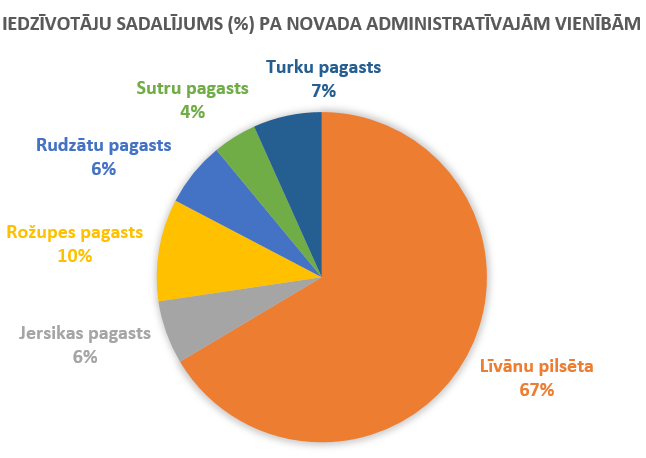 Attēls 4: Līvānu novada iedzīvotāju sadalījums (%) pa novada administratīvajām vienībām uz 01.07.2022.Līvānu pilsētā –  7547 Jersikas pagastā – 705 Rožupes pagastā –1137 Rudzātu pagastā – 718 Sutru pagastā – 487 Turku pagastā – 763 Speciālās izglītības piedāvājumsRudzātu speciālā pamatskola (speciālās pirmsskolas izglītības un pamatizglītības programmas), PII „Rūķīši” (speciālās pirmsskolas izglītības programmas), Līvānu 1.vidusskola, Rožupes pamatskola un Jersikas pamatskola (speciālās pamatizglītības programmas)Augstākās izglītības piedāvājumsRTA I līmeņa profesionālās augstākās izglītības studiju programma “Mašīnbūve”, studiju ilgums 2,5 gadi, iegūstamā kvalifikācija "Mašīnbūves speciālists"(studiju process tiek organizēts Līvānu filiālē, bet laboratorijas darbi notiek RTA Rēzeknē)Neformālās izglītības, tālākizglītības, pieaugušo izglītības piedāvājumsMultifunkcionālais jauniešu iniciatīvu centrs “Kvartāls” (neformālās izglītības piedāvājums jauniešiem), Līvānu novada pašvaldības iestāžu, biedrību, NVO, komercsabiedrību un privātpersonu mūžizglītības un tālākizglītības piedāvājums (kursi, semināri, radošās darbnīcas) ProgrammaPII “Rūķīši”Jaunsilavas pamatskolaJersikas pamatskolaRožupes pamatskolaLīvānu1.vidusskolaRudzātu vidusskolaRudzātu speciālā pamatskolaPirmsskolas izglītības programma (kods 01011111)XXXXXXSpeciālā pirmsskolas izglītības programma izglītojamajiem ar jauktajiem attīstības traucējumiem (kods 01015611)XSpeciālās pirmsskolas izglītības programma izglītojamajiem ar garīgās attīstības traucējumiem (kods 01015811)XSpeciālās pirmsskolas izglītības programma izglītojamajiem ar smagiem garīgās attīstības traucējumiem vai vairākiem smagiem attīstības traucējumiem (kods 01015911)X201620172018201920202021Pavisam89104989095100Vīrieši425647485358Sievietes474851424242Izglītības iestādeSociālais pedagogsSpeciālais pedagogs/ speciālās izglītības skolotājsPedagoga palīgsSkolas/iestādes māsaLogopēdsPsihologsLīvānu 1.vidusskola10,532,0310,91Līvānu pamatskola0,50,80,340,45Rudzātu vidusskola0,50,50,330,25Jaunsilavas pamatskola0,50,50,380,27Jersikas pamatskola0,50,150,50,23-Rožupes pamatskola0,50,50,230,21PII “Rūķīši”111,7-Rudzātu speciālā pamatskola0,51,97un 1- vakance10,95 (logopēds un skolotājs logopēds)0,6IEKŠĒJIE FAKTORI (zināmi jau šobrīd)STIPRĀS PUSESVĀJĀS PUSESIEKŠĒJIE FAKTORI (zināmi jau šobrīd)Pietiekams vietu skaits visiem novada bērniem pirmsskolas vecumā PII “Rūķīši” un vispārizglītojošo skolu pirmsskolas grupāsPlaša mācību materiālu un mācību līdzekļu pieejamība Iekļaujošas izglītības pieredze, t.sk. audzēkņu ar īpašām vajadzībām iekļaušanaStabils un profesionāls pedagogu kolektīvs (gan PII “Rūķīši”, gan vispārizglītojošo skolu pirmsskolas grupāMontesori un Valdorfa skolas metožu un brīvdabas pedagoģijas elementu izmantošana mācību procesāIestāžu vadības izpratne par pedagogu profesionālās izaugsmes nepieciešamībuNepietiekošs valsts finansējums (mazā iedzīvotāju skaita dēļ) atbalsta personāla nodrošināšanai Augstas izglītības iestāžu tīkla uzturēšanas izmaksasNepietiekoši mūsdienīga mācību vide, mācību aprīkojums un IT infrastruktūra (Interneta ātrums) Pedagogu nepietiekošas zināšanas un prasmes IT pielietošanā un to sniegto iespēju izmantošanā mācību procesā un mācīšanās motivācijā Nav atbilstošas infrastruktūras pilnvērtīgai brīvdabas pedagoģijas metožu ieviešanaiNepietiekoša  vecāku iesaiste un līdzdarbība bērnu pirmsskolas izglītības un audzināšanas aktivitātēsIESPĒJASDRAUDIĀRĒJIE FAKTORI (paredzami/iespējami nākotnē)Pedagoģiskā kolektīva pilnveide un atbalsta personāla (logopēds, speciālais pedagogs, psihologs) piesaisteInteraktīvo tāfeļu, datortehnikas atjaunošana, Interneta ātruma papilināšanaTelpu, mēbeļu, āra vides atjaunošana / labiekārtošana) (jo sevišķi Avotu iela 2) saistoša mācību procesa norisei Transporta pārvadājumu sadarbības sistēmas uzlabošana novada kontekstāAtbalsta pakalpojumu izveide (sensorās (sajūtu) telpas izveide individuālam darbam PII “Rūķīši”, bērnu autistu terapeita štata vienības izveide novadā)Vecāku līdzdarbības un līdzatbildības palielināšanaĀrējā finansējuma piesaiste (projektu izstrāde) jaunu radošu ideju un metožu aprobācijai, āra teritorijas labiekārtošanai, smilšu terapijas nodrošināšanaiNegatīvās demogrāfiskās situācijas pasliktināšanās un bērnu aizplūšana uz citu novadu PIIPedagogu nespēja “tikt līdzi” laikmeta attīstības tempam – attiecībā uz IT izmantošanu, inovāciju ieviešanu, komunikācijas modeļu maiņu u.c.Sociālās situācijas pasliktināšanās ģimenēs, vecāku neiesaistīšanās savu bērnu izglītības veicināšanāPašvaldības vadības izpratnes pasliktināšanās par izglītības jomas tālredzīgu attīstību (piem., neinvestējot IT vides integrētā attīstībā)Nestabilitāte un neskaidra valsts vīzija par pirmsskolas izglītības sistēmas attīstību LatvijāValsts un pašvaldības prasības obligāto atskaišu, reģistru uzturēšanā, kas prasa lielu pedagogu laiku un enerģijuProgrammaJaunsilavas pamatskolaJersikas pamatskolaRožupes pamatskolaLīvānu pamatskolaLīvānu 1.vidusskolaRudzātu vidusskolaPAMATIZGLĪTĪBAS programmas 1.-9. klasePAMATIZGLĪTĪBAS programmas 1.-9. klasePAMATIZGLĪTĪBAS programmas 1.-9. klasePAMATIZGLĪTĪBAS programmas 1.-9. klasePAMATIZGLĪTĪBAS programmas 1.-9. klasePAMATIZGLĪTĪBAS programmas 1.-9. klasePAMATIZGLĪTĪBAS programmas 1.-9. klasePamatizglītības programma (kods 21011111)XXXXXPamatizglītības mazākumtautību programmu (kods 21011121)XVIDĒJĀS IZGLĪTĪBAS programmas 10.-12. klaseVIDĒJĀS IZGLĪTĪBAS programmas 10.-12. klaseVIDĒJĀS IZGLĪTĪBAS programmas 10.-12. klaseVIDĒJĀS IZGLĪTĪBAS programmas 10.-12. klaseVIDĒJĀS IZGLĪTĪBAS programmas 10.-12. klaseVIDĒJĀS IZGLĪTĪBAS programmas 10.-12. klaseVIDĒJĀS IZGLĪTĪBAS programmas 10.-12. klaseVispārējās vidējās izglītības vispārizglītojošā virziena programma (kods 31011011)XVispārējās vidējās izglītības programma (kods 31016011)XXVispārējās vidējās izglītības matemātikas, dabaszinību un tehnikas virziena izglītības programma (kods 31013011)XVispārējās vidējās izglītības programma neklātienes formā (kods 31011013)X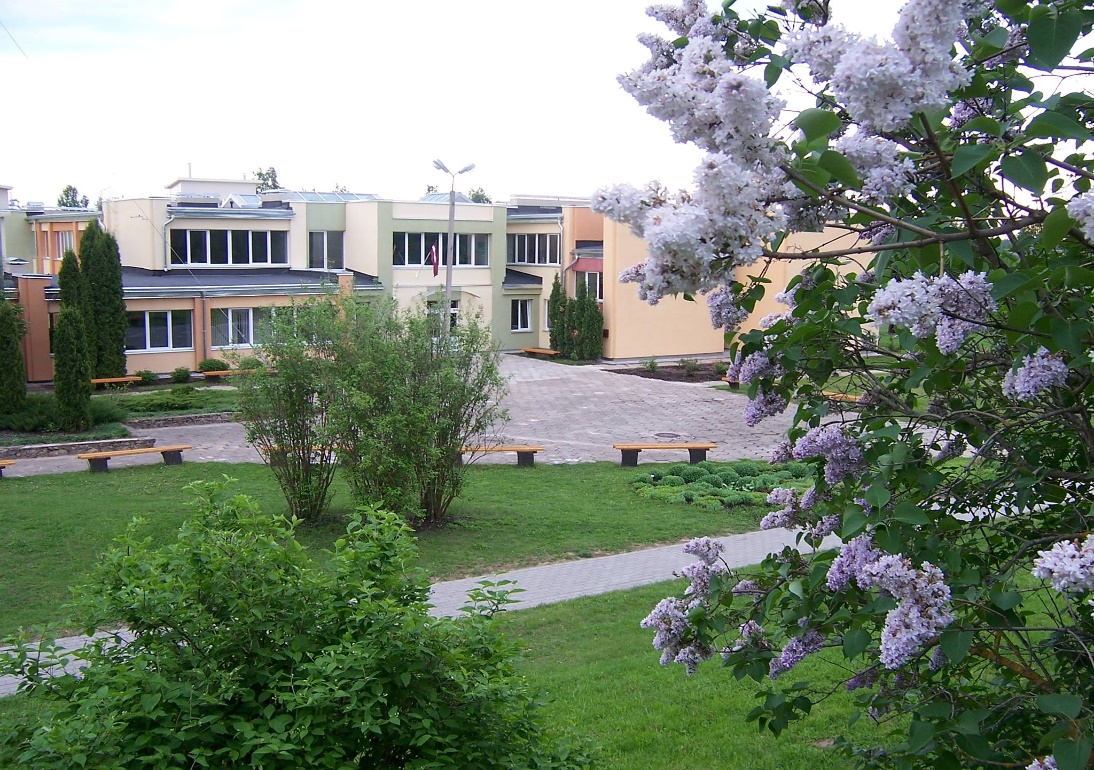 Adrese: Jaunsilavas iela 1, Jaunsilavas, Turku pagasts, Līvānu novads, LV-5316, Latvija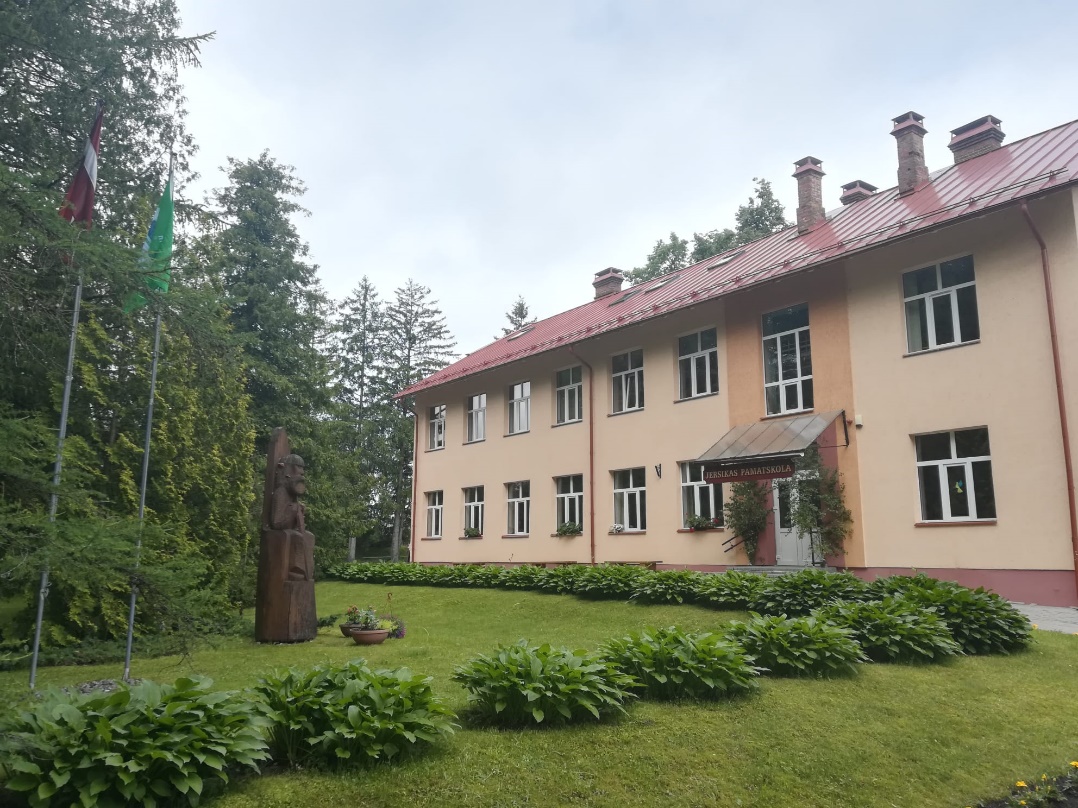 Adrese: Skolas iela 2, Jersika, Jersikas pagasts, Līvānu novads, LV-5315, LatvijaRožupes pamatskola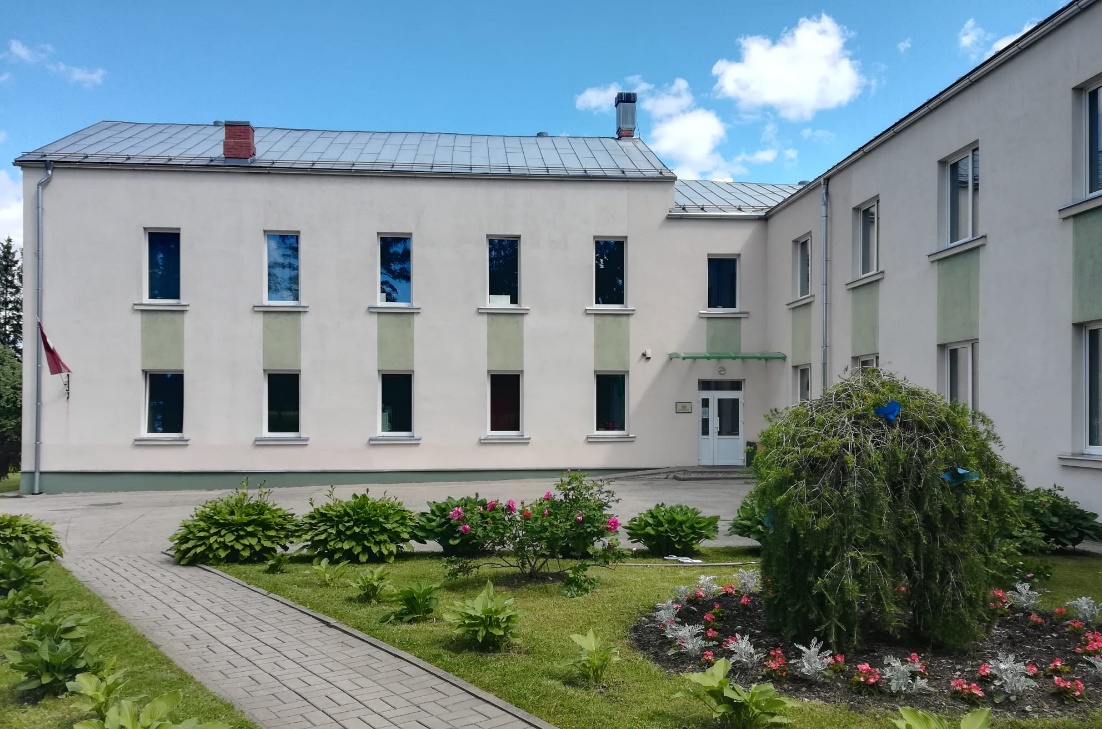 Adrese: Skolas iela 2, Rožupe, Rožupes pagasts, Līvānu novads, LV-5327, LatvijaLīvānu pamatskola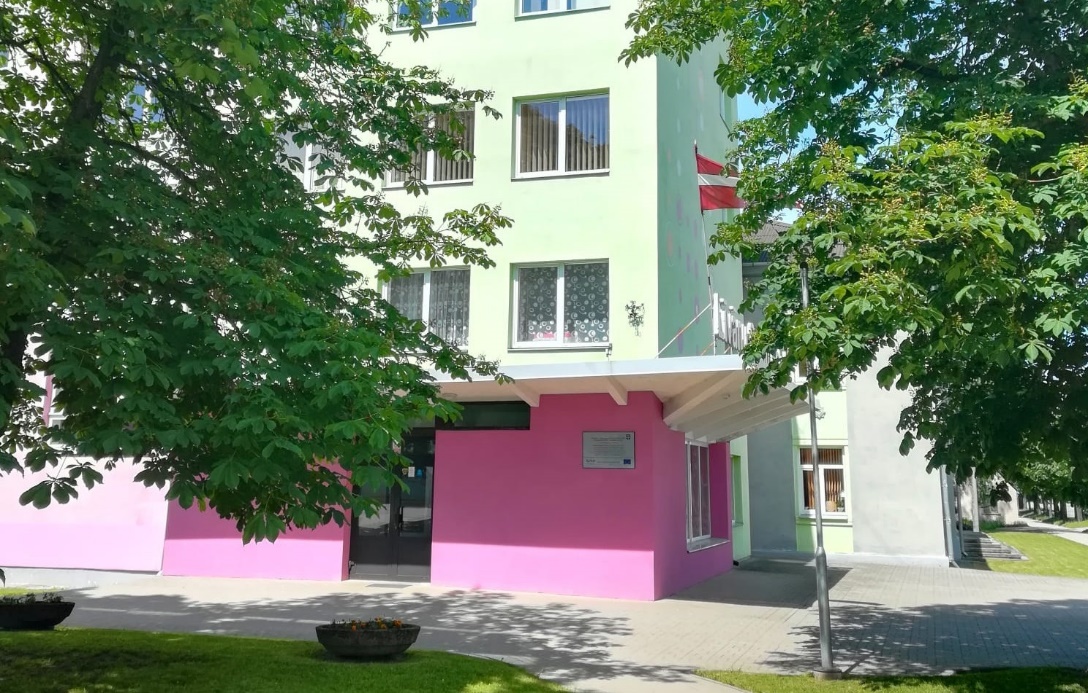 Adrese: Rīgas iela 113/117, Līvāni, LV-5316, LatvijaĪstenoto pamatizglītības programmu skaits: 1Izglītojamo skaits pamatizglītības programmā (2020./2021.) - 166Pedagogu skaits izglītības iestādē (2021) - 24Interešu izglītības un fakultatīvo nodarbību programmu skaits (2022): 15Īpašais piedāvājums jeb izglītības iestādes specializācija:Vienīgā skola novadā, kas vēl piedāvā mazākumtautības izglītības programmas apguvi (no 2023./2024.mācību gada plānojot pakāpenisku pāreju uz mācībām valsts valodā visās izglītības pakāpēs) Renovēta un kvalitatīvi uzturēta skolas infrastruktūra (svinību zāle, ēdnīca, skolas vestibils, sporta zāle), kas ļauj telpas izmantot ne tikai mācību procesam, bet – netraucējot pamatfunkciju - arī piedāvāt telpas citiem pasākumiemAudzēkņiem augsti panākumi fizikas olimpiādēs, konkursos, eksperimentos (t.sk. audzēkņu gatavošana LU Jauno fiziķu skolai)Pieejamas ierīces un iespējas pētnieciskajai darbībai un nodrošinājums eksperimentu sagatavošanai un demonstrēšanai fizikā, ķīmijā, bioloģijā, matemātikāRegulāra piedalīšanās Latvenergo koncerna erudīcijas konkursos “Eksperiments FIZMIX” (2021.gadā– 2.vieta Latgalē, 2022.gadā- 3.vieta Latgalē)Pieredze skolas ēkas kopīgā izmantošanā, sadarbojoties ar citām iestādēm un juridiskām personām (ēkā atrodas zobārstniecības kabinets, sporta zālē norisinās LBJSS mācību process, aktu zālē notiek LMMS koncerti, vairākas telpas tiek izmantotas RTA augstākās izglītības programmas teorētiskās daļas apguvei);Pilnībā aprīkota aktu zāle un ēdnīca – kā resurss plašākai darbībai Aktivitāšu vieta Jaunsardzes centra Latgales novada daļas 313. Līvānu vienībaiIkgadēja Līvānu novada pasākuma “Papīra tilti Līvānos” organizēšanaSadarbības partneri: LBJSS, LMMS, RTA, SIA “Eko būve”, Daces Somes zobārstniecības prakse, Latvenergo, LU Jauno fiziķu skola, vietēji uzņēmumi (“Karjeras dienu” ietvaros)Īstenoto pamatizglītības programmu skaits: 1Izglītojamo skaits pamatizglītības programmā (2020./2021.) - 166Pedagogu skaits izglītības iestādē (2021) - 24Interešu izglītības un fakultatīvo nodarbību programmu skaits (2022): 15Īpašais piedāvājums jeb izglītības iestādes specializācija:Vienīgā skola novadā, kas vēl piedāvā mazākumtautības izglītības programmas apguvi (no 2023./2024.mācību gada plānojot pakāpenisku pāreju uz mācībām valsts valodā visās izglītības pakāpēs) Renovēta un kvalitatīvi uzturēta skolas infrastruktūra (svinību zāle, ēdnīca, skolas vestibils, sporta zāle), kas ļauj telpas izmantot ne tikai mācību procesam, bet – netraucējot pamatfunkciju - arī piedāvāt telpas citiem pasākumiemAudzēkņiem augsti panākumi fizikas olimpiādēs, konkursos, eksperimentos (t.sk. audzēkņu gatavošana LU Jauno fiziķu skolai)Pieejamas ierīces un iespējas pētnieciskajai darbībai un nodrošinājums eksperimentu sagatavošanai un demonstrēšanai fizikā, ķīmijā, bioloģijā, matemātikāRegulāra piedalīšanās Latvenergo koncerna erudīcijas konkursos “Eksperiments FIZMIX” (2021.gadā– 2.vieta Latgalē, 2022.gadā- 3.vieta Latgalē)Pieredze skolas ēkas kopīgā izmantošanā, sadarbojoties ar citām iestādēm un juridiskām personām (ēkā atrodas zobārstniecības kabinets, sporta zālē norisinās LBJSS mācību process, aktu zālē notiek LMMS koncerti, vairākas telpas tiek izmantotas RTA augstākās izglītības programmas teorētiskās daļas apguvei);Pilnībā aprīkota aktu zāle un ēdnīca – kā resurss plašākai darbībai Aktivitāšu vieta Jaunsardzes centra Latgales novada daļas 313. Līvānu vienībaiIkgadēja Līvānu novada pasākuma “Papīra tilti Līvānos” organizēšanaSadarbības partneri: LBJSS, LMMS, RTA, SIA “Eko būve”, Daces Somes zobārstniecības prakse, Latvenergo, LU Jauno fiziķu skola, vietēji uzņēmumi (“Karjeras dienu” ietvaros)Līvānu 1.vidusskola 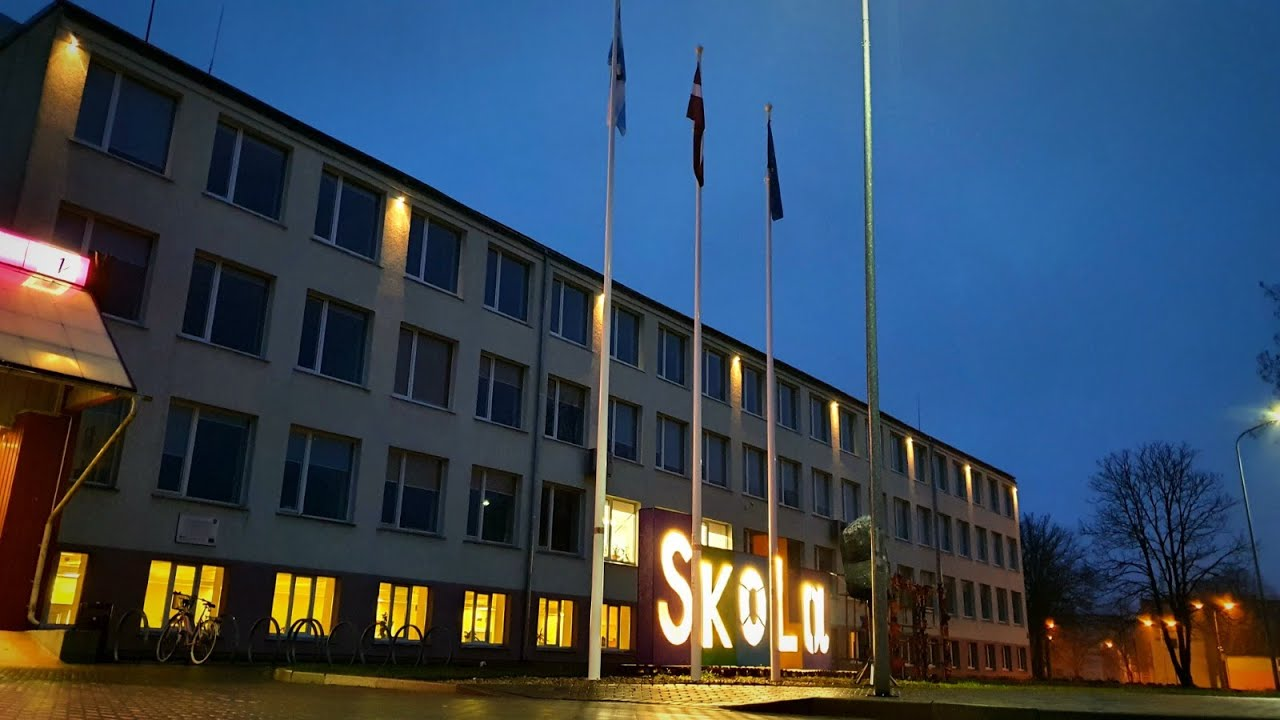 Adrese:Rīgas iela 101, Līvāni , LV-5316, Latvija(pamata un vidējā izglītība)un Zaļā iela 43, Līvāni, LV-5316, Latvija (pirmsskolas izglītība) Īstenoto pamatizglītības un vidējās izglītības programmu skaits: 4Izglītojamo skaits pamata un vispārējās vidējās izglītības programmās (2020./2021.) - 493Pedagogu skaits izglītības iestādē (2021) - 59Interešu izglītības un fakultatīvo nodarbību programmu skaits (2022): 23Īpašais piedāvājums jeb izglītības iestādes specializācijaIzstrādāta sava skolas vērtību sistēma ar 5 pamata vērtībām (ATBILDĪBA, LAIPNĪBA, SADARBĪBA, IZPALĪDZĪBA, IZCILĪBA) Sava skolas forma  Iespēja apgūt 3 svešvalodas (vācu, angļu, krievu)Matemātika, dabas zinības, sports un svešvalodas – mācību priekšmeti, kuriem tiek pievērsta īpaša uzmanība Vienīgā skola, kur pieejams “3D modelēšanas pulciņš” (izmantojot 3D printeri un CNC iekārtu)Veiksmīgi organizēta sadarbība ar sadraudzības skolām Aizkrauklē, Olainē, Juglā un Mārupē)Iekļaujoša skola izglītojamajiem ar speciālām vajadzībāmFolkloras kopa “Ceiruleits” – unikāls latviskās dzīvesziņas un tautas tradīciju nesējs pasaulēStarptautisku mobilitātes programmu ietvaros skola uzņem audzēkņus no citām valstīm un citiem kontinentiemPlašas profesionālās ievirzes izglītības iespējas (sporta komplekss ar 2 zālēm, manēžu, trenažieriem, stadionu)Peldbaseins “Upe” – ne tikai sporta ievirzes un interešu izglītībai, bet arī vietējai sabiedrībaiProfesionāli, pievilcīgi veikts iestādes mārketings (ar informatīvi izklaidējošu video palīdzību)Sava atbalsta biedrība „Līvānu 1.vidusskolas atbalsta biedrība” un Vecāku klubiņšEiropas Parlamenta vēstnieku skolu programmaSadarbības partneri: LU Jauno matemātiķu skola, LU Jauno Ķīmiķu skolu, Daugavpils Universitāte, Eiropas Parlamenta vēstnieku skola, Latgales reģiona attīstības aģentūra, dzīvnieku aizsardzības biedrība “INGATO” (sadarbība labdarības akcijās)Īstenoto pamatizglītības un vidējās izglītības programmu skaits: 4Izglītojamo skaits pamata un vispārējās vidējās izglītības programmās (2020./2021.) - 493Pedagogu skaits izglītības iestādē (2021) - 59Interešu izglītības un fakultatīvo nodarbību programmu skaits (2022): 23Īpašais piedāvājums jeb izglītības iestādes specializācijaIzstrādāta sava skolas vērtību sistēma ar 5 pamata vērtībām (ATBILDĪBA, LAIPNĪBA, SADARBĪBA, IZPALĪDZĪBA, IZCILĪBA) Sava skolas forma  Iespēja apgūt 3 svešvalodas (vācu, angļu, krievu)Matemātika, dabas zinības, sports un svešvalodas – mācību priekšmeti, kuriem tiek pievērsta īpaša uzmanība Vienīgā skola, kur pieejams “3D modelēšanas pulciņš” (izmantojot 3D printeri un CNC iekārtu)Veiksmīgi organizēta sadarbība ar sadraudzības skolām Aizkrauklē, Olainē, Juglā un Mārupē)Iekļaujoša skola izglītojamajiem ar speciālām vajadzībāmFolkloras kopa “Ceiruleits” – unikāls latviskās dzīvesziņas un tautas tradīciju nesējs pasaulēStarptautisku mobilitātes programmu ietvaros skola uzņem audzēkņus no citām valstīm un citiem kontinentiemPlašas profesionālās ievirzes izglītības iespējas (sporta komplekss ar 2 zālēm, manēžu, trenažieriem, stadionu)Peldbaseins “Upe” – ne tikai sporta ievirzes un interešu izglītībai, bet arī vietējai sabiedrībaiProfesionāli, pievilcīgi veikts iestādes mārketings (ar informatīvi izklaidējošu video palīdzību)Sava atbalsta biedrība „Līvānu 1.vidusskolas atbalsta biedrība” un Vecāku klubiņšEiropas Parlamenta vēstnieku skolu programmaSadarbības partneri: LU Jauno matemātiķu skola, LU Jauno Ķīmiķu skolu, Daugavpils Universitāte, Eiropas Parlamenta vēstnieku skola, Latgales reģiona attīstības aģentūra, dzīvnieku aizsardzības biedrība “INGATO” (sadarbība labdarības akcijās)Rudzātu vidusskola 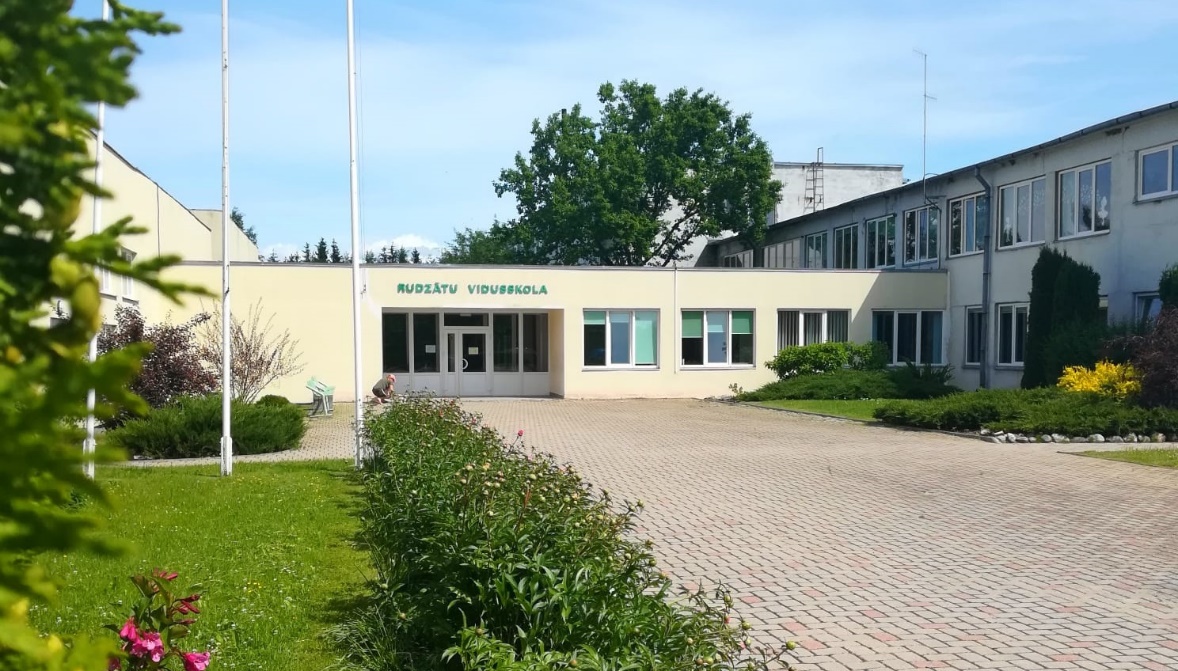 Adrese: Miera iela 13, Rudzāti, Rudzātu pagasts, Līvānu novads (pamata un vidējā izglītība) un Rīgas iela 113/117, Līvāni, LV-5316 (neklātienes programma)Īstenoto pamata un vispārējās vidējās izglītības programmu skaits: 3Izglītojamo skaits pamata un vispārējās vidējās izglītības programmās (2020./2021.) - 157Pedagogu skaits izglītības iestādē (2021) - 37Interešu izglītības un fakultatīvo nodarbību programmu skaits (2022): 7Īpašais piedāvājums jeb izglītības iestādes specializācijaSkola ilgu laiku bijusi starp labākajām valstī pēc mācību priekšmetu olimpiāžu rezultātiem (sevišķi eksaktā virziena priekšmetos)Ata Kronvalda fonda “Draudzīgā aicinājuma” skolu reitingā par darbu ar talantīgajiem skolēniem 2021.gadā Mazo skolu grupā (mazāk par 100 skolēniem vidusskolas klasēs) - Rudzātu vidusskola jau trešo gadu pēc kārtas ieguvusi 2.vietu un PūciTiek īstenota izglītojamo pašvadītas mācīšanās pilnveide, kā arī diferenciācija Vidusskolā tiek izteikti attīstīta sociāli pilsoniskā joma (bizness) un dabaszinību joma (programmētāji, biologi, fizika), t.sk. tika pētītas jomas, uz kurām skolas absolventi visbiežāk dodas studēt, un šajās jomās tika īpaši veicināta kvalificētu pedagogu pieejamībaSkola izmanto piedāvātās iespējas iesaistīties ārpusskolas projektos un pasākumos, piemēram, nesen īstenoti projekti “Veselību veicinoša skola”, “Arhitekts Rudzātos”, Dabaszinību nometne “Es varu” (sadarbībā ar Daugavpils Universitāti un Latvijas Universitāti) u.c.Salīdzinoši plašāka moderno tehnoloģiju pielietošana mācību procesā, t.sk. ir nākotnes ideja par vidējās izglītības tālmācības programmas izstrādi un uzsākšanu Skolā darbojas viena no spēcīgākajām Jaunsargu vienībām Latvijā Skolas zāle – darbojas arī kā vietējās kopienas saieta namsSkolai ir savs skolas internāts un skolas autobussIlggadēja sadarbība ar Biznesa augstskolu “Turība” projekta "Uzņēmējdarbības skola" īstenošanā, kad projekta dalībnieki viesojas skolā (sadarbība ar Pļaviņu novada ģimnāziju un Zilupes vidusskolu) Sadarbības partneri: Biedrības “Piedzīvojuma gars”, Daugavpils Universitāte, Latvijas Universitāte, Biznesa augstskola “Turība”, vietējie un reģiona uzņēmumi (uz kuriem tiek regulāri organizētas audzēkņu vizītes)Īstenoto pamata un vispārējās vidējās izglītības programmu skaits: 3Izglītojamo skaits pamata un vispārējās vidējās izglītības programmās (2020./2021.) - 157Pedagogu skaits izglītības iestādē (2021) - 37Interešu izglītības un fakultatīvo nodarbību programmu skaits (2022): 7Īpašais piedāvājums jeb izglītības iestādes specializācijaSkola ilgu laiku bijusi starp labākajām valstī pēc mācību priekšmetu olimpiāžu rezultātiem (sevišķi eksaktā virziena priekšmetos)Ata Kronvalda fonda “Draudzīgā aicinājuma” skolu reitingā par darbu ar talantīgajiem skolēniem 2021.gadā Mazo skolu grupā (mazāk par 100 skolēniem vidusskolas klasēs) - Rudzātu vidusskola jau trešo gadu pēc kārtas ieguvusi 2.vietu un PūciTiek īstenota izglītojamo pašvadītas mācīšanās pilnveide, kā arī diferenciācija Vidusskolā tiek izteikti attīstīta sociāli pilsoniskā joma (bizness) un dabaszinību joma (programmētāji, biologi, fizika), t.sk. tika pētītas jomas, uz kurām skolas absolventi visbiežāk dodas studēt, un šajās jomās tika īpaši veicināta kvalificētu pedagogu pieejamībaSkola izmanto piedāvātās iespējas iesaistīties ārpusskolas projektos un pasākumos, piemēram, nesen īstenoti projekti “Veselību veicinoša skola”, “Arhitekts Rudzātos”, Dabaszinību nometne “Es varu” (sadarbībā ar Daugavpils Universitāti un Latvijas Universitāti) u.c.Salīdzinoši plašāka moderno tehnoloģiju pielietošana mācību procesā, t.sk. ir nākotnes ideja par vidējās izglītības tālmācības programmas izstrādi un uzsākšanu Skolā darbojas viena no spēcīgākajām Jaunsargu vienībām Latvijā Skolas zāle – darbojas arī kā vietējās kopienas saieta namsSkolai ir savs skolas internāts un skolas autobussIlggadēja sadarbība ar Biznesa augstskolu “Turība” projekta "Uzņēmējdarbības skola" īstenošanā, kad projekta dalībnieki viesojas skolā (sadarbība ar Pļaviņu novada ģimnāziju un Zilupes vidusskolu) Sadarbības partneri: Biedrības “Piedzīvojuma gars”, Daugavpils Universitāte, Latvijas Universitāte, Biznesa augstskola “Turība”, vietējie un reģiona uzņēmumi (uz kuriem tiek regulāri organizētas audzēkņu vizītes)IEKŠĒJIE FAKTORI (zināmi jau šobrīd)STIPRĀS PUSESVĀJĀS PUSESVĀJĀS PUSESIEKŠĒJIE FAKTORI (zināmi jau šobrīd)Daudzveidīgs pamata un vidējās izglītības programmu piedāvājums tuvu dzīvesvietai, ka arī indivīdu pilnveidošanās iespējas Daudzi pedagogi ar izteiktu misijas apziņu, stratēģisku redzējumu un līderības prasmēm un iemaņāmVeikti ievērojami ieguldījumi izglītības iestāžu energoefektivitātē, infrastruktūras uzturēšanā un aprīkošanāDaudzpusīga un pieejama sporta bāze novadā, daudzveidīgas fiziskās attīstības iespējasIekļaujošas izglītības pieredze, t.sk. audzēkņu ar īpašām vajadzībām iekļaušanaAttīstīts plašs sadarbības partneru loks (uzņēmēji, NVO, augstskolas, absolventi u.c.)Brīvpusdienas visu 1.-12.klašu audzēkņiem Pedagogu un skolu vadības sadarbības pieredze ar NVO un privāto sektoruIerobežots audzēkņu skaits negatīvās demogrāfiskās situācijas dēļAugstas izglītības iestāžu tīkla uzturēšanas izmaksasMūsdienīgas mācību vides, IT aprīkojuma un kompetenču pieejā balstītu mācību materiālu nepietiekamība izglītības iestādēsVairākās skolās un/vai ēku zonās ierobežota piekļuve internetamPedagogu nepietiekošas zināšanas un prasmes IT pielietošanā un to sniegto iespēju izmantošanā mācību procesā un mācīšanās motivācijā (kā arī trūkst motivācijas IT apgūšanā)Atbalsta personāla nepietiekamība, karjera izglītības nepietiekamībaIerobežotas iespējas piesaistīt finansējumu izglītības jomas attīstībai nepietiekošu cilvēkresursu dēļVairāku skolu telpu (vai pat ēku) novecojis tehniskais stāvoklis un renovācijas nepieciešamībaIerobežots audzēkņu skaits negatīvās demogrāfiskās situācijas dēļAugstas izglītības iestāžu tīkla uzturēšanas izmaksasMūsdienīgas mācību vides, IT aprīkojuma un kompetenču pieejā balstītu mācību materiālu nepietiekamība izglītības iestādēsVairākās skolās un/vai ēku zonās ierobežota piekļuve internetamPedagogu nepietiekošas zināšanas un prasmes IT pielietošanā un to sniegto iespēju izmantošanā mācību procesā un mācīšanās motivācijā (kā arī trūkst motivācijas IT apgūšanā)Atbalsta personāla nepietiekamība, karjera izglītības nepietiekamībaIerobežotas iespējas piesaistīt finansējumu izglītības jomas attīstībai nepietiekošu cilvēkresursu dēļVairāku skolu telpu (vai pat ēku) novecojis tehniskais stāvoklis un renovācijas nepieciešamībaĀRĒJIE FAKTORI (paredzami/iespējami nākotnē)IESPĒJASIESPĒJASDRAUDIĀRĒJIE FAKTORI (paredzami/iespējami nākotnē)Dzimstības līmeņa paaugstināšana un jaunu iedzīvotāju iebraukšanas veicināšana Līvānu novadāIzglītības iestāžu digitalizācijas procesi, IT aprīkojuma un infrastruktūras papildināšana (atjaunošana) visā novada teritorijā, moderno tehnoloģiju pielietojuma paplašināšana izglītības iestādēs (t.sk. katrā mācību telpā interaktīvais ekrāns)Izglītības programmu ar profesionālu ievirzi ieviešana (t.sk. specializētu nozaru vai prasmju centru veidošana)Ģimeņu atbalsta pakalpojumu attīstība, psiholoģiskās palīdzības un atbalsta personāla papildināšanaTurpmāka dalība programmās “Latvijas skolas soma”, “Skolas piens” un “Skolas auglis”Audzēkņu pozitīvas mācīšanās un mācīšanās motivācijas paaugstināšana (t.sk. ar ikdienas emocionālā komforta uzlabošanu un starptautisko izglītības projektu palīdzību)Novada izglītības tēla mērķtiecīga popularizēšana valsts mērogā (t.sk. izglītības jomas mājas lapas izstrāde, vai Izglītības sadaļas aktualizācija pašvaldības mājas lapā)Izglītības iestāžu sporta infrastruktūras un inventāra tehniskā stāvokļa audits un atjaunošanas plāna izstrādeSvinību zāles aprīkošana ar stacionāru projektoru un ekrānu Jaunsilavas pamatskolāIzglītības pārvaldes kā izglītības iestāžu praktiskā atbalsta platformas veidošanaTālmācības programmu, specializētu profesionālās ievirzes kursu attīstības iespējasSkolu ēkās un palīgēkās esošo brīvo telpu audita veikšana, telpu “tehnisko aprakstu” izveide (jauniem plānotiem izglītības projektiem, vai arī telpu mārketingam nomas piedāvājuma attīstībai) Dzimstības līmeņa paaugstināšana un jaunu iedzīvotāju iebraukšanas veicināšana Līvānu novadāIzglītības iestāžu digitalizācijas procesi, IT aprīkojuma un infrastruktūras papildināšana (atjaunošana) visā novada teritorijā, moderno tehnoloģiju pielietojuma paplašināšana izglītības iestādēs (t.sk. katrā mācību telpā interaktīvais ekrāns)Izglītības programmu ar profesionālu ievirzi ieviešana (t.sk. specializētu nozaru vai prasmju centru veidošana)Ģimeņu atbalsta pakalpojumu attīstība, psiholoģiskās palīdzības un atbalsta personāla papildināšanaTurpmāka dalība programmās “Latvijas skolas soma”, “Skolas piens” un “Skolas auglis”Audzēkņu pozitīvas mācīšanās un mācīšanās motivācijas paaugstināšana (t.sk. ar ikdienas emocionālā komforta uzlabošanu un starptautisko izglītības projektu palīdzību)Novada izglītības tēla mērķtiecīga popularizēšana valsts mērogā (t.sk. izglītības jomas mājas lapas izstrāde, vai Izglītības sadaļas aktualizācija pašvaldības mājas lapā)Izglītības iestāžu sporta infrastruktūras un inventāra tehniskā stāvokļa audits un atjaunošanas plāna izstrādeSvinību zāles aprīkošana ar stacionāru projektoru un ekrānu Jaunsilavas pamatskolāIzglītības pārvaldes kā izglītības iestāžu praktiskā atbalsta platformas veidošanaTālmācības programmu, specializētu profesionālās ievirzes kursu attīstības iespējasSkolu ēkās un palīgēkās esošo brīvo telpu audita veikšana, telpu “tehnisko aprakstu” izveide (jauniem plānotiem izglītības projektiem, vai arī telpu mārketingam nomas piedāvājuma attīstībai) Negatīvās demogrāfiskās situācijas pasliktināšanāsPedagogu novecošanās un jaunu speciālistu nepietiekamība nākotnēPedagogu nespēja “tikt līdzi” laikmeta attīstības tempam – attiecībā uz IT izmantošanu, inovāciju ieviešanu, biznesa vides attīstību, u.c.Sociālās situācijas pasliktināšanās ģimenēs, vecāku neiesaistīšanās savu bērnu izglītības veicināšanāPašvaldības vadības izpratnes pasliktināšanās un nepietiekoši stratēģiska domāšana izglītības jomas tālredzīgā attīstībā (piem., ieguldījumu paredzēšanā IT vides integrētā attīstībā un atbilstības nodrošināšanā mūsdienu prasībām)Nestabilitāte un neskaidra valsts vīzija par izglītības sistēmas attīstību LatvijāNetiek piesaistīts ārējais finansējums vietēju, reģionālu un starptautisku izglītības projektu realizācijai, kas liek samazināt izglītības jomas kvalitāti Līvānu novadāNr. p.k.Interešu izglītības programmas īstenotājs, programmas nosaukumsNr. p.k.Interešu izglītības programmas īstenotājs, programmas nosaukumsLīvānu 1.vidusskolaLīvānu 1.vidusskolaJ.Graubiņa Līvānu Mūzikas un mākslas skolaJ.Graubiņa Līvānu Mūzikas un mākslas skola1.Vides pētnieki-skolēni eksperimentē 5.-9.klase46.Vizuāli plastiskā māksla 5-7 gadi2.Teātra sports 3.klaseLīvānu Bērnu un jaunatnes sporta skolaLīvānu Bērnu un jaunatnes sporta skola3.Vokālais ansamblis „Laimiņas” 1.klase47.Sporta vingrošana un akrobātikas elementi 5-7 gadi4.Vokālais ansamblis „Laimiņas” 3.klase48.Peldēšana 5-6 gadi5.Vokāli instrumentālais ansamblis 4.-5.klase49.Peldēšana 1.-9.klase6.Folkloras kopa ,,Ceiruleits” 12-19 gadiLīvānu Bērnu un jauniešu centrsLīvānu Bērnu un jauniešu centrs7.Tautas dejas 1.klase50.Folkloras kopa “Ceiruleits” līdz 11 gadiem8.Tautas dejas 10.-12.klase51.Vokālā studija “Spurgaliņas” A grupa9.Koris 1.klase52.Vokālā studija “Spurgaliņas” B grupa10.Koris 2.-3.klase53.Vokālā studija “Spurgaliņas” C grupa11.Koris 2.klase54.Vokālā studija “Spurgaliņas” D grupa12.Koris 4.-12.klase55.Tautas dejas 2,5-4 gadi13.Mākslas pulciņš “Krāsainie talanti” 1.-3.klase56.Tautas dejas 5-7 gadi14.Mākslas pulciņš “Krāsainie talanti” 4.-7.klase57.Tautas dejas PII „Rūķīši” 5-6 gadi15.Kokapstrādes pulciņš “Meistariņš” 9-16 gadi58.Tautas dejas 2.klaseLīvānu pamatskolaLīvānu pamatskola59.Mūsdienu deju grupas - „Legion”,  „Street Beat”,  „Company”, „Jumpers” 6-18 gadi16.Bērnu dramatiskais teātris 5.,9.klase60.Teātra sports 5.-6.klase17.Bērnu dramatiskais teātris 7.klase61.Vizuāli plastiskais radošais pulciņš 6-8 gadi18.Tautas dejas 7-11 gadi62.Mākslas kombinētās tehnikas(cilvēkiem ar īpašām vajadzībām) 6-19 gadiRudzātu vidusskola63.Keramikas pulciņš 6-16 gadi19.Debašu pulciņš 6.-12.klase64.Stikla apstrādes pulciņš  7-19 gadi20.Kokapstrādes pulciņš 5.-9.klase65.Zīmēšanas, gleznošanas, dizaina pulciņš 4-19 gadi21.Fizikas laboratorija 2.-4.klase66.Tekstilapgleznošanas un dizaina pulciņš 7-19 gadi22.Robotika 5.-7.klase67.Darbs materiālā 6-16 gadi23.Sporta tūrisms 1.-12.klase68.Frizieru pulciņš LBJC 1.-12.klaseJaunsilavas pamatskolaJaunsilavas pamatskola69.Frizieru pulciņš Jersikas psk. 1.-9.klase24.Kokapstrādes pulciņš 4.-9.klase70.Saplākšņa tehniskās modelēšanas pulciņš 7-13 gadi25.Vokāli instrumentālais ansamblis 4.-9.klase71.Līvānu 279. mazpulks 7-18 gadi26.Dambrete 1.-9.klase72.Radošās pašizpausmes pulciņš “Dzīves smalkumi” LBJC 1.-9.klase27.Tautas dejas 3.-6.klase73.Radošās pašizpausmes pulciņš “Dzīves smalkumi” Jersikas psk. 1.-9.klase28.Robotika 3.-6.klase74.Datorgrafikas un foto apstrādes pulciņš 7-19 gadi29.Jauniešu iniciatīvas grupa “Mēs skolai” 4.-9.klase75.LEGO Robotikas pulciņš 6-16 gadiJersikas pamatskolaJersikas pamatskola76.Floristika 1.-9.klase30.Tautas dejas 1.-3.klase77.Makšķernieku pulciņš 1.-9. klase31.Tautas dejas 5.-9.klase78.Publiskā runa 4.-11.klase32.Vokāli instrumentālais ansamblis 1.-4.klase79.Radošā rakstīšana 4.-11.klase33.Kokapstrādes pulciņš 2.-4.klaseRudzātu speciālā pamatskolaRudzātu speciālā pamatskola34.Teātra pulciņš 4.-7.klase80.Vokālais ansamblis 1.-9.klase35.Vides pulciņš 5.-9.klase81.Kokapstrādes pulciņš 5.-9.klase36.Sporta un veselības pulciņš 1.-9.klase82.Sporta pulciņš “Boccia” 1.-9.klaseRožupes pamatskolaRožupes pamatskola83.Sporta pulciņš “Veiksmīgus startus!” 1.-9.klase37.Vokālais ansamblis 1.-9.klaseKopējais stundu skaits nedēļā (visām interešu izglītības programmām): 201Avots: Līvānu novada Izglītības pārvalde (2022)Kopējais stundu skaits nedēļā (visām interešu izglītības programmām): 201Avots: Līvānu novada Izglītības pārvalde (2022)38.Tautas dejas 1.-4.klase Kopējais stundu skaits nedēļā (visām interešu izglītības programmām): 201Avots: Līvānu novada Izglītības pārvalde (2022)Kopējais stundu skaits nedēļā (visām interešu izglītības programmām): 201Avots: Līvānu novada Izglītības pārvalde (2022)39.Datorika 2.-3.klaseKopējais stundu skaits nedēļā (visām interešu izglītības programmām): 201Avots: Līvānu novada Izglītības pārvalde (2022)Kopējais stundu skaits nedēļā (visām interešu izglītības programmām): 201Avots: Līvānu novada Izglītības pārvalde (2022)40.Pulciņš „Darbs materiālā” 7-16 gadiKopējais stundu skaits nedēļā (visām interešu izglītības programmām): 201Avots: Līvānu novada Izglītības pārvalde (2022)Kopējais stundu skaits nedēļā (visām interešu izglītības programmām): 201Avots: Līvānu novada Izglītības pārvalde (2022)41.Folkloras kopa “Rūžupeite” pirmsskola, 1.-9.klaseKopējais stundu skaits nedēļā (visām interešu izglītības programmām): 201Avots: Līvānu novada Izglītības pārvalde (2022)Kopējais stundu skaits nedēļā (visām interešu izglītības programmām): 201Avots: Līvānu novada Izglītības pārvalde (2022)42.Kokapstrādes pulciņš 3.-9.klaseKopējais stundu skaits nedēļā (visām interešu izglītības programmām): 201Avots: Līvānu novada Izglītības pārvalde (2022)Kopējais stundu skaits nedēļā (visām interešu izglītības programmām): 201Avots: Līvānu novada Izglītības pārvalde (2022)43.Ģitārspēles pamati 4.-9.klaseKopējais stundu skaits nedēļā (visām interešu izglītības programmām): 201Avots: Līvānu novada Izglītības pārvalde (2022)Kopējais stundu skaits nedēļā (visām interešu izglītības programmām): 201Avots: Līvānu novada Izglītības pārvalde (2022)44.Vides pētnieku pulciņš 4.-9.klaseKopējais stundu skaits nedēļā (visām interešu izglītības programmām): 201Avots: Līvānu novada Izglītības pārvalde (2022)Kopējais stundu skaits nedēļā (visām interešu izglītības programmām): 201Avots: Līvānu novada Izglītības pārvalde (2022)45.Angļu valodas pulciņš 1.-6.klaseKopējais stundu skaits nedēļā (visām interešu izglītības programmām): 201Avots: Līvānu novada Izglītības pārvalde (2022)Kopējais stundu skaits nedēļā (visām interešu izglītības programmām): 201Avots: Līvānu novada Izglītības pārvalde (2022)Nr.p.k.Izglītības iestādeFakultatīvsAudzēkņu skaits kopā1.Līvānu 1.vidusskola3D modelēšana671.Līvānu 1.vidusskola4.-12.klašu kora pavadījums671.Līvānu 1.vidusskolaDraugos ar grāmatu671.Līvānu 1.vidusskolaLasi, domā, radi!671.Līvānu 1.vidusskolaLatviskās dzīvesziņas pulciņš671.Līvānu 1.vidusskolaNoformēšanas pulciņš671.Līvānu 1.vidusskolaPētniecība dabaszinībās671.Līvānu 1.vidusskolaVokāli instrumentālais ansamblis “Ķīmijas moku kabinets”671.Līvānu 1.vidusskola672.Līvānu pamatskolaAizraujoša ķīmija1432.Līvānu pamatskolaDziedāsim un dejosim1432.Līvānu pamatskolaDzimtais vārds1432.Līvānu pamatskolaInženierzinātnes pamati1432.Līvānu pamatskolaJaunie fiziķi1432.Līvānu pamatskolaJautras notis1432.Līvānu pamatskolaMatemātiķis 1432.Līvānu pamatskolaRadoši un koši1432.Līvānu pamatskolaRampa1432.Līvānu pamatskolaSkatuve1432.Līvānu pamatskolaValodiņa1432.Līvānu pamatskolaValodiņa 3.klasei1432.Līvānu pamatskola1433.Rudzātu vidusskolaTicības mācība83.Rudzātu vidusskolaVācu valoda83.Rudzātu vidusskola84.Jaunsilavas pamatskolaEsi līderis!874.Jaunsilavas pamatskolaLasītprieks 1.klase874.Jaunsilavas pamatskolaLasītprieks 2.klase874.Jaunsilavas pamatskolaLasītprieks 3.klase874.Jaunsilavas pamatskolaLasītprieks 4.klase874.Jaunsilavas pamatskolaSkaties plašāk! 5.klase874.Jaunsilavas pamatskolaSkaties plašāk! 6.klase874.Jaunsilavas pamatskola875.Jersikas pamatskolaAngļu valoda 3.klasei1295.Jersikas pamatskolaAngļu valoda 9.klasei1295.Jersikas pamatskolaBioloģija1295.Jersikas pamatskolaFakultatīvās nodarbības1295.Jersikas pamatskolaLatviešu valoda1295.Jersikas pamatskolaMatemātika 6.klasei1295.Jersikas pamatskolaMatemātika 8.klasei1295.Jersikas pamatskolaMatemātika 9.klasei1295.Jersikas pamatskolaSociālās zinības 1.klasei1295.Jersikas pamatskolaSociālās zinības 2.klasei1295.Jersikas pamatskolaSports1295.Jersikas pamatskola1296.Rudzātu speciālā pamatskolaKristīgā mācība436.Rudzātu speciālā pamatskolaKristīgais teātris436.Rudzātu speciālā pamatskolaLiteratūra- lasām kopā436.Rudzātu speciālā pamatskolaSports un veselība-peldēšana436.Rudzātu speciālā pamatskolaŠūšana436.Rudzātu speciālā pamatskolaVizuālā māksla-dekorēšana43KOPĀ477IEKŠĒJIE FAKTORI (zināmi jau šobrīd)STIPRĀS PUSESVĀJĀS PUSESVĀJĀS PUSESVĀJĀS PUSESIEKŠĒJIE FAKTORI (zināmi jau šobrīd)Plašas un kvalitatīvas interešu izglītības iespējas, daudzveidīgs programmu piedāvājumsPieejamas pamata telpas un aprīkojums interešu izglītības programmu realizēšanaiVairāku interešu izglītības programmu dalībnieku augsti sasniegumi reģionālā un starptautiskā mērogā (piemēram., folkloras kopas „Ceiruleits”, vokālā studija “Spurgaliņas”, mūsdienu deju grupas „Legion”,  „Street Beat”,  „Company”, „Jumpers”)Savās jomās zinoši, kompetenti un entuziastiski pedagogiIzglītības pārvaldes un interešu izglītībā iesaistīto sapratne par ārpusskolas aktivitāšu nozīmi un interešu izglītības pieredzes nozīmīgumu bērnu un jauniešu personības attīstībāLBJC pieredze un zināšanas interešu izglītības jomas sekmīgā pārraudzībā, sadarbojoties ar VISC un citām valsts institūcijāmPlašas un kvalitatīvas interešu izglītības iespējas, daudzveidīgs programmu piedāvājumsPieejamas pamata telpas un aprīkojums interešu izglītības programmu realizēšanaiVairāku interešu izglītības programmu dalībnieku augsti sasniegumi reģionālā un starptautiskā mērogā (piemēram., folkloras kopas „Ceiruleits”, vokālā studija “Spurgaliņas”, mūsdienu deju grupas „Legion”,  „Street Beat”,  „Company”, „Jumpers”)Savās jomās zinoši, kompetenti un entuziastiski pedagogiIzglītības pārvaldes un interešu izglītībā iesaistīto sapratne par ārpusskolas aktivitāšu nozīmi un interešu izglītības pieredzes nozīmīgumu bērnu un jauniešu personības attīstībāLBJC pieredze un zināšanas interešu izglītības jomas sekmīgā pārraudzībā, sadarbojoties ar VISC un citām valsts institūcijāmNovecojušas LBJC mēbeles, inventārs un aprīkojumsNepietiekošs pedagoģiskais nodrošinājums tehnoloģijās balstītu interešu izglītības programmu nodrošināšanāNav izpētīts un izstrādāts skaidrs pamatojums valsts mērķdotācijas sadalījumam tā, kā tas tiek veikts  LBJC vadības un interešu izglītības pedagogu nepietiekoša iniciatīva ārējā finansējuma piesaistē noslodzes dēļ Neskaidra pašvaldības nostāja attiecībā uz LBJC un Multifunkcionālā jaunatnes iniciatīvu centra “Kvartāls” apvienošanu vai neapvienošanu (nepietiekoši skaidrs abu centru sadarbības modelis)Novecojušas LBJC mēbeles, inventārs un aprīkojumsNepietiekošs pedagoģiskais nodrošinājums tehnoloģijās balstītu interešu izglītības programmu nodrošināšanāNav izpētīts un izstrādāts skaidrs pamatojums valsts mērķdotācijas sadalījumam tā, kā tas tiek veikts  LBJC vadības un interešu izglītības pedagogu nepietiekoša iniciatīva ārējā finansējuma piesaistē noslodzes dēļ Neskaidra pašvaldības nostāja attiecībā uz LBJC un Multifunkcionālā jaunatnes iniciatīvu centra “Kvartāls” apvienošanu vai neapvienošanu (nepietiekoši skaidrs abu centru sadarbības modelis)ĀRĒJIE FAKTORI (paredzami/iespējami nākotnē)IESPĒJASIESPĒJASDRAUDIDRAUDIĀRĒJIE FAKTORI (paredzami/iespējami nākotnē)Īpaši veicināt un atbalstīt interešu izglītības programmas, kas sekmē inovāciju, radošu un STEM jomu attīstību“Dzīves pratības” programmas izstrāde un ieviešanaJaunrades, svešvalodu, digitālo prasmju un STEM novirziena interešu izglītības pulciņu un piedāvājumu izstrāde un ieviešana (t.sk. atbilstoši valsts norādēm un ieteikumiem)Jaunu pievilcīgu un konkurētspējīgu programmu izstrāde, licencēšana un ieviešana papildus valsts apmaksātajam apjomamPieredzes apmaiņas un sadraudzības pasākumi ar citiem BJC LatvijāSadarbības projektu izstrāde ar citiem BJC Latvijā un ārpus valsts robežāmLBJC infrastruktūras – galvenokārt mēbeļu, inventāra un aprīkojuma – atjaunošanaJaunu interešu izglītības programmu - “Tautu dejas”, “Angļu valoda”, “Robotika”, “Māksla” - uzsākšana arī 5-6gadniekiem (PII “Rūķīši”) Ārējā finansējuma piesaiste vietēju, reģionālu un starptautisku izglītības projektu realizācijaiĪpaši veicināt un atbalstīt interešu izglītības programmas, kas sekmē inovāciju, radošu un STEM jomu attīstību“Dzīves pratības” programmas izstrāde un ieviešanaJaunrades, svešvalodu, digitālo prasmju un STEM novirziena interešu izglītības pulciņu un piedāvājumu izstrāde un ieviešana (t.sk. atbilstoši valsts norādēm un ieteikumiem)Jaunu pievilcīgu un konkurētspējīgu programmu izstrāde, licencēšana un ieviešana papildus valsts apmaksātajam apjomamPieredzes apmaiņas un sadraudzības pasākumi ar citiem BJC LatvijāSadarbības projektu izstrāde ar citiem BJC Latvijā un ārpus valsts robežāmLBJC infrastruktūras – galvenokārt mēbeļu, inventāra un aprīkojuma – atjaunošanaJaunu interešu izglītības programmu - “Tautu dejas”, “Angļu valoda”, “Robotika”, “Māksla” - uzsākšana arī 5-6gadniekiem (PII “Rūķīši”) Ārējā finansējuma piesaiste vietēju, reģionālu un starptautisku izglītības projektu realizācijaiĪpaši veicināt un atbalstīt interešu izglītības programmas, kas sekmē inovāciju, radošu un STEM jomu attīstību“Dzīves pratības” programmas izstrāde un ieviešanaJaunrades, svešvalodu, digitālo prasmju un STEM novirziena interešu izglītības pulciņu un piedāvājumu izstrāde un ieviešana (t.sk. atbilstoši valsts norādēm un ieteikumiem)Jaunu pievilcīgu un konkurētspējīgu programmu izstrāde, licencēšana un ieviešana papildus valsts apmaksātajam apjomamPieredzes apmaiņas un sadraudzības pasākumi ar citiem BJC LatvijāSadarbības projektu izstrāde ar citiem BJC Latvijā un ārpus valsts robežāmLBJC infrastruktūras – galvenokārt mēbeļu, inventāra un aprīkojuma – atjaunošanaJaunu interešu izglītības programmu - “Tautu dejas”, “Angļu valoda”, “Robotika”, “Māksla” - uzsākšana arī 5-6gadniekiem (PII “Rūķīši”) Ārējā finansējuma piesaiste vietēju, reģionālu un starptautisku izglītības projektu realizācijaiTurpinās Līvānu novada iedzīvotāju un bērnu skaita samazināšanāsIerobežotais valsts finansējums un pašvaldības budžeta limits neļaus realizēt jaunas un vajadzīgas interešu izglītības programmasValsts prasību un obligāto atskaišu apjoms samazinās interešu izglītības pedagogu, metodiķa un speciālistu laiku produktīvā tematiskā darba veikšanaiNelielais pedagogu atalgojums nemotivēs speciālistus turpināt darbu interešu izglītībā (samazināsies pedagogu skaits)Pieejamais ierobežotais valsts finansējums netiks sadalīts pēc vienotiem objektīviem kritērijiemNeieguldot līdzekļus telpu, mēbeļu, aprīkojuma un inventāra atjaunošanā, tiek apdraudēta programmu ieviešanas kvalitāte (vai pat iespēja)J. Graubiņa Līvānu Mūzikas un mākslas skola realizē 8 akreditētas profesionālās ievirzes izglītības programmas:Vizuāli plastiskā māksla - 20V 211 00 1Taustiņinstrumentu spēle – Klavierspēle 20V 212 01 1Taustiņinstrumentu spēle – Akordeona spēle 20V 212 01 1Stīgu instrumentu spēle – Vijoles spēle 20V 212 02 1Pūšaminstrumentu spēle – Flautas spēle 20V 212 03 1Pūšaminstrumentu spēle – Saksofona spēle 20V 212 03 1Pūšaminstrumentu spēle – Trompetes spēle 20V 212 03 1Sitaminstrumentu spēle - 20V 212 04 1Līvānu Bērnu un jaunatnes sporta skola realizē 8 akreditētas profesionālās ievirzes izglītības programmas 5 sporta veidos:Basketbols 20V813001Basketbols 30V813001Vieglatlētika 20V813001Vieglatlētika 30V813001Volejbols 20V813001Volejbols 30V813001Futbols 20V813001Dambrete 20V813001IEKŠĒJIE FAKTORI (zināmi jau šobrīd)STIPRĀS PUSESVĀJĀS PUSESVĀJĀS PUSESVĀJĀS PUSESVĀJĀS PUSESIEKŠĒJIE FAKTORI (zināmi jau šobrīd)Daudzpusīgas sporta izglītības un kvalitatīvas brīvā laika pavadīšanas iespējas bērniem, jauniešiem un pārējiem sportot gribētājiem Līvānu pilsētā un novadā; kā arī kvalitatīvas mūzikas un mākslas profesionālās ievirzes programmas;Tikšanās ar skolas absolventiem, piedalīšanās atklāto durvju dienās izglītības iestādēs, Daugavpils mūzikas vidusskolas audzēkņu tematiski koncerti Licencētās mācību programmas ir atbilstošas LR izglītības likuma un Profesionālās izglītības likuma prasībām;Bagātas tradīcijas un vēsture, iestādes ar pozitīvu Līvānu tēlu, radoši, profesionāli pedagogi, darba entuziasti;Gan mūzikā, gan sportā augsti sasniegumi Latvijas, starptautiska mēroga sacensībās, sporta jomā - sagatavoti valsts izlašu kandidāti un spēlētāji, mūzikas pasaulē – Latvijā slaveni mūziķi un komponisti;Vecāku, pašvaldības un uzņēmēju atbalsts skolu darbības nodrošināšanai;Sporta bāzu un inventāra nodrošinājums; LBJSS audzēkņiem nodrošinātas iespējas pakāpeniski paaugstināt sportisko meistarību, piedaloties valsts un starptautiska mēroga sacensībās, turpināt sportisko izaugsmi pieaugušo komandā basketbolā, volejbola un futbola komandāsDaudzpusīgas sporta izglītības un kvalitatīvas brīvā laika pavadīšanas iespējas bērniem, jauniešiem un pārējiem sportot gribētājiem Līvānu pilsētā un novadā; kā arī kvalitatīvas mūzikas un mākslas profesionālās ievirzes programmas;Tikšanās ar skolas absolventiem, piedalīšanās atklāto durvju dienās izglītības iestādēs, Daugavpils mūzikas vidusskolas audzēkņu tematiski koncerti Licencētās mācību programmas ir atbilstošas LR izglītības likuma un Profesionālās izglītības likuma prasībām;Bagātas tradīcijas un vēsture, iestādes ar pozitīvu Līvānu tēlu, radoši, profesionāli pedagogi, darba entuziasti;Gan mūzikā, gan sportā augsti sasniegumi Latvijas, starptautiska mēroga sacensībās, sporta jomā - sagatavoti valsts izlašu kandidāti un spēlētāji, mūzikas pasaulē – Latvijā slaveni mūziķi un komponisti;Vecāku, pašvaldības un uzņēmēju atbalsts skolu darbības nodrošināšanai;Sporta bāzu un inventāra nodrošinājums; LBJSS audzēkņiem nodrošinātas iespējas pakāpeniski paaugstināt sportisko meistarību, piedaloties valsts un starptautiska mēroga sacensībās, turpināt sportisko izaugsmi pieaugušo komandā basketbolā, volejbola un futbola komandāsDaudzpusīgas sporta izglītības un kvalitatīvas brīvā laika pavadīšanas iespējas bērniem, jauniešiem un pārējiem sportot gribētājiem Līvānu pilsētā un novadā; kā arī kvalitatīvas mūzikas un mākslas profesionālās ievirzes programmas;Tikšanās ar skolas absolventiem, piedalīšanās atklāto durvju dienās izglītības iestādēs, Daugavpils mūzikas vidusskolas audzēkņu tematiski koncerti Licencētās mācību programmas ir atbilstošas LR izglītības likuma un Profesionālās izglītības likuma prasībām;Bagātas tradīcijas un vēsture, iestādes ar pozitīvu Līvānu tēlu, radoši, profesionāli pedagogi, darba entuziasti;Gan mūzikā, gan sportā augsti sasniegumi Latvijas, starptautiska mēroga sacensībās, sporta jomā - sagatavoti valsts izlašu kandidāti un spēlētāji, mūzikas pasaulē – Latvijā slaveni mūziķi un komponisti;Vecāku, pašvaldības un uzņēmēju atbalsts skolu darbības nodrošināšanai;Sporta bāzu un inventāra nodrošinājums; LBJSS audzēkņiem nodrošinātas iespējas pakāpeniski paaugstināt sportisko meistarību, piedaloties valsts un starptautiska mēroga sacensībās, turpināt sportisko izaugsmi pieaugušo komandā basketbolā, volejbola un futbola komandāsDaudzpusīgas sporta izglītības un kvalitatīvas brīvā laika pavadīšanas iespējas bērniem, jauniešiem un pārējiem sportot gribētājiem Līvānu pilsētā un novadā; kā arī kvalitatīvas mūzikas un mākslas profesionālās ievirzes programmas;Tikšanās ar skolas absolventiem, piedalīšanās atklāto durvju dienās izglītības iestādēs, Daugavpils mūzikas vidusskolas audzēkņu tematiski koncerti Licencētās mācību programmas ir atbilstošas LR izglītības likuma un Profesionālās izglītības likuma prasībām;Bagātas tradīcijas un vēsture, iestādes ar pozitīvu Līvānu tēlu, radoši, profesionāli pedagogi, darba entuziasti;Gan mūzikā, gan sportā augsti sasniegumi Latvijas, starptautiska mēroga sacensībās, sporta jomā - sagatavoti valsts izlašu kandidāti un spēlētāji, mūzikas pasaulē – Latvijā slaveni mūziķi un komponisti;Vecāku, pašvaldības un uzņēmēju atbalsts skolu darbības nodrošināšanai;Sporta bāzu un inventāra nodrošinājums; LBJSS audzēkņiem nodrošinātas iespējas pakāpeniski paaugstināt sportisko meistarību, piedaloties valsts un starptautiska mēroga sacensībās, turpināt sportisko izaugsmi pieaugušo komandā basketbolā, volejbola un futbola komandāsVispārēja nenoteiktība valstī par profesionālās ievirzes pedagogu slodžu nodrošinājumu un skolu attīstības iespējām;Mācību procesa organizēšana vēlu vakaros, līdz ar to apgrūtināta audzēkņu savlaicīga nokļūšana mājās; nepietiekoši saskaņots mācību nodarbību grafiks ar vispārizglītojošo skolu stundu grafiku;Nepietiekama izglītojamo un vecāku atbildība par mācību-treniņu un sacensību / konkursu apmeklējumu;Mazaktīva izglītojamo un vecāku līdzdalība skolu darbībāNovecojusi infrastruktūra, nepietiekoši mācību materiāli un līdzekļiĀRĒJIE FAKTORI (paredzami/iespējami nākotnē)IESPĒJASIESPĒJASDRAUDIDRAUDIDRAUDIĀRĒJIE FAKTORI (paredzami/iespējami nākotnē)Jaunu profesionālās ievirzes izglītības programmu izstrāde (piemēram, klarnetes spēlē)Kolektīvās muzicēšanas attīstība (apvienojoties orķestros)Skolotāji un vecāki sadarbība un komunikācijas uzlabošana (t.sk. kopīgi pasākumi)LMMS sadarbības sekmēšana ar vidējā posma profesionālajām skolām (Rīgas Dizaina vidusskola, Mēdiju tehnikums, Rozentāla mākslas vidusskola u.c.)Modernu mācīšanas un mācīšanās metožu, jaunāko sporta zinātnes atziņu ieviešana mācību - treniņu darbā;Izglītojamo motivācijas veidošana un paaugstināšana sporta meistarības pilnveidē un rezultātu paaugstināšanā;Sporta un veselīga dzīvesveida plašāka popularizēšana kā lietderīgākas brīvā laika pavadīšanā iespējas bērnu un jauniešu vidū;Pašvaldību finansiālā atbalsta palielināšana rajona bērnu un jauniešu nokļūšanai sacensībās, dalībai vasaras sporta nometnes, inventāra iegādei;Ārējā finansējuma piesaiste vietēju, reģionālu un starptautisku izglītības projektu realizācijaiApgaismes sistēmas nomaiņa Līvānu 1.vidusskolas sporta zālē sacensību norises kvalitātes standartu nodrošināšanaiBrīvdabas mini estrādes izbūve LMMS dārzā Raiņa ielā 4Instrumentārija, telpu, mēbeļu atjaunošana LMMSJaunu profesionālās ievirzes izglītības programmu izstrāde (piemēram, klarnetes spēlē)Kolektīvās muzicēšanas attīstība (apvienojoties orķestros)Skolotāji un vecāki sadarbība un komunikācijas uzlabošana (t.sk. kopīgi pasākumi)LMMS sadarbības sekmēšana ar vidējā posma profesionālajām skolām (Rīgas Dizaina vidusskola, Mēdiju tehnikums, Rozentāla mākslas vidusskola u.c.)Modernu mācīšanas un mācīšanās metožu, jaunāko sporta zinātnes atziņu ieviešana mācību - treniņu darbā;Izglītojamo motivācijas veidošana un paaugstināšana sporta meistarības pilnveidē un rezultātu paaugstināšanā;Sporta un veselīga dzīvesveida plašāka popularizēšana kā lietderīgākas brīvā laika pavadīšanā iespējas bērnu un jauniešu vidū;Pašvaldību finansiālā atbalsta palielināšana rajona bērnu un jauniešu nokļūšanai sacensībās, dalībai vasaras sporta nometnes, inventāra iegādei;Ārējā finansējuma piesaiste vietēju, reģionālu un starptautisku izglītības projektu realizācijaiApgaismes sistēmas nomaiņa Līvānu 1.vidusskolas sporta zālē sacensību norises kvalitātes standartu nodrošināšanaiBrīvdabas mini estrādes izbūve LMMS dārzā Raiņa ielā 4Instrumentārija, telpu, mēbeļu atjaunošana LMMSJaunu profesionālās ievirzes izglītības programmu izstrāde (piemēram, klarnetes spēlē)Kolektīvās muzicēšanas attīstība (apvienojoties orķestros)Skolotāji un vecāki sadarbība un komunikācijas uzlabošana (t.sk. kopīgi pasākumi)LMMS sadarbības sekmēšana ar vidējā posma profesionālajām skolām (Rīgas Dizaina vidusskola, Mēdiju tehnikums, Rozentāla mākslas vidusskola u.c.)Modernu mācīšanas un mācīšanās metožu, jaunāko sporta zinātnes atziņu ieviešana mācību - treniņu darbā;Izglītojamo motivācijas veidošana un paaugstināšana sporta meistarības pilnveidē un rezultātu paaugstināšanā;Sporta un veselīga dzīvesveida plašāka popularizēšana kā lietderīgākas brīvā laika pavadīšanā iespējas bērnu un jauniešu vidū;Pašvaldību finansiālā atbalsta palielināšana rajona bērnu un jauniešu nokļūšanai sacensībās, dalībai vasaras sporta nometnes, inventāra iegādei;Ārējā finansējuma piesaiste vietēju, reģionālu un starptautisku izglītības projektu realizācijaiApgaismes sistēmas nomaiņa Līvānu 1.vidusskolas sporta zālē sacensību norises kvalitātes standartu nodrošināšanaiBrīvdabas mini estrādes izbūve LMMS dārzā Raiņa ielā 4Instrumentārija, telpu, mēbeļu atjaunošana LMMSSociālās situācijas pasliktināšanās ģimenēs, vecāku neiesaistīšanās savu bērnu izglītības veicināšanāBērnu kopējā veselības stāvokļa, fiziskās sagatavotības pasliktināšanās, nevēlēšanās praktizēties sportā, mūzikā un/vai mākslā, t.sk. pārslodžu dēļ vispārizglītojošajā skolā;Valsts ekonomiskā stāvokļa pasliktināšanās (bezdarbs, iedzīvotāju maksātspējas samazināšanās);Esošās sporta bāzes apsaimniekošanas problēmas, nepietiekoši efektīva pārvaldība un budžeta izšķērdēšanaNepietiekoša sadarbība un komunikācija pedagogu starpā, lai nodrošinātu maksimālu mācību procesa vispārēju integrāciju  Audzēkņu uzvedības problēmas / līmenisNepietiekoša finansējuma dēļ ir apdraudēta izglītības kvalitātes nodrošināšanuSociālās situācijas pasliktināšanās ģimenēs, vecāku neiesaistīšanās savu bērnu izglītības veicināšanāBērnu kopējā veselības stāvokļa, fiziskās sagatavotības pasliktināšanās, nevēlēšanās praktizēties sportā, mūzikā un/vai mākslā, t.sk. pārslodžu dēļ vispārizglītojošajā skolā;Valsts ekonomiskā stāvokļa pasliktināšanās (bezdarbs, iedzīvotāju maksātspējas samazināšanās);Esošās sporta bāzes apsaimniekošanas problēmas, nepietiekoši efektīva pārvaldība un budžeta izšķērdēšanaNepietiekoša sadarbība un komunikācija pedagogu starpā, lai nodrošinātu maksimālu mācību procesa vispārēju integrāciju  Audzēkņu uzvedības problēmas / līmenisNepietiekoša finansējuma dēļ ir apdraudēta izglītības kvalitātes nodrošināšanuProgrammaPII “Rūķīši”Jersikas pamatskolaRožupes pamatskolaLīvānu 1.vidusskolaRudzātu speciālā pamatskolaSpeciālās PIRMSSKOLAS izglītības programmasSpeciālās PIRMSSKOLAS izglītības programmasSpeciālās PIRMSSKOLAS izglītības programmasSpeciālās PIRMSSKOLAS izglītības programmasSpeciālās PIRMSSKOLAS izglītības programmasSpeciālās PIRMSSKOLAS izglītības programmasSpeciālā pirmsskolas izglītības programma izglītojamajiem ar jauktajiem attīstības traucējumiem (kods 01015611)XSpeciālās pirmsskolas izglītības mazākumtautību programma izglītojamajiem ar jauktajiem attīstības traucējumiem (kods 01015621)XSpeciālās pirmsskolas izglītības programma izglītojamajiem ar garīgās attīstības traucējumiem (kods 01015811)XSpeciālās pirmsskolas izglītības programma izglītojamajiem ar smagiem garīgās attīstības traucējumiem vai vairākiem smagiem attīstības traucējumiem (kods 01015911)XSpeciālās PAMATIZGLĪTĪBAS programmas 1.-9. klaseSpeciālās PAMATIZGLĪTĪBAS programmas 1.-9. klaseSpeciālās PAMATIZGLĪTĪBAS programmas 1.-9. klaseSpeciālās PAMATIZGLĪTĪBAS programmas 1.-9. klaseSpeciālās PAMATIZGLĪTĪBAS programmas 1.-9. klaseSpeciālās PAMATIZGLĪTĪBAS programmas 1.-9. klaseSpeciālās pamatizglītības programma izglītojamiem ar mācīšanās traucējumiem (kods 21015611)XXSpeciālās pamatizglītības programmu izglītojamajiem ar garīgās attīstības traucējumiem (kods 21015811)XXXSpeciālās pamatizglītības programma izglītojamajiem ar smagiem garīgās attīstības traucējumiem vai vairākiem smagiem attīstības traucējumiem (kods 21015911)XXIEKŠĒJIE FAKTORI (zināmi jau šobrīd)STIPRĀS PUSESVĀJĀS PUSESVĀJĀS PUSESIEKŠĒJIE FAKTORI (zināmi jau šobrīd)Pieejams speciālās izglītības programmu piedāvājums vairākās novada skolāsKompetenti, profesionāli speciālās izglītības pedagogi un atbalsta personālsRudzātu speciālai pamatskolai labi attīstīta skolas infrastruktūra ar mācību korpusu un skolas internātu Iekļaujošas izglītības pieredze, t.sk. audzēkņu ar īpašām vajadzībām un smagiem garīgās attīstības traucējumiem iekļaušanāAttīstīts sadarbības partneru loks ar fondiem, NVO u.c.Valsts finansējuma pieejamība speciālās izglītības nodrošināšanaiDivu profesionālās pamatizglītības programmu pieejamība Rudzātu speciālajā pamatskolāIerobežots audzēkņu skaits negatīvās demogrāfiskās situācijas dēļAugstas iestāžu uzturēšanas izmaksasIerobežotas iespējas piesaistīt finansējumu izglītības jomas attīstībai nepietiekošu cilvēkresursu dēļVairāku telpu novecojis tehniskais stāvoklis un renovācijas nepieciešamībaNav izdevies aizpildīt sociālā pedagoga štatuNolietojies materiāli tehniskais aprīkojums (sevišķi virtuves aprīkojums, bērnu rotaļu laukuma aprīkojums)Ierobežots audzēkņu skaits negatīvās demogrāfiskās situācijas dēļAugstas iestāžu uzturēšanas izmaksasIerobežotas iespējas piesaistīt finansējumu izglītības jomas attīstībai nepietiekošu cilvēkresursu dēļVairāku telpu novecojis tehniskais stāvoklis un renovācijas nepieciešamībaNav izdevies aizpildīt sociālā pedagoga štatuNolietojies materiāli tehniskais aprīkojums (sevišķi virtuves aprīkojums, bērnu rotaļu laukuma aprīkojums)ĀRĒJIE FAKTORI (paredzami/iespējami nākotnē)IESPĒJASIESPĒJASDRAUDIĀRĒJIE FAKTORI (paredzami/iespējami nākotnē)IT aprīkojuma un infrastruktūras papildināšana (atjaunošana) izglītības iestāžu digitalizācijas procesiem Speciālās izglītības programmu īstenošanas turpināšanaSadarbības uzturēšana un palielināšana ar speciālās izglītības audzēkņu ģimenēmRudzātu speciālās pamatskolas izglītības piedāvājuma mērķtiecīgāka popularizēšana valsts mērogā Skolas ēkās un palīgēkās esošo brīvo telpu detalizēta izpēte, tehniskās apsekošanas aktu sastādīšanaPieejamo brīvo telpu (un ēku) “mārketinga aprakstu” izstrāde - jauniem iespējamiem izglītības projektiem, nometnēm, u.c. (telpu nomas piedāvājuma popularizēšanai)Rudzātu speciālās pamatskolas piedāvāto profesionālās pamatizglītības programmu popularizēšanaSadarbības veicināšana ar NVO un privāto sektoru sociālās uzņēmējdarbības projektu izstrādē kokapstrādes un ēdināšanas profesiju jomāIT aprīkojuma un infrastruktūras papildināšana (atjaunošana) izglītības iestāžu digitalizācijas procesiem Speciālās izglītības programmu īstenošanas turpināšanaSadarbības uzturēšana un palielināšana ar speciālās izglītības audzēkņu ģimenēmRudzātu speciālās pamatskolas izglītības piedāvājuma mērķtiecīgāka popularizēšana valsts mērogā Skolas ēkās un palīgēkās esošo brīvo telpu detalizēta izpēte, tehniskās apsekošanas aktu sastādīšanaPieejamo brīvo telpu (un ēku) “mārketinga aprakstu” izstrāde - jauniem iespējamiem izglītības projektiem, nometnēm, u.c. (telpu nomas piedāvājuma popularizēšanai)Rudzātu speciālās pamatskolas piedāvāto profesionālās pamatizglītības programmu popularizēšanaSadarbības veicināšana ar NVO un privāto sektoru sociālās uzņēmējdarbības projektu izstrādē kokapstrādes un ēdināšanas profesiju jomāPedagogu novecošanās un jaunu speciālistu nepietiekamība nākotnēIzglītības iestādes nespēja izpildīt valsts plānotos speciālās izglītības iestāžu tīkla optimizācijas (līdz 2027.gadam) prasības un kritērijus Pedagogu nespēja “tikt līdzi” laikmeta attīstības tempam – attiecībā uz IT izmantošanu, inovāciju ieviešanu u.c.Sociālās situācijas pasliktināšanās ģimenēs, vecāku neiesaistīšanās savu bērnu izglītības veicināšanāNetiek piesaistīts ārējais finansējums vietēju, reģionālu un starptautisku izglītības projektu realizācijai, kas liek samazināt speciālās izglītības jomas kvalitāti Līvānu novadāPārtraukts valsts finansējums Rudzātu speciālās pamatskolas darbībaiAugstākās izglītības iestādes Latgalē (vai tās tiešā tuvumā)Daugavpils UniversitāteInformācijas sistēmu menedžmenta augstskolas Daugavpils filiāleRīgas Aeronavigācijas institūta Daugavpils filiāleRīgas Starptautiskās ekonomikas un biznesa administrācijas augstskolas Daugavpils filiāleTransportu un sakaru institūta Latgales filiāleSIA "Sociālā darba un sociālās pedagoģijas augstskolas "Attīstība" Daugavpils filiāleLatvijas Universitātes Daugavpils  filiāleBaltijas starptautiskās akadēmijas Daugavpils filiālePsiholoģijas augstskolas Daugavpils filiāleRīgas Tehniskās universitātes Daugavpils filiāleEkonomikas un kultūras augstskolas Daugavpils filiāleSIA "Sociālo tehnoloģiju augstskola" Daugavpils filiāleRēzeknes Tehnoloģiju akadēmija (bijusī Rēzeknes Augstskola)Latvijas Mākslas akadēmijas Latgales filiāleBaltijas Starptautiskās Akadēmijas Rēzeknes filiāleRīgas Aeronavigācijas institūta Rēzeknes filiāleSociālā darba un sociālās pedagoģijas augstskolas "Attīstība" Rēzeknes filiāleRīgas Pedagoģijas un izglītības vadības augstskolas Jēkabpils filiāleBiznesa augstskolas “Turība” Jēkabpils filiāleBaltijas Starptautiskās akadēmijas Jēkabpils filiālePsiholoģijas Augstskolas Jēkabpils filiāleLīvānu novadā pieaugušo izglītību daļēji realizē:Līvānu novada pašvaldības struktūrvienības:Līvānu uzņēmējdarbības atbalsta centrs – darbojas kā “starpnieks” / “organizators” un piedāvā biznesa vidē nepieciešamus kursus un seminārus (biznesa uzsākšana un attīstība, mārketings, nodokļu jautājumi u.c.);Latgales mākslas un amatniecības centrs – piedāvā seminārus, plenērus un radošās darbnīcas amatniekiem, mākslas un amatniecības jomas speciālistiem un interesentiem; Līvānu novada centrālā bibliotēka – koordinē Centrālās bibliotēkas un filiālbibliotēku darbinieku tālākizglītību, nodrošina novada iedzīvotāju datorprasmju apmācību un darbojas kā pieaugušo kultūras, izglītības un informācijas iestāde;Līvānu novada Izglītības pārvalde – organizē un koordinē novada izglītības darbinieku tālākizglītību un kvalifikācijas paaugstināšanuVietējās NVO, kas darbojas izglītības jomā, t.sk.:biedrība “Baltā māja” (sabiedriskās un izglītības aktivitātes dažādām sociālām grupām), jauniešu biedrība “Sava kabata” (neformālās izglītības aktivitātes jauniešiem līdz 30 gadu vecumam), Līvānu novada izglītības iestāžu atbalsta biedrības (skolēnu, skolotāju un vecāku sadarbības un attiecību veidošana, radošās darbnīcas, diskusijas, u.c. brīvā laika saturīgai pavadīšanai), Biedrība “Līvānu novada pensionāri” (mūžizglītība, pieredzes apmaiņa, veselības saglabāšanas aktivitātes, aktīva pilsoniskā līdzdalība sava novada un valsts dzīvē),Radošā apvienība "Perspektīva" (tālākizglītības aktivitātes mākslas nozares interesentiem),Veloklubs “Līvāni” (tālākizglītības aktivitātes un praktiskas nodarbības veselības veicināšanā velo interesentiem),Jersikas sabiedriskais centrs, Rožupes sabiedriskais centrs, sabiedriskais centrs “Rudzāti" (sabiedriskās aktivitātes, tālākizglītības un motivācijas pasākumi savas dzīves kvalitātes uzlabošanai)Komercsabiedrības un privātpersonas, kas darbojas izglītības jomā, piemēram:SIA “Mācību centrs Austrumvidzeme”, SIA “BUTS” mācību centrs, Mācību centrs “EVA 93” SIA, Mācību centrs “Austrumi” SIA u.c. (dažādu virzienu pieaugušo apmācības pēc Nodarbinātības valsts aģentūras pasūtījuma);Pašnodarbinātas personas: privātstundu pasniedzēji (angļu valoda, vācu valoda, matemātika u.c.), konsultāciju sniedzēji un apmācību organizētāji (projektu izstrāde un vadība, grāmatvedības un nodokļu jautājumi, psiholoģija un psihiatrija u.c.)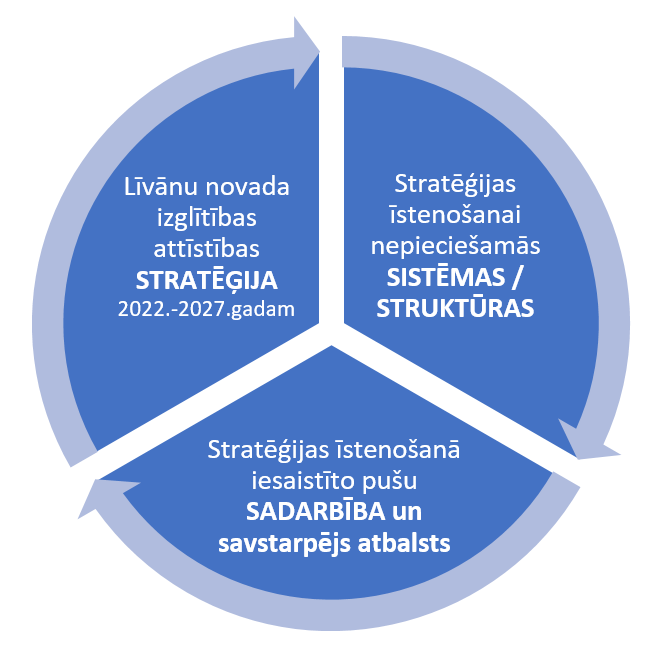 Līvānu novada izglītības attīstības stratēģijas 2022.-2027.gadam ieviešana balstīta uz 3 priekšnosacījumiem un to saskaņotu nodrošināšanu (skat. Attēlu 35):a) izstrādātais plānošanas dokuments (stratēģija), b) tās ieviešanai nepieciešamās sistēmas / struktūras / metodika, c) stratēģijas ieviesēju sadarbība un savstarpējs atbalsts. Ja kāda no 3 sadaļām izpaliek, vai netiek nodrošināta pietiekošā apjomā, stratēģijas ieviešanas process nebūs sekmīgs. Izglītības jomas METODISKAJAM DARBAM UN ATBALSTAM ir būtiska nozīme gan stratēģijas ieviešanai nepieciešamās struktūras, gan arī sadarbīga atbalsta nodrošināšanā.Attēls 35: Trīs posmu metodiska pieeja izglītības stratēģijas ieviešanāAttēls 35: Trīs posmu metodiska pieeja izglītības stratēģijas ieviešanāDatoriPortatīviePlanšetdatoriKopāLīvānu 1.vidusskola1513347231Līvānu pamatskola455196Jaunsilavas pamatskola341448Rudzātu speciālā pamatskola21728Rudzātu vidusskola92321125Rožupes pamatskola301040Jersikas pamatskola2613140LBJC10313LBJSS145MMS2316241PII “Rūķīši”2923146218551698I Pedagogu individuālais darbs:paš-aktivitātes uzturēšana savu profesionālo un sociālo prasmju attīstīšanai,pedagogu profesionālās meistarības pilnveide,sekošana līdzi mūžizglītības iespēju attīstībai un to praktiska izmantošana,specifiskas uzmanības pievēršana informācijas tehnoloģiju (IKT) apgūšanai un izmantošanai,individuāla atbildība par profesionālo tālākizglītību: piemēram, dalība dažādos projektos, praktisko darbu izstrādē, piedalīšanās konferencēs, kolēģu informēšana par savu praktisko pieredzi, zinātniskās publikācijas, citu izglītības darbinieku zinātnisko publikāciju studēšana un to prezentēšana kolēģiem,iespēju robežās brīvprātīgais darbs: piemēram, palīdzība jaunajiem skolotājiem, darbs brīvdienu skolās, skolēnu papildus gatavošana olimpiādēm u.c.II Kolektīvais darbs:katras skolas attīstības redzējuma un attiecīgo mācību priekšmetu satura definēšana saskaņā ar Līvānu novada izglītības attīstības stratēģijas 2022.-2027.mērķiem un virzieniem, pedagogu labākās pieredzi un prakses apmaiņa,diskusija un viedokļu apmaiņa par jaunākajiem pedagoģijas un psiholoģijas sasniegumiem,skolotāju motivēšana un metodiskais atbalsts, vienotas vērtēšanas sistēmas izveide gan skolēniem, gan pedagogu darba izvērtēšanai,izglītotas un radošas skolotāja personības veidošana (t.sk. paaugstinot zināšanas, prasmes un iemaņas IKT pielietošanā),pedagogu radošās darbības un paš-aktivitātes novērtēšana un publicēšana.Tehnoloģiju izmantošana skolās Līderības attīstība pedagoģiskajā procesā (t.sk. dalības veicināšana ikgadējā konferencē “Līdera loma izglītībā”, vai līdzīgos pasākumos)Projektu izstrāde un vadība Finanšu vadības pamatiMūsdienīga lietvedības kārtošana“Edutainment” (no angļu: izglītības un izklaides apvienošanas) iespējas izglītībāAngļu valoda: lietišķai saziņai izglītības jomāGoogle rīku efektīva pielietošana mācību procesāAkreditācijas pieejasDizaina domāšanaAlternatīvās un brīvdabas pedagoģijas aspekti izglītībāLEAN menedžmentsIekļaujoša izglītībaEmocionālā inteliģence Labvēlīgas mācību vides psiholoģijaDigitālā satura veidošana un izmantošana mācību procesāRadoša pedagoģiskā darbībaSavstarpējā stundu vērošana skolotāju profesionālisma pilnveidei un atbalstamRezultatīva pārmaiņu vadība izglītības iestādēKomunikācijas meistarības un vadības procesi Dažādība Izpratne par daudzveidību pasaulē, dažādības novērtēšana un cienīšanaCilvēktiesības Zināšanas par cilvēktiesībām, tajā skaitā par ANO Konvenciju par bērnu tiesībāmSavstarpējā mijiedarbībaIzpratne par cilvēku, vides un saimnieciskās darbības savstarpējo saistību un to, ka cilvēku rīcībai ir rezonanse globālā mērogāIlgtspējīga attīstībaIzpratne par nepieciešamību saglabāt un uzlabot pašreizējo dzīves kvalitāti, lai saglabātu planētu nākošajām paaudzēmVērtības un uzskatiGlobālo jautājumu kritiska izvērtēšana un to ietekmes uz cilvēku uzskatiem un vērtībām novērtēšana Sociālais taisnīgumsIzpratne par sociālā taisnīguma lomu ilgtspējīgas attīstības un visu cilvēku augstākas labklājības garantēšanāKonfliktu risināšanaIzpratne par konfliktu būtību, ietekmi uz attīstību un nepieciešamību tos risināt un veicināt saskaņu sabiedrībāGlobālā pilsonībaZināšanas, prasmes un attieksmes, kas nepieciešamas, lai kļūtu par informētiem, aktīviem un atbildīgiem pilsoņiemLatvijas Nacionālais attīstības plāns 2021.-2027. gadamLatvijas Nacionālais attīstības plāns 2021.-2027. gadamRīcības virziens IZGLĪTĪBARīcības virziena “Kvalitatīva, pieejama, iekļaujoša izglītība” mērķis: nodrošināt izglītības kvalitāti uzņēmējdarbībā un dzīvē izmantojamu zināšanu un prasmju ieguvei ikvienam valsts iedzīvotājam.Latgales stratēģija 2030Latgales stratēģija 2030Stratēģiskais mērķisStratēģiskais mērķis: GUDRĀ LATGALE(ko raksturo vārdi – tīklojums, sadarbība, ātrums)Specifiskās prioritātes stratēģiskajā virzienā “Prasmes”, “Ekselence” un “Arods un mūžizglītība”Līvānu novada pašvaldības integrētās attīstības programma 2019. – 2025.gadamLīvānu novada pašvaldības integrētās attīstības programma 2019. – 2025.gadamVĪZIJAIlgtermiņa vīzija: Līvānu novads – uzņēmējdarbība, modernās tehnoloģijas un pievilcīga vide ģimenes labsajūtaiLīvānu novada izglītības attīstības VĪZIJA 2027Līvānu novada izglītības attīstības VĪZIJA 2027VĪZIJAMūsdienīga, atvērta un iedvesmojoša izglītības vide Līvānu novadā visiem sniedz līdzvērtīgas iespējas attīstīt profesionālās un cilvēciskās prasmes un spējas laimīgai dzīvei 21.gadsimta globālās konkurences un pārmaiņu vadības apstākļosLīvānu novada izglītības jomas prioritārie RĪCĪBU VIRZIENILīvānu novada izglītības jomas prioritārie RĪCĪBU VIRZIENIRĪCĪBU VIRZIENIRīcību virziens 1: Izglītības piedāvājums un vide1.Stratēģiskais mērķis:  attīstīt izglītojamo zināšanas, prasmes, kompetences un spējas dzīves meistarībai mūsdienu mainīgajos apstākļos RĪCĪBU VIRZIENIRīcību virziens 2: Atbalsts indivīda izaugsmei2.Stratēģiskais mērķis: sekmēt izglītojamo mācīšanās motivāciju, pozitīvu mācīšanas pieredzi, personīgo līdzdalību, atbildību un pašvadību 21.gs. prasmju un kompetenču apguveiRĪCĪBU VIRZIENIRīcību virziens 3: Efektīva pārvaldība3.Stratēģiskais mērķis: veidot un uzturēt ilgtspējīgu un mūsdienīgu mācību infrastruktūru un materiāltehnisko nodrošinājumu efektīvai resursu izmantošanai, piemērojoties mainīgam izglītojamo skaitamRĪCĪBU VIRZIENIRīcību virziens 4: Pedagoģiskā personāla nodrošinājums4.Stratēģiskais mērķis: veicināt izglītojamo daudzveidīgas un iekļaujošas mācīšanās iespējas ar komanddarba, savstarpējas mācīšanās, izziņas un inovāciju kultūras elementiem Rīcību virziens 1:Izglītības piedāvājums un videRīcību virziens 2:Atbalsts indivīda izaugsmeiRīcību virziens 2:Atbalsts indivīda izaugsmeiRadošums un inovācijasDigitālās prasmesSTEM izglītībaBrīvdabas mācīšanās metodesKarjeras izglītībaNeklātienes apmācība, tālmācība, attālinātā mācīšanāsMācību satura saikne ar reālo dzīvi (t.sk. biznesa vidi)Starp-priekšmetu saikne un daudzpusīgu kompetenču attīstībaAugstākā izglītība, pieaugušo izglītība un mūžizglītībaValsts aizsardzības mācībaNeformālā izglītība (t.sk. bērnu un jauniešu vasaras nometnes)Peldētapmācība visiem novada izglītojamajiemUz vērtībām balstīta mācīšanāsEmocionālais komforts, drošība un mācīšanās motivācijaKritiskā domāšana un lēmumu pieņemšanas prasmesIekļaujošas izglītības izpratne un īstenošana, t.sk. izglītojamo ar īpašām vajadzībām integrācijaAtbildība, patstāvīga darba prasmes, dzīves prasmesSadarbība un atvērtība jaunajamLīderība un uzņēmējspējasRadošums, pašizpausme un pašizaugsmeSvešvalodas un komunikācijaPiederība un pašapziņaIndividuālo sasniegumu dinamika (katrs “sacenšas pats ar sevi”)Skolēnu pašpārvalžu (līdzpārvalžu) aktivitātes sekmēšanaVecāku līdzdalība un atbalstsKultūr-identitāte, latviskā un latgaliskā dzīvesziņa, patriotismsDarba prakses un jauniešu uzņēmējdarbības atbalsta sistēmaEmocionālais komforts, drošība un mācīšanās motivācijaKritiskā domāšana un lēmumu pieņemšanas prasmesIekļaujošas izglītības izpratne un īstenošana, t.sk. izglītojamo ar īpašām vajadzībām integrācijaAtbildība, patstāvīga darba prasmes, dzīves prasmesSadarbība un atvērtība jaunajamLīderība un uzņēmējspējasRadošums, pašizpausme un pašizaugsmeSvešvalodas un komunikācijaPiederība un pašapziņaIndividuālo sasniegumu dinamika (katrs “sacenšas pats ar sevi”)Skolēnu pašpārvalžu (līdzpārvalžu) aktivitātes sekmēšanaVecāku līdzdalība un atbalstsKultūr-identitāte, latviskā un latgaliskā dzīvesziņa, patriotismsDarba prakses un jauniešu uzņēmējdarbības atbalsta sistēmaRīcību virziens 3:Efektīva pārvaldībaRīcību virziens 3:Efektīva pārvaldībaRīcību virziens 4:Pedagoģiskā personāla nodrošinājumsĒku, telpu, materiāli tehnisko resursu pilnveide un modernizācijaInfrastruktūras un resursu koplietošanaDigitālās mācību vides attīstība un datortehnikas atjaunošana izglītojamiem, pedagogiem un administrācijas darbiniekiemInterneta pieslēgumi un pārklājuma jaudaCentralizēta IT jomas un digitalizācijas procesu atbalsta sistēmaSadarbības partneru tīkla (LDzKS, uzņēmēji, profesionālās skolas, augstskolas, NVO, absolventi) pārzināšana un izmantošanaSasniegumu novērtēšanas un publiskošanas sistēmas pārskatīšanaNovada sporta bāzes apsekošana, audits un atjaunošanas plānsSporta laukumu un āra teritoriju atjaunošanaDienesta viesnīcaIzglītojamo pārvadājumu sistēmas pārskatīšana un skolu sadarbības pilnveide novadāBrīvo telpu audits un mārketingsES fondu, privāto fondu un citu ārējā finansējuma piesaisteĒku, telpu, materiāli tehnisko resursu pilnveide un modernizācijaInfrastruktūras un resursu koplietošanaDigitālās mācību vides attīstība un datortehnikas atjaunošana izglītojamiem, pedagogiem un administrācijas darbiniekiemInterneta pieslēgumi un pārklājuma jaudaCentralizēta IT jomas un digitalizācijas procesu atbalsta sistēmaSadarbības partneru tīkla (LDzKS, uzņēmēji, profesionālās skolas, augstskolas, NVO, absolventi) pārzināšana un izmantošanaSasniegumu novērtēšanas un publiskošanas sistēmas pārskatīšanaNovada sporta bāzes apsekošana, audits un atjaunošanas plānsSporta laukumu un āra teritoriju atjaunošanaDienesta viesnīcaIzglītojamo pārvadājumu sistēmas pārskatīšana un skolu sadarbības pilnveide novadāBrīvo telpu audits un mārketingsES fondu, privāto fondu un citu ārējā finansējuma piesaistePedagogu un izglītības jomā iesaistīto profesionālā pilnveideAtbalsts kompetencēs balstīta mācību satura izstrādē un ieviešanā IT un digitālās prasmes  Pārmaiņu vadības kapacitāteAtbalsta personāla pietiekama pieejamībaPedagogu drošība un labsajūtaIzglītības pārvaldes kapacitātes palielināšana Administrācijas darbinieku praktiska atbalsta sistēmas izveide un kopdarbības sekmēšana valsts noteikto atskaišu un prasību efektīvākai izpildeiInovatīvas darba metodes saskaņā ar laikmeta attīstības tempu Iedvesmošanas un līderības prasmes Informācijas kanālu pārzināšana un savlaicīga pieeja informācijaiStarptautiskās pedagogu un izglītojamo apmaiņas programmas, starpvalstu izglītības projektiIzglītības iestāžu mārketinga pasākumi jaunu pedagogu piesaisteiNr.p.k.Rīcības (projekta / pasākuma) nosaukums (t.sk. saistošā rīcība Līvānu novada pašvaldības integrētās attīstības programmā 2019.-2025.– ja attiecināms)Finansētājs (-i)Plānotie apakšpasākumi un sasniedzamie rezultātiPlānotais projekta periods (no - līdz)Atbildīgais par projekta īstenošanu (sadarbības partneris)RĪCĪBU VIRZIENS 1: "Izglītības piedāvājums un vide”RĪCĪBU VIRZIENS 1: "Izglītības piedāvājums un vide”RĪCĪBU VIRZIENS 1: "Izglītības piedāvājums un vide”RĪCĪBU VIRZIENS 1: "Izglītības piedāvājums un vide”RĪCĪBU VIRZIENS 1: "Izglītības piedāvājums un vide”RĪCĪBU VIRZIENS 1: "Izglītības piedāvājums un vide”1.1.Kvalitatīva, daudzveidīga un pieejama PIRMSSKOLAS izglītības piedāvājuma un vides nodrošināšana(PASĀKUMS 1.1.1.1.Līvānu novada pirmsskolas izglītības iestādes un izglītības iestāžu pirmsskolas grupu audzēkņu pamatprasmju un radošuma attīstīšanaPASĀKUMS 2.2.3.1. Pirmsskolas izglītības iestādes un pirmsskolas grupu kvalitātes un pieejamības uzlabošana)Valsts Pašvaldība ES fondi Grantu konkursiUzlabotas, aprīkotas pirmsskolas izglītības iestādes un pirmsskolas grupu telpas (veikti nepieciešamie kosmētiskie remonti) un pilnveidota mācību bāzeLabiekārtota apkārtējā teritorija Avotu ielā 2 brīvdabas pedagoģijas veicināšanai (t.sk. uzcelta saimniecības ēka, uzstādītas āra nojumes un ierīkots žogs)Izveidoti, uzlaboti un aprīkoti rotaļu laukumi pie pirmsskolas izglītības iestādēm un pirmsskolas izglītības grupāmKatru gadu noorganizētas tikšanās ar radošām iedvesmas personībāmMācību procesā tiek izmantoti Montesori un Valdorfa pedagoģijas, brīvdabas pedagoģijas (dabas vides) elementi, Zemessardzes tematika u.c.)2022-2027Izglītības pārvalde Izglītības iestādes Plānošanas un attīstības daļa Būvniecības un infrastruktūras daļa1.2.Kvalitatīva, pieejama un mūsdienīga PAMATA UN VIDĒJĀS izglītības piedāvājuma un vides nodrošināšana(PASĀKUMS 2.2.3.2. Pamata un vidējās izglītības iestāžu kvalitātes un pieejamības uzlabošana)Valsts Pašvaldība ES fondi Grantu konkursiUzlaboti mācību kabineti, ēdināšanas bloki, gaiteņi, garderobes, bibliotēkas, sporta zāles, darbnīcas, svinību zāles u.c. iekštelpasPapildināts un modernizēts aprīkojums, inventārs un dažādu mācību priekšmetu līdzekļiLabiekārtotas izglītības iestāžu apkārtnes teritorijasKatru gadu noorganizētas tikšanās ar radošām iedvesmas personībāmVidusskolu piedāvātas “Atvērto durvju dienas”, kad visu novada pamatskolu
9.klases tiek aicinātas iepazīties ar novada vidusskolām, lai veicinātu
absolventu izvēli par labu kādai no novada vidusskolām2022-2027Izglītības pārvalde Izglītības iestādes Plānošanas un attīstības daļa Būvniecības un infrastruktūras daļa1.3.Izglītības iestāžu digitalizācijas pasākumu ieviešana(PASĀKUMS 2.1.4.2. IT nodrošinājuma kvalitātes un pieejamības uzlabošana)ES fondi ValstsPašvaldība Visi 7.-9.klašu audzēkņi nodrošināti ar datoriemIzveidota jauna un/vai uzlabota esošā IT infrastruktūra (veikta tehniskās dokumentācijas izstrāde, iegādāti serveri, ierīkoti IT tīkli (iekšējie un ārējie)Katru gadu uzlabota IT rīku bāze pašvaldības iestādēsVeiktas pedagogu apmācības IT jomāIeviesta jauna nepieciešamā programmatūra Izglītības iestādēs izveidota datoru bibliotēka2022-2027Informātikas daļa Plānošanas un attīstības daļa Būvniecības un infrastruktūras daļa Izglītības iestādes1.4.Kompetenču izglītības pasākumu īstenošana(PASĀKUMS 1.3.1.5.Kompetenču izglītības attīstība Līvānu novadāPASĀKUMS 1.2.2.1.Dzīves, darba prasmju un kompetenču izglītības attīstības aktivitāšu organizēšana novada izglītības iestādēsPASĀKUMS 1.3.1.6. Jaunatnes darbības aktivizēšana)Valsts PašvaldībaES fondi (ESF, Erasmus+)Privātais finansējumsKatru gadu organizēts “Jauniešu forums” (“Jauniešu diena”), kurā tiek prezentētās dažādu kompetenču pilnveidošanas iespējas, brīvprātīgā darba iespēju sniedzēji un jomas, ārpusstundu aktivitāšu iespējas novadā esošos klubos u.c.Ikgadējs jauniešu bezpeļņas iniciatīvu projektu konkurss (pasākumu, apmācību, braucienu utml. organizēšanai)Tiek radītas jaunas izglītojošas spēles, neformālās izglītības materiāli un instrumenti bērnu un jauniešu kompetenču izglītības veicināšanai Katru gadu noorganizēti radošās kapacitātes celšanas pasākumi, dažādas tematiskās nodarbības, novada mēroga konkursi, pētnieciskais darbs, kā arī pasākumi, kuros skolēni prezentē savus sasniegumus2022-2027Izglītības pārvalde Izglītības iestādes LBJCMJIC „Kvartāls” Līvānu uzņēmējdarbības atbalsta centrsBiedrība “Sava kabata”NVO1.5.Karjeras izglītības pasākumu īstenošana(PASĀKUMS 1.2.1.2.Karjeras izglītības atbalsta sistēmas izveide Līvānu novadāPASĀKUMS 1.2.2.1.Dzīves, darba prasmju un kompetenču izglītības attīstības aktivitāšu organizēšana novada izglītības iestādēsPASĀKUMS 1.2.2.3. Skolēnu vasaras darba veicināšana Līvānu novadāPASĀKUMS 2.1.3.4.Prakšu vietu apzināšana Līvānu novadā un popularizēšana studentu un jauniešu vidū)Valsts PašvaldībaES fondi (ESF, Erasmus+)Privātais finansējumsVisās novada skolās izglītojamajiem pieejami karjeras konsultanti (tiek apmaksāti no kāda ārējā finansējuma, vai no pašvaldības budžeta līdzekļiem)Mācību un audzināšanas procesa elementi iespēju robežās notiek ārpusskolas vidē (uzņēmumos, NVO, organizācijās)Radītas jaunas izglītojošas spēles, neformālās izglītības materiāli un instrumenti bērnu un jauniešu karjeras izglītības veicināšanai Mācību procesā iespēju robežās iesaistīti absolventi un uzņēmējiNodrošināta iespēja skolēnu mācību uzņēmumu izveidei programmas „Junior Achievement” ietvarosVeikta studentu un jauniešu prakšu vietu apzināšana un informācijas nodošana mērķauditorijaiSadarbībā ar NVA novada mērogā apkopota informācija par pieejamajām darba vietām vasaras laikā, veikta skolēnu iesaiste vasaras darbos pašvaldības iestādēs un struktūrvienībās2022-2027Izglītības pārvalde Izglītības iestādes LBJCMJIC „Kvartāls” Līvānu uzņēmējdarbības atbalsta centrsBiedrība “Sava kabata”NVONodarbinātības valsts aģentūra1.6.Tālmācības un attālinātas mācīšanās vides attīstība dažādos izglītības līmeņos(PASĀKUMS 2.2.3.2. Pamata un vidējās izglītības iestāžu kvalitātes un pieejamības uzlabošana)Valsts Pašvaldība ES fondi Grantu konkursiPrivātais sektorsIzveidota ierakstu studijas-tipa telpa ar audio un video aprīkojumu tālmācības programmu ierakstu veikšanaiJaunu tālmācības programmu izstrāde un akreditācijaJauno tālmācības programmu mārketinga pasākumi ārpus Līvānu novada teritorijas2024-2027Izglītības pārvalde Izglītības iestādes Plānošanas un attīstības daļaInformātikas daļaNVO un privāti izglītības pakalpojumu sniedzējiPašnodarbinātas personas1.7.STEM virziena mērķtiecīga tālāka attīstība un piedāvājuma paplašināšana Līvānu novadā vispārējā un interešu izglītībā(PASĀKUMS 2.2.3.2. Pamata un vidējās izglītības iestāžu kvalitātes un pieejamības uzlabošana)Valsts Pašvaldība ES fondi Grantu konkursiVisu mācību klašu aprīkošana ar interaktīvajām tāfelēm un programmatūruIegādāti dažādi mācību līdzekļi izziņai, pētīšanai, eksperimentēšanai, radošās domāšanas un jaunu iemaņu attīstībai STEM jomāsPrinteru un simulatoru iegāde katrai skolaiKvalitatīva interneta ātruma nodrošināšanu visās novada izglītības iestādēsNovada mēroga skolēnu konkursi dabas zinātnēs sadarbībā ar ražojošajiem uzņēmumiem2022-2027Izglītības pārvalde Izglītības iestādes Informātikas daļaNVO un privāti izglītības pakalpojumu sniedzēji1.8.Pieejama un mūsdienīga PROFESIONĀLĀS IEVIRZES izglītības piedāvājuma un vides nodrošināšana mūzikas un mākslas jomā(PASĀKUMS 2.2.3.4. Jēkaba Graubiņa Līvānu Mūzikas un mākslas skolas pakalpojumu kvalitātes un pieejamības uzlabošana)Valsts Pašvaldība ES fondi Grantu konkursiAtjaunota svinību zāle Raiņa ielā 4Atjaunots LMMS instrumentārijs mūzikas nodaļā un iegādāts aprīkojums mākslas nodaļāUzlabota LMMS ēku infrastruktūra un ēku apkārtneUzlabota Mākslas nodaļas Izstāžu nama infrastruktūraIegādāta (izveidota) mobilā mini skatuve LMMS dārzāKatru gadu noorganizētas tikšanās ar radošām iedvesmas personībām, paaugstināts mākslas un mūzikas izglītības prestižsIzstrādātas un piedāvātas jaunas profesionālās ievirzes izglītības programmas (piemēram, klarnetes spēlē)Veicināta kolektīvās muzicēšanas prakse (apvienojoties orķestros)2022-2027Izglītības pārvalde Jēkaba Graubiņa Līvānu Mūzikas un mākslas skola Būvniecības un infrastruktūras daļa1.9.Daudzveidīga un mūsdienīga PROFESIONĀLĀS IEVIRZES izglītības piedāvājuma un vides nodrošināšana sporta jomā(PASĀKUMS 2.2.3.5. Līvānu Bērnu un jaunatnes sporta skolas pakalpojumu kvalitātes un pieejamības uzlabošana)Valsts Pašvaldība ES fondi Grantu konkursiLīvānu Bērnu un jaunatnes sporta skolai papildināta materiāli tehniskā bāze, veikta sporta inventāra iegādeVeikta Līvānu 1.vidusskolas sporta zāles apgaismes sistēmas rekonstrukcijaKatru gadu noorganizētas tikšanās ar radošām iedvesmas personībāmVeikti nepieciešamie telpu kosmētiskie remonti2022-2027Izglītības pārvalde Līvānu Bērnu un jaunatnes sporta skola1.10.Līvānu novada izglītības iestāžu sporta bāzes infrastruktūras uzlabošana un aprīkojuma papildināšana(PASĀKUMS 2.2.5.1. Sporta laukumu kvalitātes un pieejamības uzlabošana un dažādošana)PašvaldībaES fondi (LEADER, “Erasmus+ Sport”)Grantu konkursi Veikta izglītības iestāžu sporta laukumu pārbūve Uzlabots un pilnveidots Līvānu 1.vidusskolas stadionsPilnveidots peldbaseina “UPE” aprīkojumsVeikti nepieciešamie telpu kosmētiskie remontiUzstādīti papildus āra trenažieri2022-2027Izglītības pārvalde Būvniecības un infrastruktūras daļaIzglītības iestādes1.11.INTEREŠU izglītības piedāvājuma paplašināšana un atbilstošas vides kvalitātes nodrošināšana(PASĀKUMS 2.2.3.6.Līvānu Bērnu un jauniešu centra pakalpojumu kvalitātes un pieejamības uzlabošanaPASĀKUMS 1.3.1.6. Jaunatnes darbības aktivizēšana)Pašvaldība ES fondi Grantu konkursiJaunas interešu izglītības programmas (angļu valoda, tautas dejas, robotika, māksla) pirmsskolas vecumam uz vietas PII “Rūķīši”Veikti dažādi LBJC pakalpojumu kvalitātes un pieejamības uzlabošanas pasākumi, piedāvājuma dažādošana atbilstoši mūsdienu bērnu un jauniešu interesēm un vajadzībām (t.sk. peldēšanas apmācības 5-6 gadus veciem bērniem u.c.)Labiekārtotas un modernizētas LBJC telpas (Rīgas ielā 110)Izbūvēta vides klase (ziemas dārzs) ēkai Rīgas ielā 4bPapildināts interešu izglītības programmām nepieciešamais aprīkojums, mēbeles u.c.Jaunu autorprogrammu izstrāde un ieviešana2022-2027Izglītības pārvalde Līvānu Bērnu un jauniešu centrs Būvniecības un infrastruktūras daļaPII “Rūķīši”Izglītības iestādesNVO1.12.SPECIĀLĀS izglītības piedāvājuma un vides nodrošināšana Līvānu novadā(PASĀKUMS 1.3.1.5.Kompetenču izglītības attīstība Līvānu novadāPASĀKUMS 1.2.2.1.Dzīves, darba prasmju un kompetenču izglītības attīstības aktivitāšu organizēšana novada izglītības iestādēs)Valsts PašvaldībaGrantu finansējumsIegādāta nepieciešamā datortehnika, virtuves aprīkojums un veikts kosmētiskais remonts Rudzātu speciālās pamatskolas darbības nodrošināšanaiRudzātu speciālajā pamatskolā piesaistīts nepieciešamais atbalsta personāls (t.sk. sociālais pedagogs)Radīti jauni sadarbības modeļi ar NVO un sociālajiem uzņēmējiem skolas īstenoto profesionālās pamatizglītības rezultātu popularizēšanaiPopularizēti audzēkņu sasniegumi valsts un starptautiskos konkursos un čempionātos, popularizēts skolas tēlsVeicināta iestāžu sadarbība speciālās izglītības jomā, kad bērni ar
mācīšanās grūtībām iespēju robežās mērķtiecīgi tiek virzīti uz Rudzātu
speciālo pamatskolu, kur ir visatbilstošākā vide un resursi tieši
speciālās izglītības programmu īstenošanai2022-2027Izglītības pārvalde Rudzātu speciālā pamatskola Līvānu uzņēmējdarbības atbalsta centrsBiedrība “Sava kabata”Sociālie uzņēmēji1.13.Alternatīvās pedagoģijas, brīvdabas pedagoģijas un ekoskolu programmas veicināšana Līvānu novadā(PASĀKUMS 1.2.2.1.Dzīves, darba prasmju un kompetenču izglītības attīstības aktivitāšu organizēšana novada izglītības iestādēs)Pašvaldība ES fondi (Erasmus+, INTERREG)Grantu konkursiNodrošināta Līvānu novada (Jersikas pamatskolas) dalība starptautiskajā Ekoskolu programmāIeviestas iniciatīvas alternatīvās pedagoģijas un/vai brīvdabas pedagoģijas attīstībai Līvānu novadāPie skolām izveidotas “Zaļās klases” (ārtelpā, brīvā dabā)Īstenota pedagogu un izglītības darbinieku sadarbība (t.sk. starptautiskā) prasmju, pieredzes un iedvesmas paaugstināšanaiKatru gadu noorganizētas tikšanās ar radošām iedvesmas personībām2022-2027Izglītības pārvaldePII “Rūķīši”Jersikas pamatskolaCitas izglītības iestādes1.14.Pieejama un mūsdienīga AUGSTĀKĀS izglītības piedāvājuma un vides nodrošināšana Līvānu novadā(PASĀKUMS 1.3.1.2.Pirmā līmeņa profesionālās augstākās izglītības kvalitātes un pieejamības uzlabošana Līvānu novadā)Valsts Pašvaldība Privātais sektors (ziedojumi)Nodrošināta pirmā līmeņa profesionālās augstākās izglītības pieejamība Līvānu novadā (sākot no 2024.gada - vismaz 3 programmās)Kvalitatīvi uzturēta un pieejama datortehnika un studiju telpas Līvānos augstākās izglītības programmu studentiem (attālinātā formā)Katru gadu noorganizētas tikšanās ar radošām iedvesmas personībām 2022-2027Rēzeknes Tehnoloģiju akadēmijaIzglītības pārvaldeLīvānu uzņēmējdarbības atbalsta centrs1.15.Neformālās izglītības un pieaugušo mūžizglītības piedāvājuma attīstība Līvānu novadāPašvaldībaGrantu konkursiES fondiPrivātais finansējumsIzstrādātas un īstenotas jaunas (autor)programmas un izglītības piedāvājumi pieaugušo mūžizglītībaiOrganizēta sadarbība ar mūžizglītības pakalpojumu sniedzējiem LatvijāNodrošinātas pieaugušo dalības iespējas starptautiskos pašizaugsmes pasākumosIzstrādāta Jaunatnes jomas attīstības stratēģija, izceļot jauniešu neformālās izglītības jomu Jauna neformālās izglītības piedāvājuma radīšana iedzīvotājiem (sevišķi virs 18 gadiem)2022-2027Izglītības pārvaldeNVOPrivātuzņēmumi (izglītības pakalpojumu sniedzēji)MJIC “Kvartāls”RĪCĪBU VIRZIENS 2: "Atbalsts indivīda izaugsmei”RĪCĪBU VIRZIENS 2: "Atbalsts indivīda izaugsmei”RĪCĪBU VIRZIENS 2: "Atbalsts indivīda izaugsmei”RĪCĪBU VIRZIENS 2: "Atbalsts indivīda izaugsmei”RĪCĪBU VIRZIENS 2: "Atbalsts indivīda izaugsmei”RĪCĪBU VIRZIENS 2: "Atbalsts indivīda izaugsmei”2.1.Visu vecumposmu audzināmo brīvpusdienu nodrošināšanaPašvaldībaGan 1.-4.klašu grupu, gan 5.-12.klašu grupu audzēkņiem no pašvaldības puses apmaksātas brīvpusdienasPārskatīts un mainīts (vai daļēji mainīts) ēdināšanas nodrošināšanas modelis (nodrošina darbinieki skolā vai tiek iepirkts ārpakalpojums)Turpināta dalība programmās “Skolas piens” un “Skolas auglis”2022-2027Līvānu novada pašvaldības administrācijaIzglītības pārvalde2.2.Izglītojošu pasākumu cikla īstenošana dažādu vecumu audzināmo VECĀKIEM(PASĀKUMS 2.2.2.5. Ģimenes atbalsta pakalpojumu attīstība Līvānu novadā)PašvaldībaGrantu konkursiVecāku sapulcēs ietvertas speciālistu izglītojošas lekcijas un nodarbības Katrā skolā noorganizēts vismaz viens ikgadējs kopīgs seminārs / info diena ģimenēm (vecākiem) par dažādām tēmām (bērnu pareizu stāju, runas attīstību, veselīgu uzturu, atkarībām, personīgo higiēnu, sirds veselību u.c.) Noorganizēti vairāki atsevišķi neformāli pašizaugsmes pasākumi vecākiem (piem., cikls “Vakara sarunas vecākiem”)2022-2027Izglītības pārvaldeIzglītības iestādesMJIC “Kvartāls”LBJCNVO2.3.Vasaras nometņu piedāvājuma paplašināšana Līvānu novada bērniem un jauniešiem(PASĀKUMS 1.2.2.2 Nometņu, radošo darbnīcu, pasākumu organizēšana)Pašvaldība ES fondi Grantu konkursi Jaunatnes starptautisko programmu aģentūraLīvānu novada bērniem un jauniešiem katru vasaru pieejami vismaz 6 dažādi vasaras nometņu piedāvājumi (t.sk. LBJC radošā dienas nometne “Rakari”)Katru gadu noorganizētas pamata dzīves prasmju attīstības nometnes, darbnīcas, semināri vai lekcijasIzveidota sadarbība ar nometņu organizatoriem no citām pašvaldībām2022-2027Izglītības pārvalde Izglītības iestādes LBJCMJIC „Kvartāls” NVOPartneri no citām pašvaldībām 2.4.Daudzveidīgu dzīves un darba prasmju un iemaņu apguves veicināšana(PASĀKUMS 1.3.1.1. Prasmju un iemaņu apguves pasākumu īstenošana dažādām mērķa grupām Līvānu novadā)PašvaldībaValstsKatru gadu noorganizēts 1 biznesa plānu/mazo grantu konkurss skolēniemTurpināta dalība valsts programmā “Skolas soma”Skautu un gaidu, jaunsargu un mazpulku kustības popularizēšana un darbības aktivizēšana Līvānu pilsētā un pagastos2022-2027Līvānu novada domes administrācijaLīvānu uzņēmējdarbības atbalsta centrs2.5.Līvānu novada „Stipendiju fonda” darbības nodrošināšana (PASĀKUMS 2.1.3.1. Līvānu novada „Stipendiju fonda” darbības nodrošināšana)Privātais sektors (ziedojumi)Sadarbībā ar uzņēmējiem un Viduslatgales pārnovadu fondu nodrošinātas stipendijas Līvānu novada jauniešiem studijām augstskolās2022-2027Līvānu novada domes administrācija2.6.Bērnu un jauniešu veselības veicināšanas pasākumi(PASĀKUMS 2.2.5.3. Sporta un aktīvās atpūtas sadarbības projektu realizācija)Pašvaldība ES fondi Grantu konkursi Privātais sektorsInformatīvi izglītojošos pasākumos audzināmiem un vecākiem veicināta izpratne par fiziskās veselības un kustību nozīmi garīgās un sociālās labsajūtas (arī izglītības panākumu) veicināšanāVeikta dažādu sporta un aktīvās atpūtas sadarbības projektu realizācija (sadarbībā ar NVO un privāto sektoru), izmantojot vietējos dabas resursus - piemēram, Grīvas meža trasē, Dubnas un Daugavas upēs, āra laukumos un zaļajās zonās u.c.)Katru gadu noorganizēti aktīvās atpūtas un sporta pasākumi Līvānu novada bērniem un jauniešiem (“Sporta spēles”, tematiski skrējieni u.c.)Veicināta sporta stundu daudzveidība, t.sk. VISU novada izglītības iestāžu audzēkņu Līvānu peldbaseina “Upe” apmeklējums (nodrošināt peldēšanas nodarbības visam klasēm)2022-2027Plānošanas un attīstības daļa Pagastu pārvaldes Izglītības pārvaldeBūvniecības un infrastruktūras daļa Kultūras, tūrisma un sporta pārvaldeVietējās NVOMJIC „Kvartāls”Izglītības iestāžu vadība un sporta skolotāji2.7.LEAN pieejas īstenošana visos izglītības jomas procesos izmaksu samazināšanaiPašvaldībaIzglītības jomas dokumentu aprites procesu iekšējais audits un procesu plašāka digitalizācijaAudzēkņu mazāk nozīmīgo apbalvojumu sistēmas (piemēram, “Par piedalīšanos”) un maiņa 2022-2027Izglītības pārvaldeIzglītības iestādesRĪCĪBU VIRZIENS 3: "Efektīva pārvaldība”RĪCĪBU VIRZIENS 3: "Efektīva pārvaldība”RĪCĪBU VIRZIENS 3: "Efektīva pārvaldība”RĪCĪBU VIRZIENS 3: "Efektīva pārvaldība”RĪCĪBU VIRZIENS 3: "Efektīva pārvaldība”RĪCĪBU VIRZIENS 3: "Efektīva pārvaldība”3.1.Līvānu novada izglītības iestāžu energopārvaldības uzlabošana un energoefektivitātes paaugstināšana(PASĀKUMS 2.4.2.3.Līvānu novada pašvaldības ēku pārbūve un energoefektivitātes paaugstināšanaPASĀKUMS 2.4.2.5.Alternatīvo enerģijas avotu uzstādīšana Līvānu novada pašvaldības ēkās)ES fondi (ERAF, EKII,INTERREG)ValstsPašvaldība3 izglītības iestādēs veikti ēku pārbūves un energoefektivitātes uzlabošanas pasākumi - Rudzātu vidusskolā, Līvānu Bērnu un jauniešu centra ēkā (Rīgas 110), Jersikas pamatskolas sporta zālē (siltināšana)Izglītības iestāžu energo patēriņa samazināšanai ieviesta automatizēta enerģijas patēriņa kontroles sistēma – kā pamats energo patēriņa samazināšanas plāna izstrādei un īstenošanaiPašvaldībā izveidota jauna štata vienība – energopārvaldnieks 3 izglītības infrastruktūras ēkām uzstādīti saules kolektori vai saules baterijas - Līvānu peldbaseinam “UPE”, PII “Rūķīši”, Jaunsilavas pamatskolai2022-2027Plānošanas un attīstības daļa Būvniecības un infrastruktūras daļa Izglītības iestādesPašvaldības iestādes SIA “Līvānu siltums”3.2.Siltumapgādes sistēmu uzlabošana Līvānu novada izglītības iestādēs(PASĀKUMS 2.4.2.4. Siltumapgādes sistēmu uzlabošana Līvānu novada pašvaldības ēkās)PašvaldībaES fondiRudzātu speciālajā pamatskolā uzlabota apkures sistēma, apvienojot 3 katlu mājas, samazināti siltuma zudumi, nodrošināta vienota vadības sistēmaJersikas pamatskolas sporta zālē nomainīta apkures sistēma uz dabai draudzīgu apkuriRudzātu vidusskolā uzstādīts jauns granulu katlsJersikas pamatskolas ēkā uzstādīts papildus granulu katls2022-2027Plānošanas un attīstības daļa Būvniecības un infrastruktūras daļa Izglītības iestādes3.3.Līvānu novada izglītības iestāžu brīvo ēku un telpu tehniskā stāvokļa apsekošanas veikšana un datu bāzes izveide(PASĀKUMS 2.1.4.1. Nekustamo īpašumu iegāde/pārņemšana stratēģiski svarīgu pašvaldības projektu realizācijai)Pašvaldība ES fondi Privātais sektors (ziedojumi)Veikts skolu ēku un palīgēku esošo brīvo telpu auditsIzstrādāti ēku un telpu “tehniskie apraksti”, t.sk. ar raksturojošu vizuālo informāciju - jauniem plānotiem izglītības projektiem, vai arī telpu mārketingam nomas piedāvājumu popularizēšanai2022-2027Līvānu novada domes administrācija Izglītības iestādesNekustamo īpašumu un vides pārvaldības daļa3.4.IT jomas un skolu digitalizācijas procesa atbalsta nodrošināšana(PASĀKUMS 2.1.4.2. IT nodrošinājuma kvalitātes un pieejamības uzlabošana)PašvaldībaValstsIzveidota jauna štata vienība - IT mentors izglītības iestādēmIzstrādāta izglītības iestāžu digitalizācijas atbalsta sistēma un praktiskais darbības plāns Nodrošināts kvalitatīvs un pietiekoši ātrs internets visās novada izglītības iestādēs2022-2027Informātikas daļa Izglītības pārvalde3.5.Sadarbības modeļu - izglītības iestāžu pedagoģiskā darba atbalstam - veidošana un plašāka izmantošana PašvaldībaGrantu konkursiEfektīvāka sadarbība starp skolām audzēkņu pārvadājumu nodrošināšanā Iegādāts vai nomāts papildus vēl viens autobuss audzēkņu pārvadāšanaiEfektīvāka sadarbība starp izglītības iestādēm un SIA “Līvānu dzīvokļu un komunālo saimniecību” saimniecisko jautājumu risināšanā (sevišķi gadījumos, ja nav iespējams algot atsevišķu skolas saimnieku)Izglītības iestāžu ciešāka sadarbība ar pašvaldības sociālo dienestu un bāriņtiesu, t.sk. pamata dzīvesprasmju mācīšana sociālā riska ģimenēm (arī vecākiem)Efektīvāka sadarbība “skolēns – skolotājs – skolas vadība – vecāki/ģimene” ikdienas konfliktsituāciju risināšanai2022-2027Izglītības pārvaldeSIA “Līvānu dzīvokļu un komunālo saimniecību”Izglītības iestādes3.6.Sabiebrības un izglītības jomas pārstāvju savstarpējās informēšanas pasākumu uzlabošanaPašvaldībaGrantu konkursiIzstrādāta vienota izglītības jomas mājas lapa, vai arī aktualizēta sadaļa “Izglītība” pašvaldības mājas lapa, kas tiek regulāri atjaunotaVeikta regulāra iekšējā informācijas apmaiņa, izglītības pakalpojumu un labo darbu publicitāteUzlabota vietējā informācijas aprite (arī t.s. “kafijas paužu sadarbība”)Regulārā informācijas ievietošana laikrakstā “Līvānu novada vēstis”2022-2027Izglītības pārvaldeIzglītības iestādesSabiedrisko attiecību daļa3.7.Līvānu novada izglītības pārvaldes kā izglītības iestāžu praktiskā atbalsta platformas veidošanaPašvaldībaNodrošināts lielāks centralizēts metodiskais atbalsts skolām no Izglītības pārvaldes puses (izveidota koplietošanas dokumentu bāze, sniegts atbalsts vienotu atskaišu veidlapu pildīšanā, kopprojektu izstrādē, dažādu dokumentu (iesniegumu, budžeta tāmju u.c.) paraugu sagatavošanā, atbalsts vienotu mācību materiālu sagatavošanā kompetenču satura pieejas sekmīgākai ieviešanaiVeikta iekšējo dokumentu un procesu digitalizācija operacionālā līmenī - izstrādāta kopīga
digitālā vide (kur ir koplietošanas dokumentu bāze un kur glabājas olimpiāžu rezultāti, ciklogrammas, pasākumu kalendāri, sertifikāti un apliecības, u.c.), kas pieejama visām iestādēm jebkurā laikāSniegts atbalsts darbam ar vecākiem, iekļaujošas izglītības veicināšanai sistēmiskā veidāIzstrādāti un īstenoti vismaz 3 novada mēroga pedagogu tālākizglītības projektiIzveidota jauna štata vienība – “Izglītības projektu speciālists” vai “Izglītības metodiķis”2022-2027Izglītības pārvalde Izglītības iestādesLīvānu novada pašvaldības administrācija3.8.Līvānu novada sporta bāzes optimāla pārvaldības modeļa izstrāde   Izstrādāts efektīvs Līvānu novada sporta infrastruktūras pārraudzības un uzturēšanas modelisVeikts visu novada sporta zāļu un laukumu tehniskā stāvokļa audits (sastādīti tehniskās apsekošanas akti)Izstrādāts novadā esošās sporta bāzes un sporta inventāra atjaunošanas plāns, t.sk. ar finanšu aprēķiniemIzveidota jauna štata vienība – “Sporta bāzes pārraugs”, kurš regulāri apseko izglītības iestādes un organizē nepieciešamos uzturēšanas un atjaunošanas darbusRĪCĪBU VIRZIENS 4: "Pedagoģiskā personāla nodrošinājums”RĪCĪBU VIRZIENS 4: "Pedagoģiskā personāla nodrošinājums”RĪCĪBU VIRZIENS 4: "Pedagoģiskā personāla nodrošinājums”RĪCĪBU VIRZIENS 4: "Pedagoģiskā personāla nodrošinājums”RĪCĪBU VIRZIENS 4: "Pedagoģiskā personāla nodrošinājums”RĪCĪBU VIRZIENS 4: "Pedagoģiskā personāla nodrošinājums”4.1.Jaunu pedagogu un vadošo speciālistu piesaistes Līvānu novadam pasākumu īstenošana (PASĀKUMS 2.2.3.7. Izglītības iestāžu tēla stiprināšana un  popularizēšana)Pašvaldība Grantu konkursi Veiktas aktivitātes skolotāja prestiža un novada skolas tēla stiprināšanai (piemēram, īsi saistoši video sociālajos tīklos)Organizētas izglītības iestāžu popularizēšanas un mārketinga  kampaņas - informācijas par skolu piedāvājumu izvietošana un savu sasniegumu atspoguļošana publiskajos informācijas avotos u.c.Organizēti pasākumi, atzīmējot nozīmīgus izglītības iestāžu notikumus un panākumus (t.sk. lai popularizētu novada un skolu tēlu potenciālo jauno pedagogu un vadošo speciālistu acīs)Izveidoti izglītības iestāžu vadības personīgie kontakti ar pedagoģiskā virziena studiju programmu absolventiemSadarbībā ar pašvaldības struktūrām un kapitālsabiedrībām palielināta dzīvojamā fonda pieejamība jaunajiem pedagogiem un vadošajiem speciālistiemSekmīgi veikta pedagogu paaudžu nomaiņa2022-2027Izglītības pārvalde Izglītības iestādes Sabiedrisko attiecību un ārējo sakaru daļa4.2.Pedagogu profesionālās pilnveides pasākumu regulāra nodrošināšana(PASĀKUMS 1.2.1.1. Līvānu novada izglītības iestāžu kapacitātes paaugstināšana izglītojamo individuālo kompetenču attīstībai)PašvaldībaES fondi (Erasmus+INTERREG)Ziemeļvalstu ministru padomeNoorganizētas vismaz 6 apmācības katru gadu (piesaistot vietējus un/vai ārējus profesionālus pasniedzējus)Uzlabotas pedagogu līderības, radošuma, svešvalodu, finanšu plānošanas, lietvedības u.c. vispārējās prasmes un iemaņasUzlabotas IKT prasmes un iemaņas, t.sk. caur praktiskiem demonstrējumiemUzlabota izglītības pakalpojumu kvalitāte un konkurētspējaRegulāras apmācības novada pedagogiem par IT iespējām Starptautiskās sadarbības un pārrobežu mobilitātes projekti 2022-2027Līvānu novada domes administrācijaPlānošanas un attīstības daļaIzglītības pārvalde Izglītības iestādes4.3.Atbalsta personāla palielināšana vispārējās un speciālās izglītības iestādēs(PASĀKUMS 1.2.1.1. Līvānu novada izglītības iestāžu kapacitātes paaugstināšana izglītojamo individuālo kompetenču attīstībai)PašvaldībaValsts ES fondiNodrošināta sociālā pedagoga, psihologa un logopēda, skolas māsas un pedagoga palīga darbība katrā novada skolāNodrošināta vismaz 1 bērnu autistu terapeita pilna slodze, 1 silto smilšu terapeita pilna slodze un 1 speciālā pedagoga pilna slodze uz visām novada izglītības iestādēmVeikta atbalsta personāla darbībai nepieciešamo telpu labiekārtošana Līvānu novada izglītības iestādēsIzveidotas / uzlabotas tematiskās telpas (klusuma istaba, silto smilšu telpa, karjeras kabinets u.c.)2022-2027Līvānu novada dome sadarbībā ar Izglītības pārvaldi un izglītības iestādēm4.4.Pedagogu kapacitātes stiprināšanas, savstarpējas informācijas apmaiņas, pieredzes apmaiņas un iedvesmas pasākumu īstenošana(PASĀKUMS 1.2.1.1. Līvānu novada izglītības iestāžu kapacitātes paaugstināšana izglītojamo individuālo kompetenču attīstībai)PašvaldībaValsts ES fondiGrantu konkursi Katra mēneša direktoru sanāksmē daļa laika veltīta kādas iestādes direktora prezentācijai par vērtīgu apgūto, uzzināto vai atklāto, kas var noderēt citām iestādēmLīvānu novada izglītības iestādēs nodrošināts radošs, sadarbīgs un motivēts pedagoģiskais personālsRegulāri īstenoti pedagogu pieredzes apmaiņas pasākumi vietējā un reģionālā mērogā (konkrētā mācību priekšmeta stundu vadīšana, vērošana un izvērtēšana)Paaugstināta pedagoģiskā personāla kompetence dažādās jomās1 x gadā noorganizēts reģionāls, nacionāls vai starptautisks pieredzes apmaiņas pasākums novada izglītības iestāžu pedagogiem2022-2027Izglītības pārvaldeIzglītības iestādesNr.Rādītājs un tā mērvienībaBāzes situācijaBāzes situācijaNākotnes situācijaDatu avotsVērtība uz 01.09.2021.Komentārs / SkaidrojumsVērtības mērķis uz 01.09.2027.1.Audzēkņu skaits PII un pirmsskolas grupās uz iepriekšējā mācību gada sākumu434Rādītājs iever pirmsskolas audzēkņu skaitu PII “Rūķīši”, Līvānu novada 6 vispārējās izglītības iestādēs un Rudzātu speciālajā pamatskolā440PII “Rūķīši” un Izglītības iestādes2.1.-12.klašu izglītojamo skaits vispārējās izglītības iestādēs uz iepriekšējā mācību gada sākumu1160Rādītājs iever audzēkņu skaitu Līvānu novada sešās vispārējās izglītības iestādēs un Rudzātu speciālajā pamatskolā1160Izglītības iestādes3.Vidusskolu absolventu skaits %, kuri turpina studijas augstākajās mācību iestādēs55,7%Kopējais vidusskolas absolventu skaits 2021.gadā bija 61 absolvents, no tiem 55,7% izglītību turpina augstākajās mācību iestādēs70%Izglītības pārvalde un Izglītības iestādes4.Audzēkņu skaits interešu izglītības programmās un fakultatīvos izglītības iestādēs1330Salīdzinot ar iepriekšējo gadu, vairāk izglītojamie (455) tika iesaistīti fakultatīvajās nodarbībās.1500Izglītības pārvalde un interešu izglītības programmu realizētāji5.Audzēkņu skaits Jēkaba Graubiņa Līvānu Mūzikas un mākslas skolā (LMMS) un Līvānu Bērnu un jaunatnes sporta skolā (LBJSS) uz iepriekšējā mācību gada sākumu549Kopskaitā iekļauti:*LMMS audzēkņi – 192 (kopējais LMMS audzēkņu skaits – 209, no tiem 17 interešu izglītībā)*LBJSS audzēkņi – 357 (kopējais LBJSS audzēkņu skaits – 418, no tiem 61 interešu izglītībā)600Izglītības pārvalde un profesionālās ievirzes izglītības programmu realizētāji6.Izveidoto mācību uzņēmumu skaits novada skolās iepriekšējā gadā1Mācību uzņēmums darbojas Rožupes pamatskolā (ilgtermiņa mērķis: vismaz viens uzņēmums katrā vispārējās izglītības iestādē)6Izglītības iestādes7.Vidusskolas absolventu zināšanu kvalitātes novērtējums novadā pēc obligāto centralizēto eksāmenu rezultātiem par iepriekšējo mācību gadu (%)latviešu valoda 57,11%, matemātika 49,05%,  angļu valoda 71,87%, krievu valoda 73,19%Visos obligātajos centralizētajos eksāmenos (CE) Līvānu novada vidusskolu absolventu vidējie rezultāti ir augstāki par valsts vidējiem rezultātiem. Salīdzinot ar pagājušo gadu, nozīmīgs kāpums ir CE matemātikā, tas ir  palielinājies par 11,41%latviešu valoda 58%, matemātika 55%,  angļu valoda 75%, krievu valoda 75%Līvānu 1.vidusskola, Rudzātu vidusskola8.Bērnu skaits rindā gada sākumā (uz 1.janvāri) uz vietu Līvānu novada PII 0Skaits tiek aprēķināts, ņemot vērā, ka PII pakalpojumu pieejamība ir no 1,5 gadu vecuma – un izglītības procesa uzsākšanas laiks var būt atšķirīgs0PII “Rūķīši” un Izglītības iestādes9.Izglītības iestāžu patstāvīgi izstrādāto un ieviesto projektu skaits iepriekšējā gadā (neskaitot pašvaldības projektus)12Skaitā tiek ietverti projekti, ar kuru palīdzību iestāde (vai tās atbalsta biedrība) piesaistījusi kādu ārējo finansējumu (no fondiem, programmām, sponsoriem u.c.)20Visas Līvānu novada izglītības iestādes10.Iedzīvotāju apmierinātība ar izglītības jomas pakalpojumiem novadā58,33%(vidējais)Tiek ņemtas vērā atbildes “Ļoti apmierina” + “Drīzāk apmierina”Pirmsskolas izglītības pakalpojumi - 63%Pamatskolas izglītības pakalpojumi - 62%Vidusskolas izglītības pakalpojumi 54,7 %Interešu un profesionālās ievirzes izglītības pakalpojumi 53,6 %65% 65%60 %60 %Līvānu novada pašvaldība (ikgadējā Līvānu novada iedzīvotāju aptauja)Attīstības STRATĒĢIJA līdz 2027.gadamAttīstības STRATĒĢIJA līdz 2027.gadamAttīstības STRATĒĢIJA līdz 2027.gadamAttīstības STRATĒĢIJA līdz 2027.gadamLīvānu novada izglītības attīstības VĪZIJA 2027: Mūsdienīga, atvērta un iedvesmojoša izglītības vide Līvānu novadā visiem sniedz līdzvērtīgas iespējas attīstīt profesionālās un cilvēciskās prasmes un spējas laimīgai dzīvei 21.gadsimta globālās konkurences un pārmaiņu vadības apstākļosLīvānu novada izglītības attīstības VĪZIJA 2027: Mūsdienīga, atvērta un iedvesmojoša izglītības vide Līvānu novadā visiem sniedz līdzvērtīgas iespējas attīstīt profesionālās un cilvēciskās prasmes un spējas laimīgai dzīvei 21.gadsimta globālās konkurences un pārmaiņu vadības apstākļosLīvānu novada izglītības attīstības VĪZIJA 2027: Mūsdienīga, atvērta un iedvesmojoša izglītības vide Līvānu novadā visiem sniedz līdzvērtīgas iespējas attīstīt profesionālās un cilvēciskās prasmes un spējas laimīgai dzīvei 21.gadsimta globālās konkurences un pārmaiņu vadības apstākļosLīvānu novada izglītības attīstības VĪZIJA 2027: Mūsdienīga, atvērta un iedvesmojoša izglītības vide Līvānu novadā visiem sniedz līdzvērtīgas iespējas attīstīt profesionālās un cilvēciskās prasmes un spējas laimīgai dzīvei 21.gadsimta globālās konkurences un pārmaiņu vadības apstākļosLīvānu novada izglītības attīstības 4 STRATĒĢISKIE MĒRĶI:Līvānu novada izglītības attīstības 4 STRATĒĢISKIE MĒRĶI:Līvānu novada izglītības attīstības 4 STRATĒĢISKIE MĒRĶI:Līvānu novada izglītības attīstības 4 STRATĒĢISKIE MĒRĶI:SM1Attīstīt izglītojamo zināšanas, prasmes, kompetences un spējas dzīves meistarībai mūsdienu mainīgajos apstakļosAttīstīt izglītojamo zināšanas, prasmes, kompetences un spējas dzīves meistarībai mūsdienu mainīgajos apstakļosAttīstīt izglītojamo zināšanas, prasmes, kompetences un spējas dzīves meistarībai mūsdienu mainīgajos apstakļosSM2Sekmēt izglītojamo mācīšanās motivāciju, pozitīvu mācīšanas pieredzi, personīgo līdzdalību, atbildību un pašvadību 21.gs. prasmju un kompetenču apguveiSekmēt izglītojamo mācīšanās motivāciju, pozitīvu mācīšanas pieredzi, personīgo līdzdalību, atbildību un pašvadību 21.gs. prasmju un kompetenču apguveiSekmēt izglītojamo mācīšanās motivāciju, pozitīvu mācīšanas pieredzi, personīgo līdzdalību, atbildību un pašvadību 21.gs. prasmju un kompetenču apguveiSM3Veidot un uzturēt ilgtspējīgu un mūsdienīgu mācību infrastruktūru un materiāltehnisko nodrošinājumu efektīvai resursu izmantošanai, piemērojoties mainīgam izglītojamo skaitamVeidot un uzturēt ilgtspējīgu un mūsdienīgu mācību infrastruktūru un materiāltehnisko nodrošinājumu efektīvai resursu izmantošanai, piemērojoties mainīgam izglītojamo skaitamVeidot un uzturēt ilgtspējīgu un mūsdienīgu mācību infrastruktūru un materiāltehnisko nodrošinājumu efektīvai resursu izmantošanai, piemērojoties mainīgam izglītojamo skaitamSM4Veicināt izglītojamo daudzveidīgas un iekļaujošas mācīšanās iespējas ar komanddarba, savstarpējas mācīšanās, izziņas un inovāciju kultūras elementiemVeicināt izglītojamo daudzveidīgas un iekļaujošas mācīšanās iespējas ar komanddarba, savstarpējas mācīšanās, izziņas un inovāciju kultūras elementiemVeicināt izglītojamo daudzveidīgas un iekļaujošas mācīšanās iespējas ar komanddarba, savstarpējas mācīšanās, izziņas un inovāciju kultūras elementiemLīvānu novada izglītības attīstības 4 PRIORITĀRIE RĪCĪBU VIRZIENI (RV):Līvānu novada izglītības attīstības 4 PRIORITĀRIE RĪCĪBU VIRZIENI (RV):Līvānu novada izglītības attīstības 4 PRIORITĀRIE RĪCĪBU VIRZIENI (RV):Līvānu novada izglītības attīstības 4 PRIORITĀRIE RĪCĪBU VIRZIENI (RV):RV1Izglītības piedāvājums un videRV2Atbalsts indivīda izaugsmeiRV3Efektīva pārvaldībaRV4Pedagoģiskā personāla nodrošinājumsDevelopment STRATEGY until 2027Development STRATEGY until 2027Development STRATEGY until 2027Development STRATEGY until 2027VISION 2027 of education development of Livani district:A modern, open and inspiring educational environment in Livani district provides everyone with equal opportunities to develop professional and human skills and abilities for a happy life in global competition and the conditions of change management in the 21st centuryVISION 2027 of education development of Livani district:A modern, open and inspiring educational environment in Livani district provides everyone with equal opportunities to develop professional and human skills and abilities for a happy life in global competition and the conditions of change management in the 21st centuryVISION 2027 of education development of Livani district:A modern, open and inspiring educational environment in Livani district provides everyone with equal opportunities to develop professional and human skills and abilities for a happy life in global competition and the conditions of change management in the 21st centuryVISION 2027 of education development of Livani district:A modern, open and inspiring educational environment in Livani district provides everyone with equal opportunities to develop professional and human skills and abilities for a happy life in global competition and the conditions of change management in the 21st century4 STRATEGIC OBJECTIVES (SO) of education development in Livani district:4 STRATEGIC OBJECTIVES (SO) of education development in Livani district:4 STRATEGIC OBJECTIVES (SO) of education development in Livani district:4 STRATEGIC OBJECTIVES (SO) of education development in Livani district:SO1To develop learners' knowledge, skills, competences and abilities for life mastery in today's changing circumstancesTo develop learners' knowledge, skills, competences and abilities for life mastery in today's changing circumstancesTo develop learners' knowledge, skills, competences and abilities for life mastery in today's changing circumstancesSO2Promote students' learning motivation, positive teaching experience, personal participation, responsibility and self-management for learning skills and competencies of the 21st centuryPromote students' learning motivation, positive teaching experience, personal participation, responsibility and self-management for learning skills and competencies of the 21st centuryPromote students' learning motivation, positive teaching experience, personal participation, responsibility and self-management for learning skills and competencies of the 21st centurySO3Create and maintain a sustainable and modern learning infrastructure, provide efficient use of material and technical resources, while adapting to a changing number of learnersCreate and maintain a sustainable and modern learning infrastructure, provide efficient use of material and technical resources, while adapting to a changing number of learnersCreate and maintain a sustainable and modern learning infrastructure, provide efficient use of material and technical resources, while adapting to a changing number of learnersSO4Promote diverse and inclusive learning opportunities for learners with elements of teamwork, mutual learning, cognition and innovation culturePromote diverse and inclusive learning opportunities for learners with elements of teamwork, mutual learning, cognition and innovation culturePromote diverse and inclusive learning opportunities for learners with elements of teamwork, mutual learning, cognition and innovation culture4 PRIORITY DIRECTIONS OF ACTIONS for education development in Livani region (DoA):4 PRIORITY DIRECTIONS OF ACTIONS for education development in Livani region (DoA):4 PRIORITY DIRECTIONS OF ACTIONS for education development in Livani region (DoA):4 PRIORITY DIRECTIONS OF ACTIONS for education development in Livani region (DoA):DoA1Educational offer and environmentDoA2Support for individual growthDoA3Effective managementDoA4Provision of pedagogical staff